Приложение к приказу УОиМП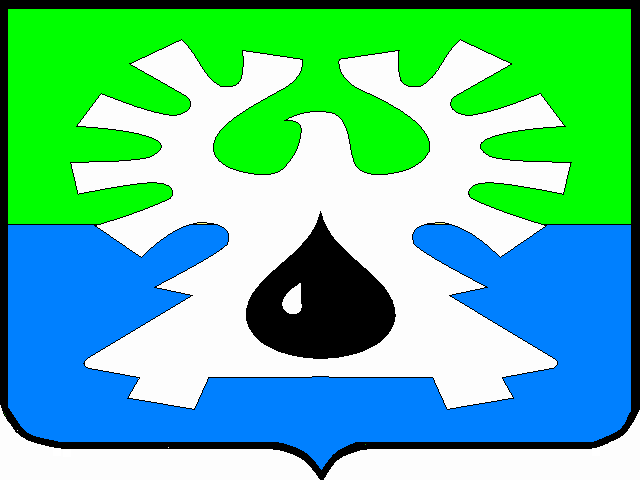 от 11.01.2021 №4Управление образованияи молодежной политикиадминистрации города УрайАнализ работы за 2020 годг. Урай              СОДЕРЖАНИЕВведение……………………………………………..…………………………………......3Общая характеристика системы образования……………………………………...….....5Развитие системы  дошкольного образования…………………………………………   6Развитие системы общего образования………………………..…………………………9Результаты деятельности муниципальной системы образования……………………   14Организация работы с детьми, проявившими выдающиеся способности    …………  54Развитие воспитательной деятельности и молодежной политики….………………….67Дополнительное образование детей……………………………………………………   98Сохранение и укрепление здоровья обучающихся. Инклюзивное образование……105Условия обучения и эффективность использования ресурсов……………………….121Организация каникулярного отдыха ……………………..............................................129Кадровый потенциал ……………………………............................................................132Результаты инновационной деятельности………………………..…………….……   135Заключение и приоритетные направления развития на 2021 год .............................   140ВВЕДЕНИЕ         Анализ работы Управления образования и молодежной политики администрации города Урай является отчетом Управления образования и молодежной политики о состоянии и перспективах развития системы образования. Основными целями анализа являются: -обеспечение информационной основы для организации диалога и согласования интересов всех участников образовательных отношений, представителей общественности; -обеспечение прозрачности функционирования муниципальной системы образования; -информирование потребителей образовательных услуг о приоритетных направлениях развития муниципальной системы образования, планируемых мероприятиях и результатах деятельности.     В соответствии со стратегическими документами Российской Федерации, ХМАО-Югры, муниципальной программой «Развитие образования и молодежной политики в городе Урай» на 2019-2030 годы определена стратегическая цель развития муниципальной системы образования города Урай – обеспечение доступности качественного образования, соответствующего требованиям инновационного развития экономики и современным потребностям общества, а также всестороннего развития и самореализации подростков и молодежи.Для реализации обозначенной цели был определен ряд задач 2020 года:  1.Продолжение работы по созданию образовательной среды, обеспечивающей доступность качественного образования через реализацию региональных проектов «Современная школа», «Успех каждого ребенка», «Цифровая образовательная среда», «Поддержка семей, имеющих детей», «Учитель будущего», «Социальная активность», «Создание условий для осуществления трудовой деятельности женщин с детьми, включая ликвидацию очереди в ясли для детей трех лет»;2. Создание условий для охвата детей раннего возраста от 2 месяцев до 3 лет с учетом существующей потребности, реализация психолого-педагогической, методической и консультативной помощи родителям, активизация проектной и инновационной деятельности дошкольных образовательных организаций;3. Подготовка к введению ФГОС СОО;4. Обеспечение комплексной безопасности образовательных организаций. Проведение капитального ремонта МБОУ СОШ №6;5. Формирование эффективной системы выявления, поддержки и развития способностей и талантов у детей, направленной на самоопределение и профессиональную ориентацию всех обучающихся;6. Обновление содержания общего образования через создание Центра образования цифрового и гуманитарного профилей «Точка роста», подготовку к введению ФГОС СОО, развитие эффективных моделей интеграции урочной и внеурочной сфер деятельности школьников, интеграцию общего и дополнительного образования, способствующей развитию личностного потенциала обучающегося, совершенствование сетевых форм взаимодействия образовательных организаций;7. Продолжение работы по созданию условий для обеспечения инклюзивного образования, совершенствование механизмов, обеспечивающих ранее выявление и развитие детей с ограниченными возможностями здоровья;8. Создание условий для саморазвития, повышение уровня профессионального мастерства, овладения навыками использования современных цифровых технологий и обновленной информационно-коммуникационной инфраструктуры;9.Совершенствование деятельности городских методических служб по изучению и внедрению новых технологий для обеспечения современного уровня преподавания (ВСОКО ДО, ФГОС СОО,  развитие практики наставничества и введение в профессию молодых педагогов); 10. Формирование государственной информационной системы Ханты-Мансийского автономного округа – Югры «Цифровая образовательная платформа Ханты-Мансийского автономного округа – Югры (ГИС «Образование Югры»), включающей информационные образовательные ресурсы и системы, а также средства, обеспечивающие их функционирование, взаимодействие между собой и всеми участниками образовательных отношений, популяризация изучения информатики и программирования посредством реализации проектов «Кодвардс», «Яндекс.Лицей и др.;11. Развитие муниципальной системы управления качеством образования через совершенствование внутренней системы оценки качества образования на уровне образовательной организации, обеспечение информационной открытости, развитие института общественного наблюдения при проведении оценочных процедур различного уровня.В целях обеспечения доступности качественного образования, соответствующего требованиям инновационного развития экономики и современным потребностям общества, а также всестороннего развития и самореализации подростков и молодежи реализуется муниципальная программа «Развитие образования и молодежной политики в городе Урай» на 2019-2030 годы, которая содержит мероприятия, реализуемые в рамках национальных проектов «Демография» и «Образование». Управление образования и молодежной политики, а также подведомственные образовательные организации участвуют в реализации  региональных проектов: «Содействие занятости женщин – создание условий дошкольного образования для детей в возрасте до трех лет», «Современная школа», «Успех каждого ребенка», «Поддержка семей, имеющих детей», «Цифровая образовательная среда», «Учитель будущего», «Социальная активность».       В рамках реализации регионального проекта «Современная школа» в октябре 2020 года на безе школы № 12 открылся Центр образования цифрового и гуманитарного профилей "Точка роста". Уроки по предметам «Информатика», «ОБЖ» и «Технология» проводятся в данном Центре по обновлённым школьным программам. Вне уроков школьники из разных школ могут получать дополнительное образование, узнавая, что такое виртуальная и дополненная реальности, робототехника, правила безопасного использования Интернета, научатся печатать на 3D-принтере и управлять квадрокоптерами.      В рамках реализации регионального проекта "Успех каждого ребенка" необходимо обеспечить охват дополнительным образованием детей до 80% к 2024 году, в том числе техническими направлениями  - до 25 %. В настоящее время охват детей дополнительным образованием составляет 45%. С целью увеличения охвата детей дополнительным образованием Управление образования и молодежной выиграли денежный грант из средств федеральной субсидии на создание 1000 новых мест дополнительного образования детей в ЦМДО, гимназии, школ № 2, 5.    В рамках регионального проекта «Успех каждого ребенка» реализуется проект «Билет в будущее». Реализация проекта заключается в том, что для школьников 6-11 классов организуются профессиональные пробы, по итогам которых будут выданы рекомендации по построению индивидуальной траектории развития в соответствии с выбранной специальностью. В 2020 году в данном проекте участвуют 62 ребенка (квота). Профессиональные пробы проходили в период с 15 октября по 5 ноября 2020 года на базе Бюджетного учреждения профессионального образования Ханты-Мансийского автономного округа – Югры «Урайский политехнический колледж» по направлениям Поварское дело, Электромонтаж, ИТ – решения на платформе 1С: Предприятие 8, Дошкольное воспитание, Веб-дизайн и разработка.     В рамках регионального проекта «Цифровая образовательная среда» в городе успешно внедряется государственная информационная система ХМАО – Югры «Цифровая образовательная платформа ХМАО – Югры (ГИС Образование Югры)». Все муниципальные общеобразовательные организации обеспечены доступом к сети Интернет со скоростью не менее 100 Мб/с. Показатель «доля обучающихся, для которых формируется цифровой образовательный профиль и индивидуальный план обучения» по плану составляет 15%, факт составил 100%.   Показатель «доля образовательных организаций, осуществляющих образовательную деятельность с использованием федеральной информационно-сервисной платформы цифровой образовательной среды (федеральных цифровых платформ, информационных систем и ресурсов), между которыми обеспечено информационное взаимодействие, в общем числе образовательных организаций по программам общего образования и дополнительного образования детей» по плану составляет 15%, по факту – 100%.    Реализация проекта «Социальная активность» направлена на вовлечение молодежи в активную социальную жизнь и отслеживается по показателям:«численность обучающихся, вовлеченных в деятельность общественных объединений на базе образовательных организаций общего образования, среднего и высшего профессионального образования» (план – 0,003334 млн.человек, факт – 0,006580 млн.человек (исполнение 197,4%);	 «доля молодежи, задействованной в мероприятиях по вовлечению в творческую деятельность, от общего числа молодежи в субъекте Российской Федерации» (план – 33%, факт – 34,5% (исполнение 104,5%);«доля граждан, вовлеченных в добровольческую деятельность» (план – 16%, факт – 16% (исполнение 100%).        В рамках реализации регионального проекта «Учитель будущего» показатель «доля педагогических работников общего образования, прошедших повышение квалификации в рамках периодической аттестации в цифровой форме с использованием информационного ресурса «одного окна» по плану составляет 3%, по факту – 74,1%.ОБЩАЯ ХАРАКТЕРИСТИКА СИСТЕМЫ ОБРАЗОВАНИЯНа территории города Урай находится 8 детских садов, в которых охват  обучающихся составляет 2567 человек.Сеть муниципальных бюджетных общеобразовательных организаций                  представлена 6-ю учреждениями, в которых обучается 5319 человек.Дополнительное образование предоставляет МБУ ДО «Центр молодежи и дополнительного образования», в котором обучаются 1072 человека.Показатели развития образованияРАЗВИТИЕ СИСТЕМЫ ДОШКОЛЬНОГО ОБРАЗОВАНИЯУслуги дошкольного образования в городе Урай оказывают 8 муниципальных бюджетных дошкольных образовательных организаций. В учреждениях функционируют 29 групп компенсирующей направленности и 97 групп общеразвивающей направленности. Численность детей посещающих дошкольные организации составляет 2567, из них 270 детей с ограниченными возможностями здоровья.  По сравнению с прошлым учебным годом численность  воспитанников сократилась  на 7 %, это связанно со снижением рождаемости. Основной задачей на 2020 год, было  создание условий для охвата детей раннего возраста от 2 месяцев до 3 лет с учетом существующей потребности. Таким образом, численность воспитанников МБДОУ от 1 до 3 лет составил 363 ребенка, из них от 1 до 1,5 лет 3 ребенка. С целью удовлетворения потребностей семей, воспитывающих детей в возрасте от 1 года, в 2020 году на базе МБДОУ «Детский сад №21» функционирует группа для детей от 1 до 1,5 лет. Так же, в  МБДОУ «Детский сад №8 «Умка», «Детский сад №12» функционируют группы от 1,5 до 2 лет. Обеспеченность местами в дошкольных образовательных учреждениях с учетом развития вариативных форм дошкольного образования детей, в возрасте от 1 до 7 лет составляет 100%. Все желающие родители имеют возможность определить своих детей в детские сады.В течение 2020 года была организована работа по формированию внутренней системы оценки качества образования в муниципальных дошкольных образовательных организациях. Проведена экспертиза основных образовательных программ детских садов и проверка УОиМП по теме «Организация работы по формированию внутренней системы оценки качества образования в МБДОУ. По итогам проверки руководителям образовательных организаций рекомендовано проанализировать локальные акты учреждения, касающиеся вопросов ВСОКО, начиная с ООП, АОП, Положения о ВСОКО, на предмет отсутствия противоречий между обозначенными документами, наличие согласованности ООП и локальных актов. Устранение замечаний будет рассмотрено на заседании Коллегии Управления образования и молодежной политики в апреле 2021 года.В детских садах города разработана модель оказания консультационных услуг психолого-педагогической, методической и консультативной помощи родителям, что так же являлось задачей на 2020 год. Специалисты детских садов оказывали консультативную помощь родителям (законным представителям), дети которых нуждаются в обучении по адаптированной образовательной программе. Консультирование родителей проходило индивидуальное и групповое (консультации проводятся исходя из запроса родителей и с учётом особенностей развития детей). Во время индивидуальных консультирований родители получают рекомендации по вопросам воспитания и обучения. Оказываем помощь в создании в семье развивающей среды: советуют, какие игрушки и предметы можно использовать в играх с ребенком; что можно сделать своими руками для развития познавательных процессов. В течение года родители были обеспеченны необходимой информацией на печатных и электронных носителях (памятки, консультации).Еще одна задача 2020 года - активизация проектной и инновационной деятельности дошкольных образовательных организаций. Во всех детских садах создана современная образовательная среда. Кабинеты и групповые помещения оснащены современным интерактивным оборудованием, что соответствует требованиям ФГОС дошкольного образования.МБДОУ «Детский сад №7 «Антошка» В 2020 году продолжал реализовывать проект «Познаю мир на двух языках». Данный проект направлен на создание в группе необходимую развивающую билингвальную среду, которая способствовала бы формированию языковой, разговорной активности в дошкольном возрасте. В мае 2020 года МБДОУ «Детский сад №8 «Умка» признан победителем по итогам участия в конкурсном отборе проектов образовательных организаций, имеющих статус региональных инновационных площадок в 2020 году (Приказ ДО и МП № 821 от 05. 06.2020 г).В дошкольных образовательных организациях города Урай ведется обучение детей старшего дошкольного возраста (5-7 лет) игре в шахматы. Свои умения игре в шахматы дошкольники демонстрируют в ставшем традиционным городском конкурсе «Алая ладья» и ежегодном окружном конкурсе «Юный шахматист». Детскому саду №10 «Снежинка» присвоен статус региональной инновационной площадки «Шахматная логоритмика» на базе технологии «Шахматная шкатулка».В МБДОУ «Детский сад №12» реализуется проект «Бережливый детский сад. Применение философской платформы КАЙДЗЕН в работе с дошкольниками». В рамках проекта процесс формирования у дошкольников бережливого отношения к окружающей среде, к людям, рассматривается через призму основных принципов японской бережливой технологии Кайдзен. Благодаря реализации данного проекта воспитывается в детях такое важное качество как бережное отношение ко всему, что их окружает, совершенствуется образовательное пространство, используя бережливые технологии.В детских садах широко развита сеть дополнительных платных услуг различных направлений: развитие вокальных способностей у детей, обучение детей плаванию, робототехники и ЛЕГО конструированию, иностранным языкам, логопедические услуги, организация досуговых мероприятий. Работа педагогов дошкольного образования в период проведения карантинных мероприятий, связанных с распространением коронавирусной инфекции, вызванной COVID-19В связи с эпидемиологической ситуацией в России, в соответствии с пунктом 2 Указа Президента Российской Федерации от 25.03.2020 № 206 «Об объявлении в Российской Федерации нерабочих дней»,  была организована работа дежурных групп по присмотру и уходу за детьми дошкольного возраста, чьи родители осуществляют трудовую деятельность.Карантинные мероприятия внесли коррективы в организацию и проведение запланированных массовых мероприятий образовательного и воспитательного характера, предполагающих обязательное очное участие. Ряд мероприятий с участием педагогов и воспитанников муниципальных дошкольных образовательных организаций не был проведен.С целью организации непрерывности образовательного процесса в условиях самоизоляции и поддержания родительской активности педагогами активно использовались электронные ресурсы, платформы мессенджеров (Zoom.Skype, и др.). Педагоги проводили дистанционные видеозанятия с детьми, консультации для родителей, способствовали участию детей и родителей в конкурсах, акциях, марафонах. В этот период МБДОУ «Детский сад № 10 «Снежинка»,  педагогами и родителями был реализован проект «Неделя психологии онлайн» для поддержания комфортного психологического состояния всех участников образовательных отношений.Основные направления работы администраторов сообществ с родителями следующие:оказание педагогической поддержки родителям в удаленном доступе,помощи в подборе актуальной информации, вовлечение родителей в учебный процесс;организация познавательных, исследовательских, творческих и спортивных мероприятий, акций, флешмобов; публикация фотоотчетов о событиях детского сада;публикация информации о проводимых конкурсах и результатах творческой и интеллектуальной деятельности воспитанников;размещение рекомендаций по воспитанию и обучению детей в форме статей и мастер классов, проведения консультаций от воспитателей, логопедов, педагогов-психологов. Таким образом, в условиях введения ограничительных мер необходимость организации видеозаписей мастер-классов позволила многим педагогам раскрыть свою индивидуальность, творческий потенциал, продемонстрировать умения и открыть для себя новые возможности. Педагоги дошкольного образования получили возможность оценить себя со стороны, повысить свой профессионализм в части организации ведения дистанционного общения с родителями и воспитанниками, поработать над речью, получить навыки аудио- и видеомонтажа.В связи с эпидемиологической ситуацией посещение детских садов для воспитанников стало в свободной форме, это показало что часть контингента, не посещающего  по тем или иным причинам детский сад, время от времени не вовлечена в реализацию основной образовательной программы дошкольного образования. Таким образом, главной задачей на 2020-2021 учебный год  стоит внедрение эффективных технологий  смешанного обучения, что поможет совмещать обучение с участием педагога с онлайн обучением, где и педагоги, и родители могут выбирать путь, время, место, темп и формы обучения.Комплектование МБДОУ в 2020 годуВ 2020 году начала действовать новая автоматизированная информационная система  «БАРС. Образование Электронный Детский Сад» для приема заявлений, постановка на учет и зачисление детей в образовательные организации, реализующие основную образовательную программу дошкольного образования, где формируется и ведется электронная очередь. В рамках электронной очереди все заявления выстраиваются по дате их подачи с учетом права внеочередного, первоочередного предоставления места в дошкольной образовательной организации (льготные категории). Далее идет право преимущественного приема детей, проживающих в одной семье и имеющих общее место жительства. Распределение по детским садам производится в региональной информационной системе автоматически. На 2020-2021 учебный год было выдано 521 направление.В конце 2020 года принято решение внести изменение в Порядок комплектования муниципальных бюджетных дошкольных образовательных учреждений, которое позволит осуществлять выдачу направлений напрямую в детские сады для выдачи их родителям (законным представителям), что позволит им при однократном посещении детского сада и получить направление и заключить договор с детским садом. Выводы:Доступность дошкольного образования для детей в возрасте от года до трех лет составляет 100%. Все желающие родители имеют возможность определить своих детей в детские сады в возрасте от одного года. Во всех детских садах создана современная образовательная среда, что способствует развитию детей в разных направлениях.Предложения: В 2021 году продолжить работу по снижению возраста детей, направляемых в дошкольные образовательные организации города, создавая в учреждениях соответствующие условия для воспитания детей раннего возраста. Формирование современной цифровой образовательной среды, обеспечивающей высокое качество и доступность образования. Принять комплекс мер для того что бы в систему образования вести в полном объеме смешанное обучение:Создание организационных условий; Внедрение эффективных технологий реализации основной образовательной программы;Создание системы опережающего консультирования.РАЗВИТИЕ СИСТЕМЫ ОБЩЕГО ОБРАЗОВАНИЯВ 2020  году для детей школьного возраста функционировала вариативная сеть муниципальных общеобразовательных учреждений, обеспечивающая удовлетворение образовательных потребностей для различных категорий в зависимости от способностей, состояния здоровья и прочих факторов. Основной формой получения образования является получение образования в образовательной организации в очной форме, по которой обучается 5319 человека в 215 классах (по отчету ОО-1). Увеличивается количество детей, получающих общее образование вне образовательной организации в форме семейного образования. В 2020 году 16 человек (в 2019 году 14 человек) получает образование по такой форме. Специалисты Управления образования и молодежной политики администрации города Урай проводят необходимые консультирование   родителей (законных представителей). Количество обучающихся в муниципальных общеобразовательных организациях ежегодно увеличивается:Средняя наполняемость классов ежегодно увеличивается. В 2020 году самая высокая наполняемость в классах в МБОУ СОШ № 12 (в 2019 в МБОУ СОШ № 12).С целью исполнения полномочий органов местного самоуправления по организации предоставления общедоступного и бесплатного начального общего образования по основным общеобразовательным программам в муниципальных образовательных организациях, администрацией города ежегодно издается постановление о закреплении муниципальных общеобразовательных организаций за конкретными территориями города Урай. Количество первоклассников за последние 3 года незначительно меняется. Наибольшей популярностью пользуются школы, которые расположены в активно застраивающейся части города (МБОУ гимназия им. А.И.Яковлева, МБОУ СОШ № 2, МБОУ СОШ № 4):Доля обучающихся во вторую смену в 2020 году - 27% (в 2019 году составила 19,7%.) По сравнению с 2019 годом повысилась на 7,3%. Стабильно высокая доля обучающихся во вторую смену (50%) остается в МБОУ СОШ № 4 и МБОУ СОШ № 2 .Во всех муниципальных бюджетных общеобразовательных организациях реализуется федеральный государственный образовательный стандарт начального общего образования и федеральный государственный образовательный стандарт основного общего образования. В 10 классах первый год реализуется федеральный государственный образовательный стандарта среднего общего  образования.В целях  организации подготовительной работы и создания условий для эффективного  введения федерального государственного образовательного стандарта среднего общего  образования в муниципальных общеобразовательных организациях в 2020 году продолжила свою работу Рабочая группа по подготовке к введению федерального государственного образовательного стандарта среднего общего  образования в муниципальных общеобразовательных организациях. Ведется работа по разработке образовательной карты профильного обучения города Урай  в условиях введения федерального государственного образовательного стандарта среднего общего образования.В МБОУ гимназия им. А.И.Яковлева и МБОУ СОШ № 6 реализуются программы углубленного изучения отдельных предметов. Прием обучающихся в классы с углубленным изучением отдельных предметов  осуществлялся по результатам индивидуального отбора на основании поданных заявлений родителей (законных представителей) несовершеннолетних обучающихся и независимо от места проживания обучающегося. Всего изучает предметы на углубленном уровне 508 обучающихся.Прием обучающихся в 10-е профильные классы (группы) осуществлялся по результатам индивидуального отбора на основании поданных заявлений родителей (законных представителей) несовершеннолетних обучающихся и независимо от места проживания обучающегося. В 2020 году из 497 обучающихся 10 – 11 классов 421 человек обучаются в профильных классах, 34 человека осваивют программы углубленного изучения предметов, 42 человека обучались в общеобразовательных классах. Соответственно углубленным и профильным обучением охвачены  91% учащихся города (в 2019 - 82%). Впервые за много лет количество обучающихся 10-11 классов снизилось. В 2020 году 49 % выпускников 9 классов решили продолжить обучение в 10 классе (в 2018 и 2019 годах – 57%), что говорит об эффективности проведенной работы в школах по определению 9-классниками своего дальнейшего образовательного маршрута и профориантационной работы.Из 6 муниципальных общеобразовательных организаций – 4  работают в режиме 5-дневной рабочей недели, 2 - в режиме 6-дневной рабочей недели (только классы с углубленным изучением отдельных предметов и профильные классы в МБОУ гимназия им.А.И.Яковлева, МБОУ СОШ №6). В муниципальных общеобразовательных организациях на начало 2020-2021 учебного года обучалось 253 ребенка (в 2019 году – 192) с особыми образовательными потребностями. Из них 247 детей (в 2019 году – 183) с ОВЗ и детей-инвалидов. По адаптированной основной общеобразовательной программе обучается 228 человек (в 2019 - 160), 18 человек (в 2019 году – 24) осваивает основную общеобразовательную программу, 6 человек осваивает основную общеобразовательную программу на углубленном и профильном уровне (в 2019 - 8). На дому обучается 11 человек (в 2019 - 19). Обучение организовано в соответствии с рекомендациями психолого-медико-педагогической комиссии.            Психолого-педагогическое сопровождение обучающихся с ОВЗ обеспечивается педагогами, в том числе учителями-логопедами, педагогами-психологами, социальными педагогами, учителями-дефектологами.	С 01.09.2020  на базе МБОУ СОШ № 12 открыт Центр цифрового, естественнонаучного, технического и гуманитарного профилей "Точка роста". Для успешного его функционирования проведена предварительная работа по подготовке помещений, обучению кадров, обновлению материально-технической базы в соответствии с методическими рекомендациями. Произведен ремонт 2 кабинетов Центра и холла, где функционирует Шахматная гостиная. Кабинеты полностью оснащены новым оборудованием и мебелью. Центр «Точка роста» представляет собой принципиально новое образовательное пространство, оформленное в едином стиле и оснащенное современным оборудованием. Используется оно в трех областях: «Технология», «Информатика», «Основы безопасности жизнедеятельности». У обучающихся появилась возможность постигать азы наук и осваивать новые технологии, используя современное оборудование. Помимо уроков в Центре реализуются 6 программ внеурочной деятельности и 15 программ дополнительного образования, из которых 6 впервые реализуются в сетевой форме с образовательными организациями ХМАО-Югры. Эти программы осваивают 862 ребенка. В 2020 году муниципальные общеобразовательные организации  приняли участие в независимой оценке качества условий оказания услуг организациями и оценке деятельности руководителей организаций, осуществляющих образовательную деятельность. Пять из шести школ по итогам набрали от 83 до 90 баллов из 100 возможных, что соответствует оценке «отлично». МБОУ СОШ №6 набрали 80 баллов, что  соответствует оценке «хорошо». Результаты независимой оценки размещены на официальном сайте для размещения информации о государственных (муниципальных учреждениях (www.bus.gov.ru).С целью выявления уровня удовлетворенности участников образовательных отношений качеством предоставляемых услуг ежегодно по итогам года проводится опрос на Портале образовательной интрасети города Урай.По итогам опроса уровень удовлетворенности населения составил 90%.Выводы:В муниципальных образовательных организациях ежегодно увеличивается количество детей.Доля обучающихся во вторую смену повысилась на 7,3%.Увеличивается количество детей, получающих образование в форме семейного образования, однако в данном направлении недостаточная законодательная база для осуществления контроля за качеством получения такого образования.Из 6 муниципальных общеобразовательных организаций – 4  работают в режиме 5-дневной рабочей недели, 2 - в режиме 6-дневной рабочей недели (только классы с углубленным изучением отдельных предметов и профильные классы в МБОУ гимназия им.А.И.Яковлева, МБОУ СОШ №6). Увеличивается количество детей с особыми образовательными потребностями, что требует от учреждений создания особых условий для обучения таких детей, в том числе кадровых.На базе МБОУ СОШ № 12 открыт и успешно функционирует Центр цифрового, естественнонаучного, технического и гуманитарного профилей «Точка роста»По результатам опроса об уровне удовлетворенности участников образовательных отношений качеством предоставляемого образования уровень удовлетворенности остается стабильно высоким. Всего в опросе приняло участие – 5496 человек. Общий уровень удовлетворенности по городу составил 90% (на 2% ниже по сравнению с предыдущим годом). Также участники опроса активно вносили предложения по повышению качества работы образовательной организации.РЕЗУЛЬТАТЫ ДЕЯТЕЛЬНОСТИ МУНИЦИПАЛЬНОЙ СИСТЕМЫ ОБРАЗОВАНИЯОценочные процедуры федерального уровня        Формирование системы оценки качества образования является одним из ключевых приоритетов развития образования. Результаты оценочных процедур служат  основанием для совершенствования преподавания учебных предметов; для повышения информированности, развития моделей родительского оценивания, принятия обоснованных решений о выборе образовательной траектории ребенка.   В 2020 году  в муниципальных общеобразовательных организациях города Урай были проведены следующие процедуры федерального и регионального уровней: государственная итоговая аттестация по программам основного общего и среднего общего образования, Всероссийские проверочные работы, диагностические работы среди учащихся 10-х классов, региональные диагностические работы  среди учащихся 11-х классов и  национальные исследования качества образования в части достижения личностных и метапредметных результатов в 6  и 8  классах (далее -НИКО).Особенности  проведения государственной итоговой аттестации в форме ОГЭ и ГВЭ-9 в 2020 году         Государственная итоговая аттестация по программам основного общего образования в 2020 году была организована  в соответствии с нормативно-правовыми документами, регламентирующими проведение государственной итоговой аттестации по образовательным программам основного общего образования.         Вся актуальная информация по вопросам организации и проведения  ГИА-9 была представлена на образовательном портале, а также в социальной сети  Инстаграм.         В соответствии с планом мероприятий по подготовке и проведению государственной итоговой аттестации была сформирована нормативно-правовая база. В связи со сложившейся неблагоприятной  санитарно-эпидемиологической  обстановкой Порядок проведения ГИА по образовательным программам основного общего образования не применялся. Государственная итоговая аттестация по программам основного общего образования проводилась в форме промежуточной аттестации, результаты которой признаны результатами ГИА-9 и являются основанием для выдачи аттестатов об основном общем образовании путем выставления по всем учебным предметам учебного плана, изучавшимся в 9 классе. Все учащиеся муниципальных образовательных учреждений успешно прошли промежуточную аттестацию и получили аттестат об основном общем образовании.          В соответствии с пунктами 16, 17 Порядка проведения государственной итоговой аттестации по образовательным программам основного общего образования, утвержденного приказом Министерства просвещения РФ и Федеральной службы по надзору в сфере образования и науки от 07.11.2018 №189/1513, на основании приказа Департамента образования и молодежной политики Ханты-Мансийского автономного округа – Югры от 19.12.2019 № 1717 «Об утверждении порядка проведения итогового собеседования по русскому языку в Ханты-Мансийском автономном округе – Югре в 2019 году», Приказом УОиМП от 14.01.2020 г.     № 6  «Об организации и проведении итогового собеседования по русскому языку в 9 классе в муниципальных бюджетных общеобразовательных организациях в 2020 году», с целью организованного проведения итогового собеседования по русскому языку  в муниципальных бюджетных общеобразовательных организациях       12 февраля 2020 года проведено итоговое собеседование по учебному предмету «русский язык» для выпускников 9-х классов (далее – ИС-9) во всех муниципальных общеобразовательных организациях.                                                                         Всего в проведении собеседования приняли участие 60 педагогов, из них 30 экзаменаторов-собеседников и 30 экспертов; было задействовано 30 аудиторий. Во всех школах организовано общественное наблюдение в день проведения итогового собеседования – всего в проведении ИС-9 приняли участие 7 общественных наблюдателей. Проведение ИС-9 во всех образовательных организациях прошло в штатном режиме, в соответствии с организационно-техническими мероприятиями. Все учащиеся успешно прошли итоговое собеседование по русскому языка и получили «допуск» к государственной итоговой аттестации.Принять  участие в ГИА-9 планировали  491 участник. Из них 51 участник с ОВЗ. В форме ОГЭ планировали сдавать экзамен 440 участников,  в форме ГВЭ-48 участников (3 учащихся с ОВЗ планировали сдавать экзамен в форме ОГЭ).        В соответствии с планом мероприятий по подготовке и проведению ГИА и приказом УО  от 21.02.2020 № 64 «О подготовке и проведении городского репетиционного экзамена по математике в форме основного государственного экзамена, государственного выпускного экзамена для выпускников 9-х классов в 2020 году», было организованно проведение городского репетиционного экзамена по математике. Однако, в связи со сложившейся сложной эпидемиологической ситуацией, репетиционный экзамен не был проведен.         Согласно письма Федеральной службы по надзору в сфере образования и науки от 5 июня 2020 г. N 02-35 «О направлении рекомендаций по организации и проведению экзаменов в условиях обеспечения санитарно-эпидемиологического благополучия на территории РФ и предотвращения распространения новой коронавирусной инфекции (COVID-19) в 2020 г.», ГИА-9 была проведена  в форме промежуточной аттестации, результаты которой были признаны  результатами ГИА-9 и явились основанием для выдачи аттестатов об основном общем образовании. Все учащиеся муниципальных образовательных учреждений успешно прошли промежуточную аттестацию и получили аттестат об основном общем образовании.Всероссийские проверочные работыВсероссийские проверочные работы в 2019-2020 учебном году были перенесены на сентябрь-октябрь 2020-2021 учебного года в связи со сложной эпидемиологической ситуацией.Всероссийские проверочные работы (далее-ВПР) были проведены  для обучающихся 5-9 классов муниципальных общеобразовательных организаций  в соответствии с графиком проведения, установленного образовательными организациями в период с 14.09.2020 по 12.10.2020 года. В 2020 году в ВПР принимали  участие 100% обучающихся 5-8-х классов, а для обучающихся 9-х классов ВПР проводилось в режиме апробации (30% обучающихся без учета обучающихся с ограниченными возможностями здоровья) по каждому учебному предмету». ВПР в 5-9-х классах проводились по программе предыдущего года обучения. Результаты Всероссийских проверочных работ в 5-х классахСравнение отметок ВПР в 5-х классах (с отметками по журналу)Результаты оценочных процедур показали, что более 50% учащихся 5-х классов подтвердили свои результаты с оценками по журналу по предметам: «русский язык» и «математика». По предмету «окружающий мир» более половины ребят понизили свои результаты. У  30% % ребят результат по всем данным трем предметам выше, чем оценки в журнале.Результаты Всероссийских проверочных работ в 6-х классахСравнение отметок ВПР в 6-х классах (с отметками по журналу)Итоги анализа позволяют сделать вывод, что по двум учебным предметам «русский язык» и «история» половина учеников 6-х классов подтвердили результаты ВПР с результатами отметок в журнале. По предметам «математика» и «биология» у более половины учеников результат по ВПР ниже. Повысили качественные данные по ВПР около 20% учеников.Результаты Всероссийских проверочных работ в 7-х классахСравнение отметок ВПР в 7-х классах (с отметками по журналу)Данные  результаты по ВПР  показали, что учащиеся 7-х классов подтвердили свои результаты по сравнению с отметками в журнале  по следующим предметам «русский язык»-48,38%, «биология»-57,28%, «история»-62,68%.  По предметам «математика», «география», «обществознание» половина учеников не подтвердили свои результаты на ВПР. Повысили свои результаты на ВПР около 16%.Результаты Всероссийских проверочных работ в 8-х классахСравнение отметок ВПР в 8-х классах (с отметками по журналу)Объективность отметок по ВПР учащихся 8-хклассов большинством подтверждена отметками по журналу по предметам: «русский язык», «математика», «география», «английский язык», «биология»,  «история», «обществознание». По предмету «физика» больше половины учащихся понизили результаты по ВПР, по сравнению с оценками по журналу- 5,33% учащихся  показали результаты по ВПР выше, чем результаты оценок по журналу по предмету «математика». Результаты Всероссийских проверочных работ в 9-х классахСравнение отметок ВПР в 9-х классах (с отметками по журналу)         Подтвердили результаты ВПР с отметками в журнале   50% учащихся   9-х классов по предметам: «русский язык», «математика», «физика», химия», «история», «обществознание» По предметам «биология», «география» результаты не подтверждены (идёт понижение данных). Около 30% учащихся повысили свои качественные показатели на ВПР.Вывод: 1.Всероссийские проверочные работы были проведены в соответствии с установленными сроками.  В ВПР приняли участие:- учащиеся 5-х классов  по предметам:  «русский язык», «математика», «окружающий мир»;- учащиеся 6-х классов  по предметам: «русский язык», «математика», «история», «биология»,- учащиеся 7-х классов  по предметам:  «русский язык», «математика», «история», «биология», «география», «обществознание»,- учащиеся 8-х классов  по предметам:  «русский язык», «математика», «история», «биология», «география», «обществознание», «физика», «английский язык»,-учащиеся  9-х классов по предметам: «русский язык», «математика», «история», «биология», «география», «обществознание», «физика», «химия».2. В 5-х классах по «русскому языку»  успешно справились с работой: 70,53% учащихся, 5,56%  не справились с работой, по «математике» успешно справились с работой  50,94% учащихся, 11,23% не справились с работой, по «окружающему миру»  успешно справились с работой  67,62% учащихся, 0,88% не справились с работой. Качественный показатель выше окружного по «математике» и «окружающему миру».3. В 6-х классах по «русскому языку» успешно справились с работой 47,13% учащихся 10,62% не справились с работой, по «математике» успешно справились с работой  37,79% учащихся, 16,57%  не справились с работой, по «биологии» успешно справились с работой 52,25% учащихся, 11,94%  не справились с работой,  по «истории»  успешно справились с работой 50,23% учащихся, 9,53% не справились с работой.  Качественный показатель выше окружного  по «русскому языку» и «биологии».4. В 7-х классах по «русскому языку»  успешно справились с работой  35,83% учащихся, 15,42% не справились с работой, по «математике» успешно справились с работой 33,58% учащихся, 16,41% не справились с работой,  по «географии»  успешно справились с работой: 50,15% учащихся, 7,12% не справились с работой,  по «биологии»  успешно справились с работой: 49,74% учащихся, 7,64% не справились с работой, по «истории» успешно справились с работой: 50% учащихся, 7,56% не справились с работой, по «обществознанию» успешно справились с работой  42,67% учащихся, 9,95% не справились с работой. Качественный показатель ниже окружного по  «русскому языку», «математике», «географии», «обществознанию».5. В 8-х классах по «русскому языку»  успешно справились с работой 33,33% учащихся, не справились с работой 21,05%, по «математике» успешно справились с работой 25,38% учащихся, не справились с работой 16.24%,  по «географии»  успешно справились с работой 42% учащихся, не справились с работой 8,66%,  по «биологии»  успешно справились с работой  29,56% учащихся,  не справились с работой 19,16%, по «истории» успешно справились с работой 34.72% учащихся,  не справились с работой 11,14%,  по «обществознанию» успешно справились с работой  45,06% учащихся, не справились с работой 12,66% , по «физике» успешно справились с работой 19,54 % учащихся,  не справились с работой 13,88%,  по «английскому языку » успешно справились с работой 29,11 % учащихся,  не справились с работой 22,78%.  Качественный показатель выше  окружного только по двум предметам: «географии» и  «обществознанию».6. В 9-х классах по «русскому языку»  успешно справились с работой 60,14% учащихся, не справились с работой 10,49%, по «математике» успешно справились с работой 34,29% учащихся, не справились с работой 7,86%,  по «географии»  успешно справились с работой 57,85% учащихся, не справились с работой 8,66%,  по «биологии»  успешно справились с работой  50,74% учащихся,  не справились с работой 19,12%, по «истории» успешно справились с работой 76,37% учащихся,  не справились с работой 3,94%,  по «обществознанию» успешно справились с работой  55,48% учащихся, не справились с работой 10,22% , по «физике» успешно справились с работой 52,21 % учащихся,  не справились с работой 11,76%,  по «химии » успешно справились с работой 68,15 % учащихся,  не справились с работой 0,74%.  Качественный показатель выше  окружного по «географии», «истории», «обществознанию», «физике».7.Среди 5-9 классов успешнее всего справились с заданиями учащиеся 5-х классов по предмету «математика»-70,53%, учащиеся 9-х классов по предмету «история»-76,37% и «химии»-68,15%.  Наибольшее количество «отрицательных» результатов получили учащиеся 8-х классов по предмету «английский язык»-22,78% учеников.               Диагностические работы в 9-х классах          В 2020 году государственная итоговая аттестация (далее-ГИА) по образовательным программам основного общего образования  не была проведена  в соответствии со стандартным Порядком. Для обучающихся 10-х классов были проведены диагностические работы (далее ДР-10) для  определения уровня и качества знаний, полученных ими по завершении освоения образовательных программ основного общего образования в  период с 8 сентября по 12 октября 2020 года. ДР-10 проводились по материалам ГИА  по программам основного общего образования в соответствии с технологиями проведения основного государственного экзамена.         ДР-10 были проведены по следующим учебным предметам:  «русский язык», «математика», «история», «обществознание», «английский язык», «физика», «география» и «информатика и ИКТ»,  «биология», «химия». В этом году обязательными предметами для всех учеников 10 классов  были установлены: «русский язык» и «литература». Остальные предметы ребята выбирали в соответствии с изучаемым профилем. Из сравнительного анализа за два года просматривается понижение качества освоения учащимися предмета «математика» на 6,5% по сравнению с прошлым годом.  Количество учащихся, получивших отметку «2» уменьшилось на 36 человек, однако уменьшилось и количество ребят, получивших отметку «5» на 62 ученика. Среди учащихся города наиболее успешно справились с работой учащиеся МБОУ Гимназия им.А.И. Яковлева, % качества успеваемости составил 87,9.Наибольшее количество отметок «отлично» по предмету «русский язык» среди учащихся 9-х классов города получили 14 учащихся МБОУ Гимназия.  Наибольшее количество отметок «неудовлетворительно» получили четверо учащихся МБОУ СОШ № 12. Всего количество отметок «неудовлетворительно» получили 6 учащихся, что на 73 отметки меньше, чем в прошлом году. Количество отметок «отлично» также уменьшилось на 41 отметку. Однако нужно учитывать и тот факт, что количество учеников, принимавших участие в диагностических работах в этом году меньше на 175 человек.         В диагностических работах по  предмету «история» приняли участие 35 учеников из 4 школ города. Процент качественной успеваемости уменьшился по сравнению с прошлым годом на 53,6%.  Учащиеся МБОУ СОШ № 6 и № 12 не получили «положительных» отметок, соответственно качество успеваемости на 0 уровне. По предмету «обществознание» ни один из учащихся, не получил отметку «отлично». В  2019-2020 учебном году учащиеся наиболее успешно справились с заданиями по данному учебному предмету и 30 учеников получили «отличные» результаты. Количество учеников, получивших «неудовлетворительные» отметки в данном учебном году меньше на 9 человек, с учетом того факта, что количество ребят, участвовавших в диагностических работах в этом учебном году меньше на 196 человек, по сравнению с предыдущим годом. Наиболее успешно справились с заданиями диагностических работ по истории учащиеся МБОУ Гимназия им.А.И. Яковлева (75% качества).По предмету «английский язык» всего  двое  учащихся   получил  «отличные» результаты (из МБОУ Гимназия им.А.И. Яковлева 1 ученик, из МБОУ СОШ с углубленным изучением отдельных предметов № 6 принял участие также 1 ученик). Девять учеников получили «неудовлетворительные» результаты (МБОУ Гимназия им.А.И. Яковлева-3 ученика, МБОУ СОШ с углубленным изучением отдельных предметов № 6 -2 ученика, МБОУ СОШ № 12- 4 ученика). Качественная успеваемость по сравнению с прошлым учебным годом понизилась на 36,2%.           Количество учеников, принявших участие в работе по предмету «физика» составило 56 человек и всего лишь один ученик из МБОУ СОШ Гимназии им. А.И.Яковлева получил отметку «отлично».  Пять учеников получили «неудовлетворительные» отметки (МБОУ СОШ №5, МБОУ СОШ с углубленным изучением отдельных предметов № 6, МБОУ СОШ №12). Качественная успеваемость по сравнению с прошлым учебным годом понизилась на 26,8%.     В диагностической работе  по предмету «информатика и ИКТ» приняли участие ученики из трёх образовательных организации в количестве 41 ученика. Успешно справились с работой все учащиеся. Качественная успеваемость по сравнению с прошлым учебным годом повысилась  на 38%.С диагностической работой по «биологии» также успешно справились все ученики ( отсутствуют  «неудовлетворительные» отметки).  Трое учеников из  МБОУ Гимназия им.А.И. Яковлева «отлично» справились с заданиями. Качество успеваемости  в данном году выше на 17,23% по сравнению с предыдущим годом.В диагностических работах  по химии приняли участие  ученики  двух образовательных организаций.  Учащиеся из МБОУ СОШ № 12 получили четыре «неудовлетворительных» отметки  в диагностической работе по предмету химия. Трое учеников из МБОУ СОШ Гимназия им. А.И.Яковлева получили «отличные» результаты.  Качество успеваемости  в данном году ниже  на 14 % по сравнению с предыдущим годов.Региональные диагностические работы в 11-х классахРегиональные диагностические работы в 11-х классах проводились по учебным предметам «биология», «физика», «география», «информатика и ИКТ», «история», «русский язык», «химия», «математика» (профильный уровень), «обществознание», «литература». В прошедшем году диагностические работы проводились  только по двум предметам «русский язык» и «математика». Для выборки участников РДР в 2020-2021 учебном году был использован анализ участия обучающихся 11-х классов в государственной итоговой аттестации за последние 3 года, по результатам которого, учитывая требования санитарно-эпидемиологической безопасности при проведении оценочных процедур, процент (%) участия обучающихся 11-х классов в образовательной организации был определён по каждому предмету отдельно. Выборка рассчитывалась от общего количества обучающихся 11-х классов в образовательной организации (без учёта обучающихся с ОВЗ). Из-за сложной эпидемиологической ситуации не все учащиеся и классы смогли принять участие в диагностических работах.   Сравнительный анализ показывает уменьшение количества неудовлетворительных отметок по «русскому языку» с предыдущим годом. С данным фактом фиксируется незначительное увеличение качественной успеваемости в 2020 году на 0,3%. Приоритетным первенством по качеству знаний в 2020 году определилась  МБОУ СОШ № 2, как имеющая 100% успеваемость. Два ученика получили отметки «хорошо» и «отлично».  Сравнительный анализ диагностических работ по учебному предмету «математика» (профильный уровень) показывает снижение % качества обученности учащихся на 29,1% по сравнению с 2019 годом. «Неудовлетворительные»  отметки по данному предмету получили 10 учащихся, тогда как в предыдущем году все ученики справились с работой. Высокая качественная успеваемость прослеживается в МБОУ СОШ № 2. В работе принимал участие лишь один ученик,  получивший отметку «хорошо». В диагностической работе по «английскому языку» приняли участие 9 учеников из трех образовательных учреждений. Все ученики справились с работой. 100% качественная успеваемость у МБОУ СОШ № 4 (в работе участвовали три ученика), все получили отметку «хорошо». Качественная успеваемость составила 66,7%.В диагностической работе по «информатике и ИКТ»  двое учащихся из МБОУ СОШ № 5 не справились с работой. Учащийся из МБОУ СОШ №2 «отлично» выполнил диагностическую работу. Анализ работы показывает недостаточный уровень усвоения учащимися материала по данному предмету: % качества-11,8. Это самый низкий  среди всех предметов показатель качества. Из 15 учеников, принявших участие в работе один учащийся из МБОУ СОШ с углубленным изучением отдельных предметов № 6 не справился с работой. Отметку «отлично» получили ученик МБОУ СОШ № 12 и ученик МБОУ СОШ с углубленным изучением отдельных предметов № 6. Относительная качественная успеваемость по предмету также недостаточного уровня: 33,3%.Показали низкие результаты качества по предмету «биология» учащиеся из всех школ, принявших участие (14 человек не справились с работой, что составляет 34,1% от общего количества).  Качество успеваемости у  МБОУ СОШ № 5 на нулевом уровне. Двое учеников (МБОУ Гимназия им. А.И. Яковлева и МБОУ СОШ № 4)  получили «отличные» результаты. Качество успеваемости по данному предмету на недостаточном уровне: 26,8%.В диагностической работе по предмету «история» приняли участие 28 учеников, из них 5 учащихся не справились с работой. Хорошие результаты показали ученик МБОУ СОШ № 4: 6 учеников показали «отличные» результаты. Однако, в целом % качества успеваемости  по данной работе недостаточного уровня: более 50% учащихся показали низкие результаты.Одним из наиболее востребованных в обучении предметов, предмет «обществознание». 85 учеников из всех образовательных учреждений приняли участие в работе по данному предмету. И  хотя лишь 1,1% учеников не справились с работой, а 14 учеников получили отметку «отлично»,  в целом показатель качества 50,5% показывает, что только 50% учащихся справились с работой. В диагностической работе по «химии» приняли участие 25 учеников из 4 образовательных организаций. 11 учащихся, из всех школ, принимавших участие в работе,  не справились с заданиями (44%). Один ученик из МБОУ СОШ № 12 «отлично» выполнил все задания. % качества знаний  (32%) показывает недостаточный уровень усвоения знаний учащимися по данному предмету.Количество учеников, принимавших участие в диагностической работе по предмету «география» всего лишь 6 человек (самый  маленький показатель участия).  Один ученик из МБОУ СОШ с углубленным изучением отдельных предметов № 6 не справился с работой. По данному предмету никто из учеников не имеет «отличных» результатов. Качество успеваемости по данному предмету - на недостаточном уровне: 16,7%.Из 15 учеников, участвовавших в работе по предмету «литература», 3 ученика получили отметку «неудовлетворительно» (МБОУ СОШ с углубленным изучением отдельных предметов № 6). Пять учеников МБОУ Гимназия им. А.И. Яковлева получили результаты-«хорошо» и «отлично». % качества успеваемости 66,7% показывает, что более половины учеников, принявших участие в работе успешно справились с работой.Выводы: 1.Диагностические работы прошли в сроки, установленные ДОиМП в штатном режиме.  2. Сравнительный анализ работ учащихся 10-х классов показал:2.1. что учащиеся наиболее успешно справились с работами по предметам: «русский язык», «информатика и ИКТ» и «биология»  и  повысили качество знаний по сравнению с предыдущим годом; 2.2.по предметам: «математика», «история», «обществознание», «английский язык», «физика», «география» и  «химия» учащиеся имеют недостаточный уровень знаний (качество  знаний по этим предметам ниже по сравнению с предыдущим годом); 2.3. наибольшее количество «неудовлетворительных» отметок получили учащиеся  МБОУ СОШ № 12;  2.4.наиболее успешно справлялись с заданиями ученики МБОУ  Гимназия им. А.И. (количество «отличных» результатов выше среди всех школ города). 3. Сравнительный анализ работ учащихся 11-х классов показал: 3.1.по предмету «русский язык» ученики справились с работами чуть лучше, чем в предыдущем году (на 0,3%);  3.3.по предмету «математика» результаты понизились на 29,1% (по сравнению в прошлым годом); 3.4.самый низкий показатель качества по предметам: «информатика и ИКТ»-11,8% , «география»-16,7%; 3.5. наибольшее количество «неудовлетворительных» отметок получили учащиеся  МБОУ СОШ с углубленным изучением отдельных предметов № 6; 3.6. наиболее успешно справлялись с заданиями ученики МБОУ  Гимназия им. А.И. и МБОУ СОШ с углубленным изучением отдельных предметов № 6;  (количество «отличных» результатов выше среди всех школ города).Национальные исследования качества образования в части достижения личностных и метапредметных результатов (НИКО)           Данная процедура была организованна в  соответствии с письмом Федеральной службы по надзору в сфере образования и науки от  21.09.2020 № 13-463  «О проведении национальных исследований качества образования в части достижения личностных и метапредметных результатов в 6  и 8  классах»,  приказом Автономного учреждения дополнительного профессионального образования Ханты-Мансийского автономного округа-Югры «Институт развития образования» от 07.10.2020 № 274-о «Об организационно-техническом, информационно-методическом сопровождении проведения национальных исследований качества образования в части достижения личностных и метапредметных результатов в 6 и 8 классах общеобразовательных организаций, расположенных на территории Ханты-Мансийского автономного округа-Югры, в 2020 году»,  приказом Управления образования и молодёжной политики администрации города Урай от  15.10.2020 года № 392 « О проведении  национальных исследований качества образования в части достижения личностных и метапредметных результатов в 6, 8 классах в муниципальном общеобразовательном учреждении средней общеобразовательной школы № 12».                  В период с 20 по 22 октября 2020 года была организована процедура проведения НИКО в МБОУ СОШ № 12. В исследованиях части достижения личностных и метапредметных результатов приняли  участие ученики  6-х классов в количестве 92 ребенка  и 8-х  классов  в количестве 68 человек. Также в рамках проведения НИКО приняли участие в анкетировании учителя социально-гуманитарной группы («русский язык», «литература», «обществознание», «история», «иностранные языки»), математической группы («математика», «алгебра», «геометрия», «информатика и ИКТ») и естественно-научной группы («физика», «химия», «биология», «география») в количестве 46 человек. Все контекстные данные были внесены в личном кабинете ФИС ОКО.Выводы: На основании приказа Департамента образования  и молодёжной политики  ХМАО-Югра от 02.12.2019 года № 1577  «Об утверждении перечня общеобразовательных организациях, имеющих стабильно высокие  образовательные результаты в Ханты-Мансийском автономном округе-Югре на 2019-2020 учебный год», МБОУ Гимназия им. А.И. Яковлева  входит в перечень организаций, имеющих стабильно высокие  образовательные результаты.В соответствии с приказом Департамента образования  и молодёжной политики  ХМАО-Югра от 02.12.2019 года № 1576  «Об утверждении перечня общеобразовательных организациях, имеющих стабильно низкие  образовательные результаты в Ханты-Мансийском автономном округе-Югре на 2019-2020 учебный год», МБОУ СОШ № 5 и МБОУ СОШ № 12 входили в перечень организаций, имеющих стабильно низкие  образовательные результаты. В 2020 году МБОУ СОШ № 5, показав достаточные результаты качества знаний в оценочных процедурах,   исключена из данного перечня организаций.На основании приказа Департамента образования  и молодёжной политики  ХМАО-Югра от 25.11.2020 года № 10-П-1773 «Об утверждении перечня общеобразовательных организациях, имеющих стабильно низкие  образовательные результаты в Ханты-Мансийском автономном округе-Югре на 2020-2021 учебный год», лишь одна школа (МБОУ СОШ № 12) входит в список, как образовательная организация, имеющая стабильно низкие образовательные результаты. Анализ успеваемости и посещаемости обучающихся общеобразовательных организаций в 2019-2020 учебном годуОбщая успеваемость обучающихся 1-4 классов (100%) была достигнута в МБОУ СОШ № 4,  МБОУ СОШ № 5, МБОУ СОШ с углубленным изучением отдельных предметов № 6, МБОУ СОШ № 12.  Высокое качество предметных результатов (уровень выше среднего по городу) в МБОУ Гимназия им А.И. Яковлева, МБОУ СОШ с углубленным изучением отдельных предметов № 6. Не освоили ООП три  учащихся: один   обучающийся из МБОУ Гимназия им А.И. Яковлева и два ученика из МБОУ СОШ № 2, что меньше на одного  в сравнении с прошлым годом и больше на одного по сравнению с 2018 годом. На одного обучающегося за 2019-2020 учебный год приходится по 45,54 пропущенных  уроков, что меньше  показателя 2019 года на  2,7 и больше на 2,84 по сравнению с 2018 годом.  Без уважительной причины пропущено на одного обучающегося 0,10 урока, что больше на 0,02 в сравнении с 2019 годом и меньше на 0,07 по сравнению с 2018 годом. Имеются пропуски без уважительной причины в  МБОУ СОШ № 2, МБОУ СОШ № 5, МБОУ СОШ № 12 .Общая успеваемость среди обучающихся 5-9 классов (100%) достигнута в МБОУ СОШ № 4 и МБОУ СОШ № 5,  МБОУ СОШ № 12.  Высокое качество предметных результатов (уровень выше среднего по городу) показали ученики МБОУ Гимназия им. А.И. Яковлева, МБОУ СОШ № 4, МБОУ СОШ с углубленным изучением отдельных предметов № 6. Не аттестованы  2 ученика: один учащийся из МБОУ СОШ № 2,  один учащийся из МБОУ СОШ № 5. Не освоили ООП пятнадцать  учеников:   в МБОУ Гимназия им А.И. Яковлева- 6 учеников, МБОУ СОШ № 2 – семь  учеников, МБОУ СОШ с углубленным изучением отдельных предметов № 6 – два  ученика.  Данный показатель выше 2019 года на 5 учеников и больше 2018 года на 7 учеников. На одного обучающегося за 2019-2020 учебный год приходится по 76,9 пропусков уроков. Данный показатель ниже на 18,96 пропусков по сравнению с 2019 годом и меньше на 1,16 пропусков по сравнению с 2018годом.   Без уважительной причины пропущено на одного обучающегося 0,77, что превышает показатель предыдущего года на 0,09 пропусков и меньше на 0,17 по сравнению с 2018 годом. Пропуски без уважительной причины имеются во всех образовательных организациях, кроме МБОУ СОШ с углубленным изучением отдельных предметов № 6 и МБОУ СОШ № 12.Общая успеваемость среди обучающихся 10-11 классов (100%) достигнута в МБОУ Гимназия им. А.И. Яковлева, МБОУ СОШ № 4, МБОУ СОШ № 5,  МБОУ СОШ с углубленным изучением отдельных предметов № 6 и МБОУ СОШ №12.  Высокое качество предметных результатов (уровень выше среднего по городу) показали обучающиеся МБОУ Гимназия им. А.И. Яковлева и МБОУ СОШ с углубленным изучением отдельных предметов № 6. Не аттестован один  обучающийся из МБОУ СОШ № 2. Не освоили ООП 5 обучающихся. Данный показатель меньше на 5 учеников по сравнению с 2019 годом и больше на 3 по сравнению с 2018 годом. На одного обучающегося за 2019-2020 учебный год приходится по 92,67 пропущенных  уроков, что меньше на 30,97, чем в 2019 году и меньше на 20,28 по сравнению с 2018 годом.  Без уважительной причины пропущено на одного учащегося 0,62. Данный показатель меньше 2019 года на 4,6 и меньше на 0,18 по сравнению с 2018 годом. Пропуски без уважительной причины имеются в МБОУ Гимназия им. А.И. Яковлева, МБОУ СОШ № 2 и  МБОУ СОШ №5.Все обучающиеся, имевшие академическую задолженность, по состоянию на конец 2020 года ликвидировали ее.Предложения: 1.Реализация комплекса мер, направленных на создание условий для получения государственных гарантий уровня и качества образования на основе единства обязательных требований к условиям реализации основных образовательных программ и результатам их освоения, в муниципальных общеобразовательных организациях с низкими результатами обучения и общеобразовательных организациях, входящих в зону риска в связи с неустойчивостью образовательных результатов, на 2020-2021 учебный год;2. Выявление проблемных зон образовательных организаций  и разработка плана перевода школ в эффективный режим развития;3. Реализация плана мероприятий по взаимодействию общеобразовательных организаций с низкими образовательными результатами, входящими в «зону риска» в связи с неустойчивостью образовательных результатов за последние три года  и общеобразовательных организаций с высокими образовательными результатами на 2020-2021 учебный год.  Итоги проведения государственной итоговой аттестации в форме ЕГЭ277 участников     зарегистрированы в РИС ГИА -11   для сдачи ЕГЭ  в 2020 году, (из них 247 ВТГ, 18 СПО, 12 ВПЛ. Государственную итоговую аттестацию прошли  все выпускники текущего года - 247 человека и  обучающихся СПО – 14 участников (4 человека не смогли получить «зачет»   по  итоговому сочинению (изложению). Но ЕГЭ сдавали не все выпускники, только те, кому нужны результаты  ЕГЭ для поступления  в ВУЗы  - 209 участников. На базе ППЭ 202    сдавали ЕГЭ всего  222 участника: 209 – ВТГ,   9 – СПО, 4 – ВПЛ. По сравнению с предыдущим учебным годом   количество выпускников 11-х  классов увеличилось  на  22 человека и  количество   классов   -  больше  на 2.           Число выпускников  11 классов за 3 года.100 % выпускников текущего года допущены к экзаменам  в форме ЕГЭ. Получили документ об образовании – 100%  (2019 – 99,1 % , 2018 -99,5%) . По сравнению с предыдущим годом общее  количество выпускников, получивших медали «За особые успехи в учении»  увеличилось с 13 до 24 выпускников, что составляет  9,7 % (2019 год - 5,75 %: от общего количества выпускников).Медалистов «За особые успехи в обучении» в текущем году подготовили следующие школы:    11 выпускников – Гимназия (2019 -   7 чел.), 2  выпускника - школа № 4 (2019 – 1 чел.),   3  выпускника - школа № 5 (2019 – 3 чел.), 6 выпускников - школа № 6 (2019 – 1 чел.), 2 выпускника - школа № 12 (2019 – 1 чел.)Из 247 выпускников 11 класса   ЕГЭ сдавали 209 человек (38 чел (15,4 %) – решили  не  поступать в ВУЗы и отказались от сдачи ЕГЭ).Участников ЕГЭ с ограниченными возможностями здоровья в текущем году   было  зарегистрировано  в РИС ГИА -11  -  4 человека,    форму ГВЭ выбрал один участник, но не сдавал экзамен. Проведение ЕГЭ регулировалось  нормативно - правовой базой федерального, регионального и муниципального уровней.  Семнадцатый год муниципальные общеобразовательные организации города  участвуют в проведении государственной итоговой аттестации в  форме ЕГЭ,    из них   13   лет - в штатном режиме. В текущем году   все образовательные организации действовали в соответствии с  Порядком проведения государственной итоговой аттестации по образовательным программам основного общего образования, утвержденным приказом Министерства просвещения Российской Федерации от 07.11.2018 № 189/1513 (далее – Порядок), приказами Министерства просвещения  Российской Федерации  и Федеральной службы по надзору в сфере образования и науки от 15 июня 2020 года №297 /655 « Об особенностях проведения единого государственного экзамена в 2020 году», от 15 июня 2020 года 298/ 656№ 8/17 «Об утверждении единого расписания и продолжительности проведения единого государственного  экзамена по каждому учебному предмету, требований к использованию средств обучения и воспитания при  проведении в 2020 году», согласно методическим рекомендациям по подготовке и проведению государственной итоговой аттестации по образовательным программам среднего общего образования в 2020 году (письмо Федеральной службы по надзору и контролю в сфере образования от 16.12.2019 № 10- 1059). Нормативная база, регламентирующая проведение  единого государственного экзамена, сформирована в полном объеме в Управлении образования и молодежной политики и  в муниципальных  образовательных организациях.В 2019-2020 учебном году Управлением образования и молодежной политики разработан: план мероприятий по подготовке и проведению государственной итоговой аттестации выпускников  11 классов, изданы приказы начальника по техническому оснащению пунктов проведения экзаменов (далее  - ППЭ) и подготовке кадров для работы  в пунктах проведения ЕГЭ (№ 493 от 07.11.2019 года «О техническом и программном оснащении пунктов проведения экзаменов  для проведения государственной итоговой аттестации по образовательным программам основного общего и среднего общего образования в 2020 году» и  №503 от 12.11.2019 года «Об организации обучающих мероприятий для лиц, привлекаемых к подготовке и проведению государственной итоговой аттестации по образовательным программам основного и среднего общего образования в 2020 году».Представлены на утверждение в Департамент образования и молодежной политики автономного округа: перечень общеобразовательных организаций, участвующих в ЕГЭ, (на базе которых организован ППЭ),   перечень состава руководителей ППЭ, персонального состава организаторов, ответственных лиц за доставку, получение и хранение экзаменационного материала, членов ГЭК,  графики доставки выпускников,  список кандидатур и заявления общественных наблюдателей; проведены организационные и инструктивные совещания по вопросам итоговой аттестации с заместителями директоров общеобразовательных организаций, проведены инструктажи с общественными наблюдателями.  100 % лиц, привлекаемых к ЕГЭ - 2020 прошли обучение на федеральном портале «еdu/rustiest.ru». На основании приказа Департамента  образования и молодежной политики Ханты-Мансийского автономного округа – Югры и в соответствии с методическими рекомендациями оформлен протокол готовности пункта ППЭ 202. Имеются акты готовности пункта  на каждый экзамен. Анализ организации  ЕГЭ 2020.В муниципалитете в течение ряда лет действует оптимальная  организационно-управленческая модель по проведению ЕГЭ. На территории города Урай заместитель главы города Урай Е.Н.Подбуцкая осуществляет персональный контроль и эффективное взаимодействие с организациями по обеспечению комплексной безопасности в образовательных организациях, на базе которых организованы ППЭ в период проведения ЕГЭ, в том числе по вопросам бесперебойного обеспечения функционирования коммуникационных сетей. Контроль за организацией и проведением ЕГЭ   осуществлял начальник Управления образования и молодежной политики  М.Н.Бусова., заместитель начальника И.Ю.Грунина. Организационной, информационно-методической работой занимались: специалисты  отдела образования - начальник отдела образования С.В.Ершова,  главный специалист   отдела образования А.П.Гайсина.  Эксперты отдела образования и молодежной политики  С.С.Брикман, М.В.Варитлова,  начальник отдела АУ «Городской методический центр» Д.В.Бушухин, заместитель директора МБОУ СОШ № 4 Р.З. Габдулхакова, заместитель директора МБОУ СОШ № 5 Е.Н.Копанева, учитель логопед, И.Н.Тимофеева  работали в ППЭ  членами ГЭК.Техническая готовность ППЭ и оснащенность оборудованием. В соответствии  с приказом  начальника Управления образования и молодежной политики от  07.11.2020 года №493 «О подготовке к государственной итоговой аттестации по образовательным программам основного общего и среднего общего образования в 2020 году»  5 пунктов проведения экзаменов   подготовлены к проведению ЕГЭ  и ОГЭ.ППЭ 201  (на базе  МБОУ СОШ №6) с  10 июня 2020 года закрыт на капитальный ремонт.Все экзамены проходили на базе ППЭ 202 (МБОУ СОШ №  5). Пункт    100% оборудован оргтехникой и подготовлены  20 аудиторий (в том числе    3  аудитории со «спецрассадкой» согласно Методических рекомендаций по подготовке  ППЭ  в 2020 году.  В ППЭ 202 приобретены сканер поточный Fujittsu –fi 7160,  диктофоны для записи устных ответов,  Приобретены три  МФУ для  печати КИМ в аудитории. Обеспечено соответствие всех помещений, выделенных для проведения ЕГЭ, ГВЭ согласно требованиям, установленным в Порядке проведения ЕГЭ, ГВЭ: установлено рекомендуемое число  посадочных мест в аудиториях - до 8 и 12 мест (в зависимости от площади).- каждое рабочее место обеспечено в аудитории заметным обозначением его номера; закрыты в аудиториях стенды, плакаты и иные материалы со справочно-познавательной информацией по соответствующим общеобразовательным предметам. Все аудитории   в 2020 году  оборудованы  видеонаблюдением  с  ip -  камерами   в  режиме он –лайн.- для  представителей средств массовой информации и других лиц, имеющих право присутствовать в ППЭ в день проведения экзамена, обеспечена  надежная изоляция аудиторий, в которых  проходили  экзамены, от помещений и аудиторий, не используемых для ЕГЭ; подготовлены  таблички с номерами аудиторий, выделено в распоряжение руководителя ППЭ рабочее помещение (штаб ППЭ), оборудованное телефонной связью, сканером, сейфом, факсом, видеонаблюдением, персональным компьютером. Вход в ППЭ оборудован переносными и стационарными  металлоискателями.  В 2020 году   технологии «Полная печать  ЭМ в аудитории»  и «Сканирование»  экзаменационных работ участников в штабе использовались третий год.                 Для  проведении экзамена по иностранному языку (английский язык) оборудованы    3 аудитории со звуковоспроизводящими средствами для прослушивания дисков с экзаменационными заданиями и 3 аудитории проведения устной части иностранного языка «раздел Говорение» (7 станций и 1 станция для аудитории со спецрассадкой). В соответствии с приказом начальника Управления образования и молодежной политики администрации города Урай от 06.05.2020 г. №   194   проведена проверка готовности  пунктов.    	Руководители  двух  образовательных организаций (МБОУ СОШ № 5 и МБОУ СОШ №6)  подготовили аудитории и дополнительные помещения  с техническим оснащением, кадрами.  Всего  подготовлено 31 аудитория : 11 аудиторий   в ППЭ 201 (в том числе 1 из них со «спецрассадкой»)  и 20 аудиториий в ППЭ 202 (в том числе 4 из них со «спецрассадкой»). Мест в аудитории подготовлено достаточное количество  - 340 (с учетом  выпускников текущего года, участников с ОВЗ,  обучающихся СПО, выпускников прошлых лет).             Прохождение   ЕГЭ   в 2020  перенесено полностью  в ППЭ 202   для 247  выпускников  11-х классов: МБОУ  Гимназия имени А.И.Яковлева, МБОУ СОШ №2, МБОУ СОШ №4,  МБОУ СОШ №5. МБОУ СОШ № 6,  том числе 3 участник ОВЗ из МБОУ СОШ №5 .  Фактически  ЕГЭ  сдавали 209 человек.  Выпускники текущего года в количестве 38 человек (кто решил не поступать в ВУЗ) отказались от сдачи ЕГЭ. Техническое сопровождение, консультации по приобретению оборудования  и бесперебойную работу каналов защищенной связи в рамках своей компетенции  обеспечивали специалисты МАУ «Городской методический центр» (директор Л.В.Грачева)       Бесперебойную работу видеонаблюдения в период проведения экзаменов обеспечивали:  муниципальный координатор по видеонаблюдению, начальник организационн о- правового отдела Л.В.Константинова,   специалист Ростелекома по г.Урай  - А.Г.Никитин и технический специалист ППЭ 202 – С.В.Ивашкеев.         В ППЭ 202 были созданы   все условия для безопасного проведения ЕГЭ (заключения Госпожнадзора и Роспотребнадзора, действующие кнопки экстренного вызова полиции, безбарьерная среда (пандусы) в МБОУ СОШ №5. Для проведения ЕГЭ пункты обеспечены необходимым оборудованием:1.Стационарными и переносными металлоискателями;2.Средствами видеонаблюдения  в режиме он-лайн;3.Техническими устройствами для проведения экзамена (устройство для воспроизведения аудиозаписей, сканирования работ в штабе):4.Компьтерным оборудованием и ПО для  новой технологии «Печать полного комплекта ЭМ в аудиториях».5.Средствами цифровой аудиозаписи устных ответов.6.Средствами подавления связи.Кадровое обеспечение ППЭ.         100  %  работников, привлекаемых  к проведению ЕГЭ,   прошли дистанционное обучение на федеральном уровне  на учебной платформе ФЦТ 153  работника.  Общественные наблюдатели  в количестве 40 человек  прошли  аккредитацию для участия в ЕГЭ в  2020  году (2019 -30 человек).В  РИС  ГИА  - 11 на обучение и проведение ГИА заявлено 153 работника  разного уровня ( руководители ППЭ (2 чел), члены ГЭК (7 чел.), организаторы в аудитории  (86 чел), вне аудитории (51 чел.), технические специалисты (7 чел), эксперты РПК (7 чел.). В период подготовки к ЕГЭ (с октября2019 года  по  июнь 2020 года ) проведены практико – ориентированные мероприятия (участие в   городских репетиционных экзаменах, всероссийских, региональных тренировочных мероприятиях, инструктажи и обучения.2. Участвовали в тренировочных и  городских репетиционных экзаменах   153  работника (каждый работник  участвовал не менее 3 раз):Эксперты  предметных комиссий ХМАО- Югры по образовательным программам среднего общего образования.            В соответствии с приказом Департамента образования и молодежной политики ХМАО – Югры  от 05.03.2020 № 326 утверждены эксперты предметных комиссий ХМАО - Югры. В 2020 году из г.Урай  уменьшилось число экспертов  –  7 человек (в 2019 году - 11 человек).  Приняли участие в работе РПК – 7 экспертов,  а 2 учителя – предметника МБОУ  Гимназия имени А.И.Яковлева  (по учебному предмету «математика ( профильный уровень)»  не смогли по уважительной причине участвовать  в  работе предметной комиссии  в   городе  Ханты – Мансийск.            Мониторинг участия экспертов в работе  региональных предметных комиссий.Информационное обеспечение ГИА .             В соответствии с Планом работы Управления  («дорожной карты»)« по подготовке к государственной итоговой  аттестации информирование участников о порядке проведения, о сроках, месте проведения ГИА осуществлялось своевременно. В течение учебного года в общеобразовательных организациях с выпускниками проводились классные часы, собрания, инструктажи по технологии проведения, по правилам поведения на экзаменах и порядку подачи апелляций, тренировочные занятия по заполнению бланков ЕГЭ, по изучению нормативно-правовой базы; функционировали сменные стенды по подготовке к экзаменам, в том числе  и в кабинетах, на которых размещалась  информация по государственной итоговой аттестации. С целью более полного и оперативного информационного обеспечения по вопросам ГИА в школах педагоги и учащиеся  пользовались образовательными порталами. В целях информирования общественности о вопросах проведения ЕГЭ 2020 года  выкладывалась информация  по вопросам обеспечения и проведения государственной итоговой аттестации на портале образовательной интрасети. В период подготовки и проведения государственной итоговой аттестации в Управлении образования и молодежной политики  работали телефоны  муниципальной «Горячей»  линии: 23233 (доб. 811,812,824) и 23169 (доб. 803).      Работа с родителями (законными представителями) осуществлялась в плановом порядке через проведение классных родительских собраний, на которых выступали  учителя - предметники, педагоги - психологи, социальные педагоги, классные руководители, заместители директоров школ. Также с родителями отдельных выпускников проводилась индивидуальные  беседы. Родители и выпускники 11-х классов принимали  активное участие в родительских собраниях на  региональном уровне  (окружное родительское собрание - в формате ВКС). В течение учебного года с организаторами  различного уровня, руководителями ППЭ С.А.Зингер, Н.Ф.Логеева   провели  инструктажи: по  новым технологиям: «Полная печать экзаменационных материалов в аудитории»,  «Сканирования экзаменационных материалов с шифрованием в штабе,  «Проведение устной части английского языка». На совещаниях заместителей директоров, на заседании муниципального Совета по развитию образования рассматривались вопросы подготовки и проведения  государственной итоговой аттестации в 2020 году. Соблюдался порядок информирования участников с результатами экзаменов: в  день получения результатов из Департамента образования и молодежной политики автономного округа, Регионального центра обработки информации в Управлении образования  своевременно доводились  до каждого образовательной организации  для ознакомления участников ЕГЭ  в указанные сроки.В соответствии с Порядком проведения ЕГЭ на всех этапах подготовки, проведения и завершения экзамена соблюдался режим информационной безопасности. В период  подготовки и проведения ЕГЭ в плановом порядке организована работа по соблюдению режима информационной безопасности, проведен инструктаж с заместителями директоров, курирующих вопросы проведения государственной итоговой аттестации,  определены и закреплены приказом Департамента образования и молодежной политики лица, отвечающие за хранение и доставку экзаменационного материала,  отведены металлические шкафы, сейфы для хранения экзаменационных материалов.В Управлении образования и  молодежной политики,  в образовательных организациях изданы приказы о возложении  ответственности за обеспечение и соблюдение условий конфиденциальности и информационной безопасности при организации работ, связанных с формированием и передачей информационной базы РИС ГИА -11  и данных для проведения государственной итоговой аттестации выпускников.  Организована передача сведений об участниках, протоколы   результатов ЕГЭ   по каналам защищенной  связи.          Допуск участников ЕГЭ в пункт проведения экзамена осуществлялся по инструкции с использованием  стационарных и ручных металлоискателей в  ППЭ 202 и в соответствии с графиком для каждой  образовательной  организации ( в соответствии с постановлением  Главного государственного санитарного врача Российской Федерации от 30.06.2020 года №16 «Об утверждении санитарно - эпидемиологических правил СП 3.1/2.4.3598 - 20                 «Санитарно –эпидемиологические требования к устройству, содержанию и организации работы образовательных организаций и других объектов социальной инфраструктуры для детей и молодежи в условиях распространения новой короновирусной инфекции (СOVID -19)».Апелляций от  участников о нарушение процедуры  в пункте проведения  ЕГЭ,   не поступало. 4.Особенности контингента выпускников 2020 года В РИС ГИА -11  было  зарегистрировано 247  выпускников  11-х классов,  в  том числе 3 участника с  ОВЗ из МБОУ СОШ №5   и 1 участник   - в форме ГВЭ,   но по факту –  не сдавал.  Фактически   ЕГЭ   сдавали 209 человек.  Выпускники текущего года в количестве 38 человек (кто решил не поступать в ВУЗ) отказались от сдачи ЕГЭ. Экзамены  в форме ЕГЭ    выпускники прошлых лет в текущем году  сдавали  в г.Урай в основные  дни основного периода.  Распределение интересов участников ЕГЭ к сдаче предметов по выбору в 2020 году полностью соответствует общероссийским тенденциям прошлых лет. Наиболее популярными экзаменами у выпускников текущего года в форме ЕГЭ  остаются учебные предметы:  математика (профильный уровень) - 114 (46,1%), -обществознание - 106 участников (42,9%,) (в 2019 г. - 111 участников  - 49,3,8%), %), история - 52  (21,1%) (в 2019 году -  35.чел.- 15.5 %), физика - 39 участников – (15,8% ) (в 2019 году  - 48% ),, информатика и ИКТ - 36  ( 14,6 %) (в 2019 году - 34 - 15,3%), биология - 37 (14,7 % )(в 2019 году –  27 чел. - 12,0%),  химия  -24  (9.7%,) ,  английский язык  -15 (6,1)% (в 2019 году – 29 чел.  – 8,5%),  литература -  15 (6, 1%) (в 2019 - 21 участников - 11,5%).Замыкает список -  география -  6 участников - 2,4 % (в 2019 году – 3 участника - 1,3%).Из числа предметов по выбору для поступления в ВУЗы наибольшее число выпускников, как и в прошедшем году,  выбрали обществознание,  историю, физику.5.Анализ результатов Математику в форме ЕГЭ выпускники текущего года сдавали  только один уровень - математику (профильную). Учебный предмет «Математика (профильный уровень)».Средний тестовый балл по городу Урай составляет по математике (профильной) - 52 балла (в 2019 - 53 балла). Пороговое значение по математике (профильной) в 2020 году  остался без изменений - 27 баллов. Результаты выпускников 2020 года  города Урай по сравнению с  прошлым годом  ниже   на 1 балл и  ниже предварительных результатов основного периода по Российской Федерации (на 1,9 балла). По округу  предварительных результатов пока нет.Результаты  ЕГЭ по математике (профильной) в 2020 году в разрезе ООУчебный предмет «Русский язык»  222 участника  (из них: 209 чел – ВТГ, 9 чел – СПО,   2 чел.-  ВПЛ) сдавали в ППЭ 202 (на базе МБОУ СОШ № 5)  (2019 год  - 221 выпускников текущего года).    В течение 3  последних лет выпускники имеют устойчиво хорошие  результаты  по данному учебному  предмету. Сдавали данный предмет  для поступления в Вузы 84,6 %  от общего количества выпускников от общего количества 247 выпускников текущего года.Итоги  ЕГЭ по русскому языку за 3 годаУстановленный Рособрнадзором минимальный порог по русскому языку для поступления в Вузы - 36 баллов   преодолели 208 выпускников текущего года (кроме  - 1 участника). Средний балл выполнения работы, характеризующий уровень учебных достижений выпускников - 69,0. Этот результат   ниже   прошлого года на 1 балл (2019 год - 70,0 баллов) и ниже предварительных результатов  по РФ  - 71,5 баллов (ниже на 2,5). Участник МБОУ Гимназия имени А.И.Яковлева набрала 100 баллов (Мухарамова Анна)Результаты ЕГЭ по русскому языку (в разрезе ОО)Учебный предмет «История» в 2020 году сдавали 52  выпускника  (2019-  35 чел.)В текущем  году минимальный порог также составлял 32 балла. Средний балл по городу - 60,0 (в 2019 - 57,0)  Результаты  выше на 3 балла в сравнении с прошлым  годом и выше результатов по РФ  на 3,6 (56,4 балла).         Результаты экзамена по  учебному предмету «История»  в 2020 году (в разрезе ОО)Географию в 2020 году ЕГЭ  сдавали  всего 6 чел. (2,4 %), - выпускников текущего года  (в 2019 году  - 3  участника  - 1,3%,). Все выпускники преодолели  минимальный порог в 37 баллов. Средний  балл участников ЕГЭ текущего года выше на 12,0 баллов, чем в прошлом году по городу Урай ( 2019 год -59 баллов) и выше  результатов по РФ  на 11,1 (по РФ -59,9) Итоги ЕГЭ по географии за 3 годаРезультаты экзамена по географии в 2020 году (в разрезе школ)Число участников ЕГЭ, выбравших биологию увеличилось на 10 человек. В текущем году биологию сдавали 37 выпускника школ города (14,9%). Минимальный порог 36 баллов  не преодолели  3 участника  из МБОУ № 12 (2019 год   - 3  чел.)В сравнении с 2020 годом  средний балл  выпускников текущего года   ниже  на   5 баллов и составляет  50,0 (в 2019 год -55,0) . По  РФ средний балл составил  -51,5 балла.Итоги  ЕГЭ по биологии за 3 годаРезультаты экзамена по биологии в 2020 году (в разрезе школ)Число участников  экзамена по физике уменьшилось на 9  человек -  39 участников  (15,8%) (в 2019 год  -  48 чел. (27,7%). Минимальный  порог по физике не изменился  36 баллов, не  преодолели 3  участника текущего года (МБОУ СОШ № 4,5,12). Динамика  по городу Урай среднего балла по физике положительная (выше на 5 баллов) и выше среднего балла по РФ (54,5 балла)  на 3,5 балла.Результаты экзамена ЕГЭ по физике в 2020 году (в разрезе школ)Количество участников ЕГЭ по обществознанию уменьшилось  до 106 человек (42,9%) (в 2019 г.-  111 чел. (49,3%).                  Общая успеваемость составила  всего 83,9%. Минимальный порог 42 балла не преодолели 17 человек (в 2019 году -    12 выпускников). Средний  балл участников ЕГЭ по  обществознанию по городу Урай 54 балла, ниже   на 5 баллов результатов  прошлого года (2019 г. - 59 баллов) и ниже среднего балла по РФ на 2,1 (РФ – 56,1 балла)Итоги ЕГЭ по обществознанию за 3 годаРезультаты экзамена по обществознанию  в 2020 году (в разрезе школ)Количество участников  по химии в 2020 году увеличилось   на 5 человек - 24 выпускников текущего года (9,7 %) (2019 г. -  19 чел.(14,5 %).Результаты по химии стабильные и на уровне прошлого года. Минимальный порог по химии в 36 баллов преодолели 22 участника (91,7 % ), не преодолевших -  2 участника  (Гимназии,  МБОУ СОШ №6). Средний городской балл по результатам экзамена 59,0 (2019 год – 60,0  балла)   выше на 4,6  среднего балла по РФ  (РФ – 54,4 балла).   1 участник из МБОУ Гимназия имени А.И.Яковлева набрал 100 баллов (Шигапов Эмиль).Итоги  ЕГЭ по химии за 3 годаРезультаты экзамена по химии  в 2020 году (в разрезе школ)ЕГЭ по иностранным языкам (английский язык)  участники сдавали с использованием дополнительного экзамена по английскому языку (устной части). С 2015 года  введена технология устной части  иностранный язык (раздел «Говорение»). В текущем  году   количество участников по английскому языку уменьшилось до 15 человек (в  прошлом году - 26).              Средний  балл участников ЕГЭ по городу Урай увеличился  значительно на 11 баллов по сравнению с прошлым годом (2019 год  – 72,0).  Итоги ЕГЭ по английскому языку за 3 годаРезультаты экзамена по английскому языку  в 2020 году (в разрезе школ)В текущем году в ЕГЭ по  литературе участвовали  15 выпускников текущего года 6,1 % (2019 - 21 (8,2 %). Освоили образовательный стандарт и преодолели  минимальный порог   32 балла все участники (100%).Участница МБОУ Гимназия имени А.И.Яковлева набрала 100 баллов (Парфентьева Софья).  Средний городской балл выше прошлогоднего на  2 балла (2019 год -74 балла) и выше на 11 баллов среднего балла по РФ (РФ - 65,0 баллов).Итоги ЕГЭ по литературе за  3 годаРезультаты экзамена по литературе  в 2020 году (в разрезе ОО)Экзамен по информатике и ИКТ в форме  ЕГЭ выпускники сдавали тринадцатый  год.  В ЕГЭ приняли  участие 36 человека (14,6%), количество участников  по сравнению с прошлым годом увеличилось (2019 год -  34 участника (15,1 %).Образовательный стандарт (минимальный порог  - 40 баллов)   не  освоили  всего 2  участника. Общая успеваемость по предмету – 94,4%. Уровень учебных достижений  увеличился  до 62,0 баллов (в 2019 - 51, 0 балл). Динамика среднего балла положительная (выше  на 11 баллов) и выше на 0,8 балла в сравнении с результатами по РФ (РФ – 61,2 балла). 1 участник МБОУ СОШ №: 6 (Самойлов Михаил) написал  ЕГЭ по информатике и ИКТ на 100 баллов.Итоги  ЕГЭ по информатике и ИКТ за 3 годаРезультаты экзамена по информатике и ИКТ в 2020 году Результаты качества  подготовки обучающихся (высокобальники, стобальники).Количество участников по городу Урай, получивших на ЕГЭ  от 81 до 100 баллов по учебным предметам за 2 годаАпелляции  о несогласии с выставленными баллами. На заседании  КК ХМАО- Югры было рассмотрено  14 апелляций от участников ЕГЭ г.Урай. Апелляции проводились дистанционно  в пункте рассмотрения апелляции (далее – ПРА) (на базе МБОУ СОШ №2).. Пересмотрели в сторону увеличения  на 1 балл только 1 участнику по обществознанию (МБОУ СОШ №2), остальные -  апелляции оставлены без изменения.Сравнительная таблица   городских результатов основного периода  с результатами по РФ.   Сравнительная таблица   городских результатов основного периода  с результатами по ХМАО - Югре.                       (Окружная  статистика  по состоянию  23.08.2020 года).Выводы:1.При  проведении  ЕГЭ апелляций о нарушении порядка проведения в ППЭ и обращений граждан о нарушениях Порядка   проведения ГИА в 2020 году не поступало.2.Целенаправленная совместная работа Управления образования и  молодежной политики,  администрации образовательных организаций по подготовке  и проведению  ЕГЭ  в г.Урай в течение учебного года способствовала:2.1.Широкой и качественной информированности всех участников образовательного процесса, родителей (законных представителей) и общественности по вопросам государственной итоговой аттестации. 2.2.Организованному завершению учебного года, прохождению образовательных программ по образовательным программам среднего общего образования выпускниками. 247 выпускников допущены для прохождения государственной итоговой аттестации.2.3.Привлечение к процедуре проведения ЕГЭ в ППЭ 202  общественности и родителей  - 33 человека : 32 чел – родители,   1  - студент  с Российского Союза молодежи и 2  - онлайн наблюдателя работали на портале  «Смотри ЕГЭ»  (на всех экзаменах).2.4.Проведению экзаменов в строгом соответствии с Порядком проведения в установленные  новые сроки.  2.5.Стабильное освоение в течение  7 лет  выпускниками 11 классов стандарта по учебному  предмету «русский язык»: средний балл  - 69,0 баллов. Увеличение количества высокобальников (от 81 до 100 баллов) по русскому языку, математике (профильной), информатике и ИКТ, английскому языку, истории, физике, химии, географии.2.6.Отсутствию нарушений участниками и организаторами в МО г.Урай по проведению государственной итоговой аттестации выпускников в течение  7 последних  лет.            2.7.На обеспечение и проведение государственной итоговой аттестации обучающихся, освоивших образовательные программы основного общего и среднего общего образования, в том числе в форме единого государственного экзамена на территории муниципального образования города Урай в 2020 году было выделено – 3858 400 рублей, данные средства были израсходованы не в полном объеме, а  в соответствии со сметой расходов -1 889 000 руб.         В соответствии с Соглашением  Департамента образования и молодежи - Югры  и МО г.Урай о отправлен  аналитический отчет об итогах проведения ЕГЭ  в 2020  году и финансовый отчет об использовании межбюджетных трансфертов из бюджета автономного округа .Результаты, показанные выпускниками общеобразовательных организаций при прохождении  ЕГЭ в 2020 году, позволяют дать оценку деятельности системы образования, особенностям организации образовательного процесса, качеству предоставляемой образовательной услуги  общеобразовательной организацией, что крайне важно как с позиции контроля и оценки качества образования, так и для планирования шага развития  в 2020-2021 учебном году. Задачи на 2021 год1.Подготовить ППЭ 202 в соответствии с техническими требованиями, в том числе для проведения КЕГЭ по информатике и ИКТ.2.Повысить  качество подготовки лиц, привлекаемых в проведении ЕГЭ - 2021.3.Увеличить количество практико-ориентированных занятий для технических специалистов по отработке технологии доставки ЭМ по сети «Интернет» и печати полного комплекта в аудитории.4.Информировать выпускников и родителей по упреждению нарушений Порядка ЕГЭ.5.Психологическое сопровождение участников «зоны риска» с целью исключение случаев досрочного завершения ЕГЭ  и сдачи в резервные дни.ОРГАНИЗАЦИЯ РАБОТЫ С ДЕТЬМИ, ПРОЯВИВШИМИ ВЫДАЮЩИЕСЯ СПОСОБНОСТИ     В соответствии с приказом начальника Управления № 652 от 29.12.2018 года «Об утверждении Концепции муниципальной системы оценки качества образования» проводится мониторинг качества работы, проводимой в МСО, по выявлению и развитию интеллектуально талантливых и одаренных школьников.       Сформирована система олимпиадного движения, обладающая преемственностью и включающая: - олимпиаду для учащихся 4х классов «Юниор»;- метапредметную олимпиаду для учащихся 6х классов;- ВсОШ.       Мониторинг МСОКО включает также результаты участия школьников в научной конференции молодых исследователей «Шаг в будущее».Анализ результатов проведения муниципальной предметной олимпиады младших школьников «Юниор» в 2020 году         С целью выявления и дальнейшего развития ранней одаренности обучающихся в период с 24 февраля по 4 марта 2020 года состоялась муниципальная предметная олимпиада младших школьников «Юниор» среди обучающихся 4-х классов общеобразовательных организаций города Урай. Интеллектуальные состязания проведены по 3 предметам: математика, русский язык, окружающий мир, а так же в формате групповой работы. Результаты участия обучающихся в индивидуальной работе Олимпиады        Как показано в таблице, в Олимпиаде приняли участие 67 обучающихся 4-х классов общеобразовательных организаций. Наибольшее количество призовых мест у обучающихся из МБОУ Гимназия имени А.И. Яковлева (5 призовых мест) и МБОУ СОШ №4 (2 призовых места). Участники из МБОУ СОШ №2 и МБОУ СОШ №12 получили по 1 призовому месту.Личное первенство по русскому языкуКак показано в таблице, наиболее успешно участники Олимпиады справились с заданиями по окружающему миру и русскому языку: по 7 участников выполнили более 70% от предложенных заданий, по 14 участников выполнили от 51% до 70% заданий. По математике 4 участника выполнили от 51% до 70% заданий, 12 участников выполнили от 26% до 50% заданий, 8 участников выполнили менее 25% заданий.  По итогам проведения Олимпиады в личном первенстве участники показали высокие результаты по окружающему миру и русскому языку. Анализ результатов по математике выявил затруднения у участников при решении нестандартных задач. Анализ результатов проведения метапредметной олимпиады              С  целью повышения качества образования в городе Урай в контексте метапредметных образовательных результатов, развития и стимулирования метапредметного подхода в обучении, осуществления независимой диагностики качества результатов обучения школьников по ФГОС, построения преемственности в олимпиадном движении в рамках города, в период с 1 декабря 2019 года по 29 февраля 2020 года проведена метапредметная олимпиада, в которой приняли участие 406 обучающихся 6-х классов общеобразовательных организаций города Урай. 	Для определения формата проведения и разработки олимпиадных заданий организаторами была сформирована рабочая группа, в которую вошли педагоги общеобразовательных организаций, методисты МАУ «Городской методический центр», специалисты Управления образования и молодежной политики. Рабочая группа осуществляла методическое сопровождение всех этапов олимпиады.  	Школьный этап состоялся в декабре 2019 года на базе общеобразовательных организаций, в котором приняли участие обучающиеся 6-х классов в количестве 406 человек Количество участников школьного этапа в общеобразовательных организацияхПо итогам проведения школьного этапа в полуфинал вышли 125 участников (30% от общего количества участников в соответствии с Положением о метапредметной олимпиаде) из общеобразовательных организаций, набравших наиболее высокий балл в рейтинговой таблице. Количество участников полуфинала метапредметной олимпиадыПолуфинал Олимпиады прошел в феврале текущего года на базе муниципального бюджетного учреждения средняя общеобразовательная школа №5. Участникам предлагалось выполнить групповое задание в течение 35 минут, подготовить презентацию и паспорт проекта и затем публично представить свой результат.  Во время работы каждую команду оценивали два эксперта по заранее разработанным экспертным картам. Экспертами оценивались следующие критерии: умение самостоятельно осуществлять поиск и выделять информацию; умение использовать современные компьютерные технологии при работе с информацией; умение следить за временем работы группы, распределять работу в соответствии с временными ограничениями; умение публично представлять результаты своей деятельности, адекватность высказываний по теме; эффективная работа в группе (распределение ролей и задач, планирование работы); качество заполнения Паспорта изобретения; качество презентации изобретения (выступление). 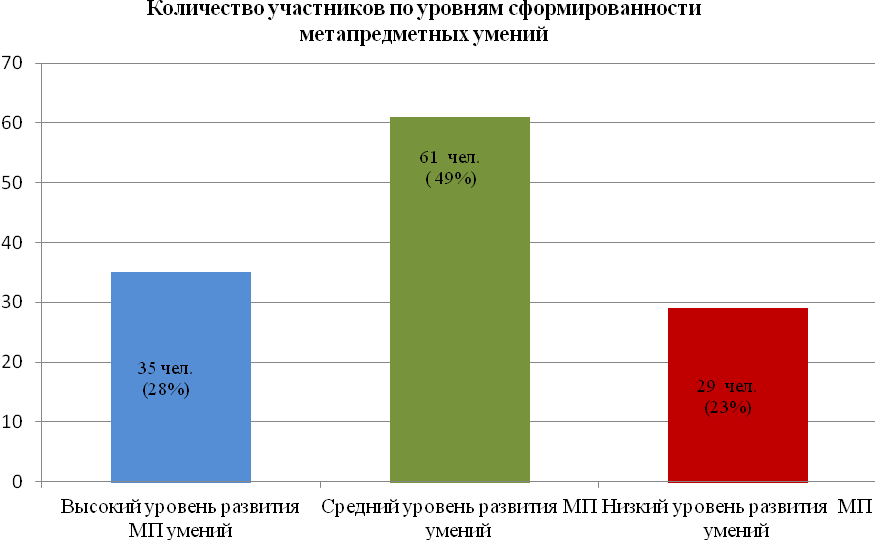 Из рисунка следует, что 35 (28%) участников полуфинала показали высокий уровень развития метапредметных умений. 61 (49%) обучающийся  - средний уровень. Низкий уровень развития метапредметных умений показали 29 (23%) участников.Результаты в разрезе общеобразовательных организаций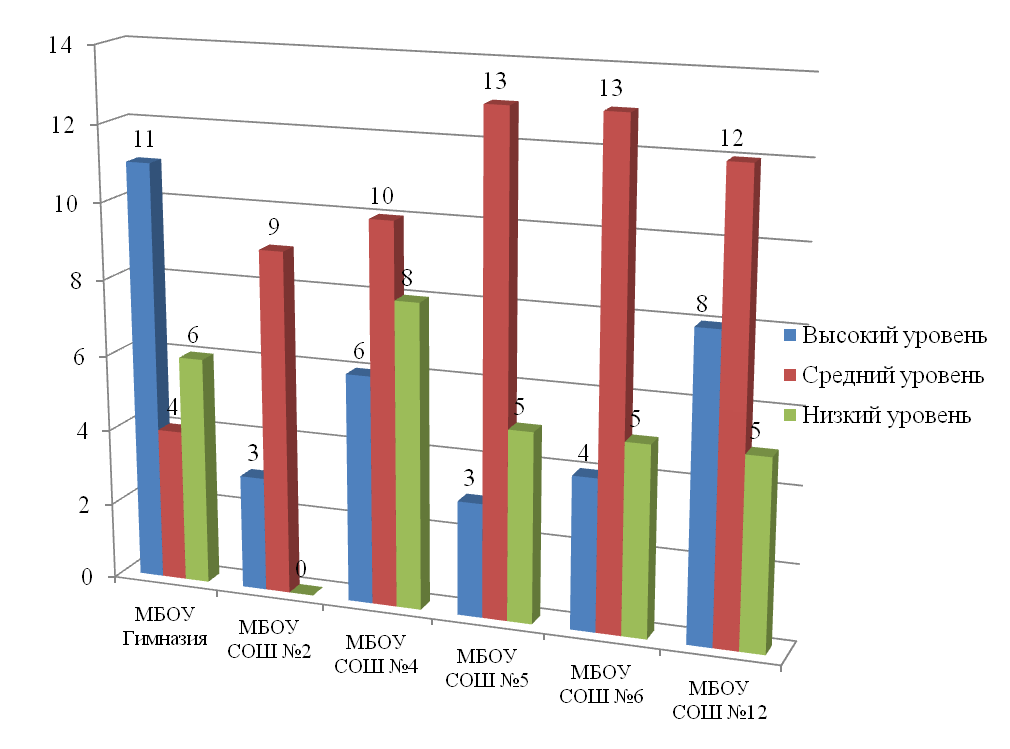 Из рисунка следует, что самый высокий уровень развития метапредметных умений в МБОУ Гимназия имени А.И. Яковлева (11 чел.) и МБОУ СОШ №12 (8 чел.). Большинство участников со средним уровнем развития  метапредметных умений в МБОУ СОШ №5 (13 чел.) и МБОУ СОШ №6 (13 чел.).  Наибольшее количество участников с низким уровнем развития метапредметных умений в МБОУ СОШ №4 (8 чел.). В МБОУ СОШ №2 участники с низким уровнем отсутствуют.  Результаты олимпиады в разрезе метапредметных умений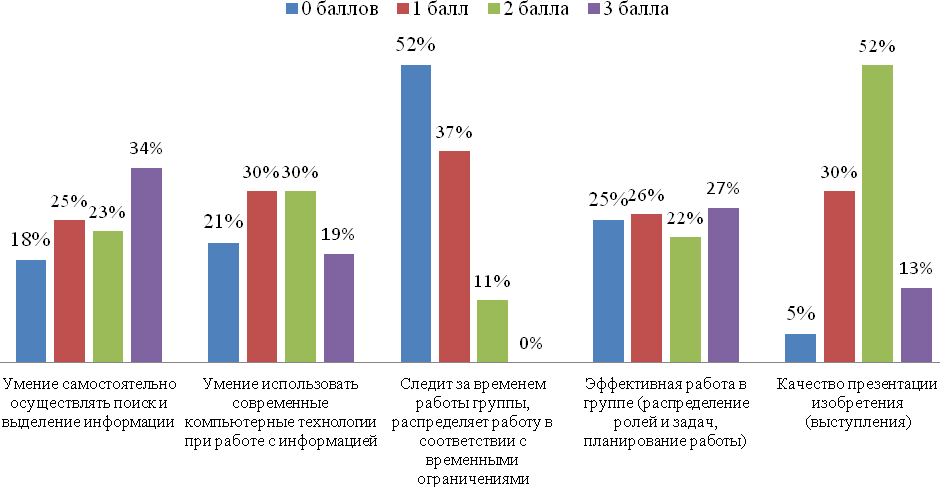 Эксперты оценивали результаты работы участников в группах по следующей шкале: 0 баллов – умение не сформировано, 1 балл – низкий уровень сформированности умения,  2 балла – средний уровень сформированности, 3 балла – высокий уровень сформированности умения. Таким образом, наиболее высокие показатели сформированности выявлены по критерию «Умение самостоятельно осуществлять поиск и выделять информацию» (34%). Затруднения у участников вызвало слежение  за временем работы группы, распределение работы в соответствии с временными ограничениями. По данному критерию 52% участников набрали 0 баллов. 21% участников испытывали затруднения в использовании современных компьютерных технологий при работе с информацией. У участников возникли трудности в передачи информации с ноутбука на USB-флеш-накопитель. При этом стоит отметить, что качество презентаций изобретения и качество выступления команд эксперты оценили на высоком уровне (52%). По итогам проведения полуфинала были подведены итоги. Так как работу участников групп оценивали сразу два эксперта, учитывался средний балл экспертных карт. Итоговый результат по каждому участнику заносился в рейтинговую таблицу. В соответствии с Положением в финал метапредметной олимпиады прошли 30% участников полуфинала, набравшие максимальное количество баллов. В связи с эпидемиологической ситуацией в стране и отменой массовых мероприятий, организаторами олимпиады было принято решение не проводить финал олимпиады. Участники, прошедшие в финал, признаны призерами метапредметной олимпиады. Выводы:В целом, результаты показывают, что в школах ведется систематическая работа по формированию метапредметных умений у обучающихся, развивается и стимулируется метапредметный  подход в обучении. Так же увеличилось количество педагогов, принимающих участие в метапредметной олимпиаде, в качестве разработчиков заданий и экспертов. Результаты участия урайских школьников во ВсОШВ период с 10 января по 20 февраля 2020 года проведен региональный этап всероссийской олимпиады школьников в 2019-2020 учебном году. Олимпиадные состязания проводились  по 21 общеобразовательному предмету в городах Урай, Сургут, Ханты-Мансийск, Нижневартовск.  Город Урай на олимпиаде представляла команда из 39 обучающихся 8-11 классов  – победителей и призеров муниципального этапа, набравших необходимое количество баллов для участия в региональном этапе всероссийской олимпиады школьников в 2019-2020 учебном году  из четырех школ города: МБОУ Гимназия имени А.И. Яковлева, МБОУ СОШ №4,  МБОУ СОШ №5, МБОУ СОШ №6. Количество участников Олимпиады из общеобразовательных организаций  	Из данных таблицы следует, что количество обучающихся, принявших участие в Олимпиаде увеличилось: в МБОУ СОШ №6 - на 6 участников, в МБОУ СОШ №4 - на 3 участника. МБОУ СОШ №2 и МБОУ СОШ №12 не принимали участие в региональном этапе олимпиады в текущем учебном году.  По сравнению с 2019 годом общее количество участников олимпиады увеличилось на 4 человека,  по сравнению с 2018 годом на 11 человек. Среди 10 и 11 классов наблюдается увеличение количества участников: в 10 классах - на 2 участника, в 11 классах – на 7 участников. В 9 классах количество участников уменьшилось на 5 человек.Обучающиеся общеобразовательных организаций города приняли участие в Олимпиаде по 13 предметам: физике, математике, литературе, русскому языку, химии, биологии, истории, информатике и ИКТ, географии, искусству (МХК), обществознанию, праву, английскому языку. В очных олимпиадах приняли участие 16 обучающихся 9-11 классов по предметам: физика, химия, биология, информатика и ИКТ, математика, английский язык. В олимпиадах с применением дистанционных технологий приняли участие 23 обучающихся по предметам: литература, искусство (МХК), география, русский язык, история, обществознание, право. Из 39 участников 4 обучающихся приняли участие в двух и более олимпиадах. Результаты участия на региональном этапе Олимпиады   	В 2019-2020 учебном году обучающиеся МБОУ Гимназия им. А.И. Яковлева и  МБОУ СОШ №6 стали победителями и призерами по 6 общеобразовательным предметам: математика, химия, биология, информатика и ИКТ, право, география. На протяжении последних пяти лет на региональном этапе Олимпиады лидером по количеству победителей и призеров является МБОУ Гимназия имени А.И. Яковлева.Количество призовых мест в Олимпиаде за 5 лет  Исходя из анализа результатов участия обучающихся в региональном этапе, можно сделать следующие выводы:-  существующая система работы со школьниками в рамках участия во ВсОШ позволяет сохранять ведущие позиции среди малых городов округа; - определились учебные предметы со стабильными показателями качественного участия в региональном этапе Олимпиады за 2 года: химия, право;- определились учебные предметы, по которым качественные результаты участия в региональном этапе ВсОШ на протяжении последних 2-х лет отсутствуют: физика, русский язык, история.    Мониторинг, проводимый в рамках МСОКО показывает:- отсутствие положительной динамики количественных результатов участия города в региональном этапе ВсОШ;- отсутствие системы учета школьников в олимпиадном движении, выявляемых в начальной школе, в преследующие годы.     Задача на 2021 год. С целью выявления сохранности контингента школьников, участвующих в последующие годы в олимпиадном движении, сформировать базу учета участия школьников в олимпиадном движении и других интеллектуальных мероприятиях в каждой школе. Провести мониторинг по наличию и ведению баз данных, учитывающих участие выявляемых одаренных школьников в последующих мероприятиях интеллектуального характера, по школам.Результаты участия на региональном уровне в научной конференции молодых исследователей «Шаг в будущее» в 2020 года       В региональном этапе окружной научной конференции молодых исследователей «Шаг в будущее» (г. Сургут) приняли участие 2 ученика из  МБОУ Гимназия им. А.И. Яковлева и  МБОУ СОШ №4. По итогам конференции ученик 11 класса МБОУ Гимназия имени А.И. Яковлева Багаев Даниил Алексеевич стал победителем регионального этапа конференции в секции «Информатика, вычислительная техника, телекоммуникации» с темой «Создание кроссплатформенного онлайн приложения «Гимназия Урай».       А также по итогам заочного участия во Всероссийском форуме научной молодежи «Шаг в будущее» награжден дипломом 2 степени. АНАЛИЗ ПРОФОРИЕНТАЦИОННОЙ РАБОТЫ В ШКОЛАХ ГОРОДАС 2019 года реализуется федеральный проект «Успех каждого ребенка» в рамках национального проекта «Образование». Проект направлен  на развитие дополнительного образования, выявление, сопровождение и поддержку одаренных детей, самоопределение и профессиональную ориентацию обучающихся.В соответствии с задачами проекта «Успех каждого ребенка», направленными, в том числе на самоопределение и профессиональную ориентацию всех обучающихся, сегодня все общеобразовательные организации города принимают участие во Всероссийских открытых уроках портала «ПроеКТОриЯ». Всероссийские открытые уроки - это профориентационные онлайн-мероприятия, организованные Министерством просвещения РФ совместно с порталом "ПроеКТОриЯ". Целью проведения уроков является знакомство  обучающихся с ключевыми отраслями экономического развития страны, с проектами российских компаний. Участие в открытых уроках формирует представление о профессиях и возможностях решать реальные практические задачи отрасли. Открытые уроки организуются в интерактивном формате с участием ведущих индустриальных экспертов и бизнес-лидеров на портале «ПроеКТОриЯ».В течение 2020 учебного года прошел цикл открытых уроков (7уроков): «Разбор полетов», «За кадром», «Зарядись!» «Инженеры 2.0», «Авторы перемен», «Сделай громче», «Моя профессия – моя история». В просмотре каждого открытого урока приняли участие не менее 300 обучающихся 8-11 классов общеобразовательных организаций города Урай. Так же обучающиеся приняли участие в цикле открытых онлайн уроков на сайте открытыеуроки.рф. (1416 обучающихся). Проект «Билет в будущее»В соответствие с перечнем поручений Президента Российской Федерации по итогам встречи с участниками Всероссийского форума «Наставник» от 23 февраля 2018 года № Пр-328, в 2018 году стартовал проект по ранней профессиональной ориентации учащихся 6-11-х классов общеобразовательных организаций «Билет в будущее». Союз «Агентство развития профессиональных сообществ и рабочих кадров «Молодые профессионалы (Ворлдскиллс Россия)» определен оператором проекта. Проект «Билет в будущее» проводится с целью поддержки профессионального самоопределения и профессиональной ориентации у высокомотивированных учащихся 6-11-х классов общеобразовательных организаций, расположенных на территории Российской Федерации.           Задачами проекта являются: проведение тестирования, фиксирующего профессиональные предпочтения школьников и их текущий уровень осведомленности о предпочитаемых профессиональных областях; обеспечение участников проекта онлайн-курсами по общекультурным компетенциям, связанным с профессиональным самоопределением; предоставление участникам проекта возможности участия в очных профориентационных мероприятиях проекта, подтверждающих право обучающихся на участие в мероприятиях в целях профессиональной ориентации в соответствии с профессиональными компетенциями (профессиональными областями деятельности); поддержка и сопровождение участников проекта через построение заинтересовавшей школьника в ходе проекта системы рекомендаций, соответствующих профессиональной тематике.В 2020 году на портале проекта «Билет в будущее» зарегистрировались 62 обучающихся общеобразовательных организаций, подведомственных  Управлению образования и молодежной политики администрации города Урай. Практические мероприятия проекта (профессиональные пробы) прошли в период с 15 октября по 5 ноября на базе Бюджетного учреждения профессионального образования Ханты-Мансийского автономного округа – Югры «Урайский политехнический колледж» и включали в себя несколько компетенций: Поварское дело, Электромонтаж, ИТ – решения на платформе 1С: Предприятие 8, Дошкольное воспитание, Веб-дизайн и разработка. Мероприятия проводились на базовом (8 человек) и углубленном уровне (6 человек). На выбор участникам предлагалось несколько дат. В рамках проекта школьники прошли диагностику профессиональной направленности и получили рекомендации по построению индивидуальной карьеры в профессии. Каждый участник проекта имел возможность принять участие в 4-х мероприятиях (очно и заочно). В связи с неблагоприятной эпидемиологической ситуацией на территории города несколько участников не смогли принять участие в практической части на УПК. В связи с чем, было принято решение организовать для обучающихся профессиональные пробы после стабилизации эпидемиологической обстановки.   Проектные смены на базе Регионального центра выявления и поддержки детей, проявивших выдающиеся способностиВ целях реализации пункта 2.5 «Регионального проекта «Успех каждого ребенка» подпрограммы II «Общее образование. Дополнительное образование детей», перечня основных мероприятий государственной программы Ханты-Мансийского автономного округа – Югры «Развитие образования», с целью обеспечения условий для выявления одаренных детей, их комплексной поддержки на базе Регионального центра выявления и поддержки детей, проявивших выдающиеся способности, проходят проектные смены. Региональным центром выявления и поддержки детей, проявивших выдающиеся способности определен БФОУ ВО «Югорский государственный университет» (г. Ханты-Мансийск).На  календарный год было запланировано 7 образовательных смен по различным  направлениям: Проектная образовательная смена «Гуманитарные науки» (региональная компетентностная олимпиада), Проектная образовательная (профориентационная) смена «География человеческих перспектив», Проектная образовательная смена «Летний образовательный университет», Проектная образовательная смена «Информационные технологии», Проектная образовательная смена «Инженерные науки», Проектная образовательная (профориентационная) смена «Новая география мира». Обучающиеся МБОУ СОШ №6 и МБОУ СОШ №12 приняли участие в проектной смене «Читайбург» (2 человека). В проектной смене «Космическая смена» приняли участие обучающиеся МБОУ Гимназия имени А.И. Яковлева и МБОУ СОШ №6 (2 человека). В проектной смене «Цифровые технологии» принял участие обучающийся МБОУ Гимназия имени А.И. Яковлева (1 человек). В феврале состоялся конкурсный отбор для участия в региональном треке Всероссийского конкурса научно-технических проектов «Большие вызовы» в Ханты Мансийском автономном округе – Югре.Отборочный этап  проводился  дистанционно в формате выполнения кейсов (решения инженерных задач открытого типа) в период с 3 февраля по 29 февраля  2020 г. Для участия в конкурсе необходимо подать заявку в информационной системе http://большиевызовы86.рф/12 обучающихся 8-11 классов МБОУ Гимназия имени А.И. Яковлева, МБОУ СОШ №5, МБОУ СОШ №6 прошли отборочный этап и приняли участие во втором треке образовательной программы «Большие вызовы». Программы реализуются в сетевой форме с применением дистанционных образовательных технологий (сетевыми партнерами выступают ФГБОУ ВО «Югорский государственный университет», АНО «Открытое образование», АНО «Открытый институт «Развивающее образование»). Ученица МБОУ СОШ №6  прошла отбор для участия в образовательной стажировке  на базе образовательного центра «Сириус» (г. Сочи) в период с 19 по 30 декабря 2020 года. Укрепление связей и развитие сотрудничества с учреждениями системы профессионального обучения (начальное профессиональное, среднее профессиональное, высшее профессиональное образование), в том числе других регионов В общеобразовательных  организациях заключены договора и соглашения с различными учреждениями высшего профессионального образования:  - МБОУ СОШ №12 — Договор о сотрудничестве МБОУ СОШ №12 с национальным исследовательским университетом «Высшая школа экономики»  г. Москва для обучающихся и педагогов (Договор о партнерстве УФО/04.18-29.04.2018).- МБОУ СОШ №4 - Договор о сотрудничестве между МБОУ СОШ №4, Государственным бюджетным образовательным учреждением высшего профессионального образования Ханты-Мансийского автономного округа – Югры «Ханты-Мансийская государственная медицинская академия» и Бюджетным учреждением ХМАО-Югры «Урайская городская клиническая больница» по реализации проекта «Медицинский класс».- МБОУ Гимназия имени А.И. Яковлева - Договор о сотрудничестве между МБОУ Гимназия имени А.И. Яковлева с  ФГБОУ ВО «Тюменский индустриальный университет» по инновационному и методическому сопровождению.Договор о сотрудничестве между МБОУ Гимназия имени А.И. Яковлева и  ФГБОУ ВО «Югорский государственный университет».Договор о сотрудничестве между МБОУ Гимназия имени А.И. Яковлева и АУ Ханты-Мансийского автономного округа – Югры «Технопарк высоких технологий».- МБОУ СОШ №2 и МБОУ СОШ №5, МБОУ СОШ №4, МБОУ СОШ №6, МБОУ СОШ №12, МБОУ Гимназия имени А.И. Яковлева – сотрудничество с БУ «Урайский профессиональный колледж»  в рамках реализации проекта «Билет в будущее». -МБОУ СОШ №6 -  сотрудничество с региональным центром выявления и поддержки детей, проявивших выдающиеся способности при ФГБОУ ВО «Югорский государственный университет» (участие в конкурсах, олимпиадах и турнирах, профильных сменах).- МБОУ СОШ №5, МБОУ СОШ №6, МБОУ Гимназия имени А.И. Яковлева –трехсторонний договор о сетевом взаимодействии с автономной некоммерческой организацией дополнительного  профессионального образования «Открытое образование», и федеральным государственным бюджетным образовательным учреждением высшего образования «Югорский государственный университет».Выводы:Региональный проект «Успех каждого ребенка» направлен на достижение цели национального проекта «Образование» по воспитанию гармонично развитой и социально ответственной личности на основе духовно-нравственных ценностей народов Российской Федерации, исторических и национально-культурных традиций.Федеральный проект «Успех каждого ребенка» рассчитан до 2024 года. Это работа на перспективу, на будущее и качество. Результатом его реализации станет создание и функционирование системы мер ранней профориентации, которая обеспечивает ознакомление обучающихся 6-11 классов с современными профессиями, позволяет определить профессиональные интересы детей, получить рекомендации по построению индивидуального учебного плана. Система основывается на реализации дополнительных общеобразовательных программ, включающих в себя механизмы профессиональных проб и работу с лучшими представителями профессий, а также использование цифровых механизмов (свободное электронное портфолио).Предложения:1.  Продолжить участие в проекте «Билет в будущее». Участие обучающихся общеобразовательных организаций города не только в практических форматах ознакомительного характера, но и в профессиональных пробах на базе учреждений среднего профессионального образования.  2. Получение учащимися рекомендаций по построению индивидуального учебного плана в соответствии с выбранными профессиональными компетенциями (на основе тестирования, участия в проекте «Билет в будущее»). 3. Участие в проектных и образовательных сменах Регионального центра.4. Участие в открытых онлайн-уроках по ранней профориентация обучающихся. 5. Развитие социального партнёрства с организациями и производственными предприятиями в рамках предпрофильного  обучения.РАЗВИТИЕ ВОСПИТАТЕЛЬНОЙ ДЕЯТЕЛЬНОСТИ И МОЛОДЕЖНОЙ ПОЛИТИКИАнализ воспитательной работыАнализ работы по гражданскому воспитаниюГлавная цель гражданского воспитания – формирование гражданственности как интегративного качества личности, которое заключает в себе внутреннюю свободу и стремление к миру, чувство собственного достоинства и дисциплинированность, воспитание и гармоническое проявление патриотических чувств и культуры межнационального общения. Проведено более 20 мероприятий, посвященных  55 летнему юбилею города Урай, который отмечается в 2020 году:56 работ подготовили школьники для участия в творческом конкурсе эссе  «Мой Урай – ты сердцу дорог!»;22 встречи со школьниками провела  Ольга Николаевна Гаврилова – член городского Совета ветеранов, руководитель клуба «Источник». Отличник народного просвещения, заслуженный учитель Российской Федерации, автор-составитель книг по краеведению, экологическому и патриотическому воспитанию. Темы встреч -  юбилей города; юбилей округа  и 75-летие Великой Победы; обучающиеся 7-11 классов  всех школ (1740 человек) приняли участие в игре «Путь к большой нефти в большой многонациональной стране», организованной Культурно-историческим центром;проведены викторины, конкурсы и познавательные мероприятия об истории города в режиме онлайн.Проведен ряд мероприятий в школах и детских садах, приуроченных к 90-летнему юбилею Ханты-Мансийского автономного округа: марафоны, квесты, фестивали, викторины, конкурсы и мастер-классы, посвященные истории округа, традициям коренного населения, бережному отношению к югорской природе.В школах состоялись  уроки, посвящённые социальной активности и добровольчеству на тему «Доброволец – это звучит гордо», «Что значит быть волонтером». Охват – 710 человек.В 1 полугодии 2020  года прошли встречи обучающихся с О.Н.Гавриловой.Ольга Николаевна Гаврилова – член городского Совета ветеранов, руководитель клуба «Источник». Отличник народного просвещения, заслуженный учитель Российской Федерации, автор-составитель книг по краеведению, экологическому и патриотическому воспитанию. Охват – 471 человек.В октябре 2020 года проведены Уроки  пенсионной грамотности с учащимися 11 классов в общеобразовательных организациях города Урай.  Охват – 220 человек.Во всех школах города реализуются внеурочные программы финансовой грамотности. В мероприятиях по финансовой грамотности приняли участие все обучающиеся 8-11 классов (1020 человек)Выводы:Итоги всех проведенных мероприятий свидетельствуют о том, что прогрессирует процесс становления системы  гражданского  воспитания.  Мероприятия, направленные на воспитание гражданственности и патриотизма у школьников носят системный характер. Количество участников мероприятий ежегодно остается на уровне 100%.В соответствии с требованиями времени увеличилось количество мероприятий в формате онлайн.Анализ работы по духовно-нравственному воспитаниюПо итогам мониторинга реализации комплексного учебного курса «Основы религиозных культур и светской этики»   из 555 обучающихся 4 классов 53 человека выбрали «Основы мировых религиозных культур», 299 - «Основы светской этики», 194 - «Основы православной культуры», 9 - «Основы исламской культуры».В течение 2020г. на территории муниципалитета продолжается реализация «дорожной карты» по программе «Социокультурные истоки». Во всех муниципальных общеобразовательных организациях реализацией программы охвачены 684 обучающихся (31%) в рамках внеурочной деятельности с 1 по 4 класс (1 час в неделю). В 2020 учебном году в рамках внеурочной деятельности реализацией программы охвачены 2279 человек (48%) среди учащихся с 1 по 9 класс. Программа «Социокультурные истоки» реализуется в 100% дошкольных образовательных организаций; программой охвачены воспитанники 16 групп разного возраста. В реализации программы участвуют 45 учителей на ступени начального и основного общего образования и 66 воспитателей.Ежегодно совместно с частным учреждением дополнительного образования «Центр творческого развития и гуманитарного образования «Духовное просвещение» проходят муниципальные рождественские образовательные чтения – церковно-общественный форум в сфере образования, культуры, социального служения и духовно-нравственного просвещения. Целью чтений является выявление и обсуждение наиболее актуальных вопросов в сфере реализации государственной семейной политики в городе Урай. В 2020 году тема чтений   «Александр Невский: Запад и Восток, историческая память народа».  Участие приняли 6 педагогов и 6 старшеклассников.В рамках празднования Дня славянской письменности и культуры  в мае 2020 года  в 3-4 классах прошли  онлайн-викторины и интеллектуальные игры. Дети не только читали стихи про алфавит, но и сами изображали буквы, оформляли книжки-малышки Для обучающихся 5-9 классов  проведен  онлайн - библиотечный час «Аз, да Буки, а потом науки». Учащиеся  активно отвечали на вопросы викторины «Славянский алфавит и его создатели». Ученики 9-11 классов самостоятельно готовили доклады и презентации о святых равноапостольных братьях Кирилле и Мефодии, участвовали в интеллектуальном марафоне.3 февраля 2020 года  прошла встреча педагога дополнительного образования (психолога)  частного учреждения дополнительного образования «Центр творческого развития и гуманитарного образования «Духовное просвещение» с обучающимися МБОУ СШ №6 на тему «Я могу отвечать за свои поступки.!?»10.01.2020 на совещании  заместителей директоров общеобразовательных организаций по воспитательной работе эксперт службы по работе с молодежью выступила с докладом «Духовно-нравственная культура учителя как основа развития  нравственности обучающихся». (Протокол №4 от 10.01.2020 совещания  заместителей директоров  общеобразовательных организаций по воспитательной работе).Важным звеном в построении воспитательной работы является взаимодействие педагогов  с родителями. Семья – та естественная среда жизни и развития ребенка, в которой закладываются основы личности. Какую бы сторону развития ребенка мы не взяли, всегда окажется, что решающую роль на том или ином возрастном этапе играет семья.В детских садах созданы все условия  реализации творческого потенциала семьи:  проходят постановки  кукольных и драматических спектаклей, в которых роли исполняют родители, и показывают их детям; организуются выставки  совместного творчества детей и родителей, педагогов дошкольной организации; семейных коллекций; реализуются семейные проекты; родители участвуют в жизни группы (оказывают помощь в подготовке материалов для занятий, мастер-классов, принимают участие в праздниках; посещают  мероприятия группы в качестве зрителей; оказывают помощь в организации праздничного чаепития, решении хозяйственно-бытовых проблем);  участвуют в общесадовских культурных мероприятиях. В свою очередь, педагоги школ, принимая к себе ребенка из детского сада,  стараются выстраивать  отношения с родителями с учётом их запросов, степени активности и уровня психолого-педагогической компетентности. Педагоги стараются  развивать и обучить родителей, так как от их компетентности во многом зависит  и качество образовательного процесса. Ответственность здесь делится пополам, и стороны выступают не заказчиками и исполнителями, а  скорее членами одной команды. В таком типе взаимодействия обязательно присутствует двусторонняя обратная связь.В 2020-2021 учебном  году продолжилось ведение элективного курса «Семьеведение» в старших классах общеобразовательных организаций, в том числе на параллели 10 классов.  Всего обучение проводится в 12 классах. С 15 мая по 15 июня 2020 года проведен «Семейный месяц» в онлайн, офлайн  форматах» во всех образовательных организациях.Выводы:Образованию  принадлежит приоритетная роль в нравственном процессе. Духовно-нравственное воспитание становится для школьников и воспитанников детски садов  значимым и привлекательным, а значит эффективным. Мероприятия, направленные на воспитание гражданственности и патриотизма у школьников носят системный характер. Количество участников мероприятий ежегодно остается на уровне 100%.В соответствии с требованиями времени увеличилось количество мероприятий в формате онлайн.Анализ работы по патриотическому воспитаниюОсновной и неотъемлемой составной частью воспитательного процесса является
гражданско-патриотическое воспитание подрастающего поколения. Работа по патриотическому воспитанию проводится в соответствии с общешкольными планами, осуществляется через систему урочной и внеурочной деятельности и призвана воспитать основы гражданского сознания, преданность Родине, формировать уважение к традициям.   В основном данная работа ведется в муниципальных образовательных организациях по направлениям: духовно-нравственное, социально-патриотическое, военно-патриотическое, гражданско-патриотическое, героико-патриотическое, спортивно-патриотическое, культурно-патриотическое. 1.Духовно-нравственное направление реализуется через ряд мероприятий во всех городских школах: классные часы, внеклассные мероприятия, уроки ОРКСЭ, истории, литературы, обществознания, семьеведение.Особое внимание школами уделяется детям из неблагополучных семей. 2.Социально-патриотическое воспитание ведется через создание отрядов школьных волонтеров. В настоящее время в каждой школе создан волонтерский отряд. В свете празднования юбилея Дня Победы в ВОВ школьными волонтерами был проведен целый ряд мероприятий и акций.  Школа №5 является Центром гражданско-патриотического воспитания школьников. В рамках деятельности Центра проводится ряд мероприятий, например, совместные заседание городского совета ветеранов, общественности (волонтерское движение города Урай) и совета музея "Поиск" (например, панорама "По фронтовым дорогам прадедов: из территории Забвения к территории Памяти"). Следует отметить, что на базе школы № 5 в 2008 году сформирован поисковый отряд «Патриот» имени генерал-майора А.А.Шишкина. Цель: сохранение и увековечение памяти о погибших защитниках Отечества;  возрождение нравственных начал общества по отношению к погибшим защитникам Отечества;  патриотическое воспитание молодежи, через поисковую работу. Обучающиеся  кадетских классов в 2020 году активно принимали участие в мероприятиях муниципального, окружного и всероссийского уровней.С 3 по 13 февраля 2020 года в округе работала выездная комиссия ежегодного конкурса на лучшую подготовку граждан Российской Федерации в муниципальных образованиях Ханты-мансийского автономного округа-Югры к военной службе, организацию и проведение призыва на военную службу.  МБОУ СОШ №5  была заявлена в 6 номинациях.   17 февраля 2020 г. членами комиссии было принято решение и по итогам окружного конкурса Муниципальное образование город Урай занял первое место.МБОУ СОШ №5 стала победителем в следующих номинациях: «Лучшее учебное заведение», «Лучший кадетский класс ХМАО-Югры» - 9 кадетский класс, «Лучший начальник муниципального штаба военно-патриотического детско-юношеского движения «Юнармия»- Рудь Лариса Ивановна. В мае 2020 года Урайский  кадетский корпус им. генерал-майора А.А. Шишкина МБОУ СОШ №5 принял участие в окружном конкурсе кадетских классов с казачьим компонентом на базе муниципальных общеобразовательных организаций в Ханты-Мансийском автономном округе – Югре.   В июне 2020 года поисковый отряд «Патриот» МБОУ СОШ №5 и школьный историко-патриотическй музей «Поиск» принимали участие в IV Всероссийском конкурсе музейной и выставочной деятельности поискового отряда (объединения). В номинации  «Музей поискового отряда», проект руководителя поискового отряда «Патриот» Рудь Л.И. занял 2 место.В мае 2020 г. школьный историко-патриотический музей «Поиск» принял участие в конкурсе социальных и культурных проектов ПАО «ЛУКОЙЛ» на территории Ханты-Мансийского автономного округа-Югры, Ямало-Ненецкого автономного округа и юга Тюменской области в номинации «Великий подвиг» с проектом «По дорожке фронтовой».   По итогам конкурса проект МБОУ СОШ №5 стал победителем.   В сентябре 2020 г. На базе МБУ ДО «ЦМДО» функционирует городской ресурсный центр «Доброволец Урая», который разрабатывает и проводит ряд мероприятий, акций, например, «Ветеран живет рядом!». 3. Военно-патриотическое воспитание. В рамках работы по данному направлению городские школы сотрудничают с Урайским военкоматом. Проводится ряд мероприятий, например, уроки Мужества, посвященные истории Российской Армии, с приглашением участников локальных войн, тружеников тыла, начальника отдела военного комиссариата И.П.Бронникова;   конкурсы  рисунков, боевых листков, стенгазет,  выставки макетов  военной техники и фотографий.4. Гражданско-патриотическое направление ориентировано на формирование правовых знаний у подрастающего поколения. Особое внимание уделяется просвещению обучающихся по вопросам административной и уголовной ответственности за правонарушения и преступления, связанные с употреблением алкоголя, случаями разрешения конфликтов между несовершеннолетними с последующим размещением фото-, видеоматериалов в сети Интернет. Российское движение школьников (РДШ) — Общероссийская общественно-государственная детско-юношеская организация, деятельность которой направлена на воспитание подрастающего поколения, развитие детей на основе их интересов и потребностей, а также организацию досуга и занятости школьников. В ряды РДШ вступило 240  урайских школьников.5. Героико-патриотическое направление работы ориентирует процесс воспитания на пропаганду героических профессий, выдающихся личностей и знаменательных героических дат отечественной истории.    Большую работу по патриотическому воспитанию проводит  школьный музей «Поиск», созданный в МБОУ СОШ № 5. Музей, созданный в 2005 году,  работает в тесном контакте с поисковым отрядом «Патриот». На сегодняшний день в нем собрано более 3500 экспонатов, работа ведется по шести направлениям, в которых находят отражение множество вех отечественной истории. Полевая, мемориальная и архивная работа – главный источник сегодняшней его популярности, и уважения. 6. Спортивно-патриотическое направление представлено рядом спортивных мероприятий, организуемых учреждениями спорта и образования. Ежегодно в городе проводится месячник спортивно массовой работы. В течение месяца (февраль) в образовательных организациях, учреждениях культуры и спорта проходит  комплекс мероприятий, ориентированных на формирование гражданского самосознания воспитанников и обучающихся. В 2020 году мероприятиями охвачено  4 820 школьников, что составляет 100%  всех присутствующих участников образовательного процесса. В детских садах в мероприятиях участвовали 2200 воспитанников (100% присутствующих).  Традиционная Спартакиада «Старты надежд», обычно проводится в течение полугода и включает в себя игровые виды спорта для старшеклассников и «Веселые старты» для обучающихся начальной школы. Ежегодно охват составляет более 1000 учащихся. В 2020 году Спартакиада 2020  была завершена досрочно в связи с карантинными мероприятиями. Охват составил 840 человек. Спартакиада 2021 не проводилась.7. Культурно-патриотическое направление реализуется совместно учреждениями культуры и образования.  2020 год объявлен в России и в Ханты-Мансийском автономном округе – Югре Годом памяти и славы. В год 75-летия Великой Победы школьники приняли участие  более чем в 50 акциях, конкурсах, проектах. 18 ребят участвовали в  конкурсе авторских сочинений  «Мой Дед Герой!»; 72 человека участвовали в конкурсе «Письмо солдату», более 250 школьников приняли участие в познавательной игре «75 шагов к Победе». Всего в мероприятиях, посвященных юбилею Победы было задействовано 5150 школьников и 2100 воспитанников детских садов.По инициативе поисковиков МБОУ СОШ №5, при поддержке «Волонтеров Победы» и администрации города земля, привезенная поисковиками с мест боев  и земля с захоронений урайских ветеранов будет заложена в капсулу  у Вечного огня,  как дань памяти и уважения всем солдатам Великой Отечественной войны.В связи со сложившейся эпидемиологической ситуацией часть  мероприятий проводились дистанционно. Учащиеся школ  приняли активное участие в различных конкурсах и акциях.    Традиционная акция «Георгиевская ленточка» прошла в обычном формате. Волонтеры на улицах города раздавали ленточки и объясняли, что они символизируют и как их правильно носить.  За период акции было роздано 700 ленточек. Акция «Бессмертный полк 2020» проходила в формате онлайн. На общероссийский сайт «Бессмертный полк онлайн» были загружены фотографии и данные о ветеранах - участниках Великой Отечественной войны. А в рамках другой новой общероссийской акции «Окна Победы» портреты родственников – фронтовиков были выставлены в окнах жилых домов, учреждений и организаций. К еще одной новой акции «Мирные окна» окна домов украшались, вырезанными из бумаги силуэтами журавлей, Вечного огня, звездами, буквами «9 мая», шарами, флажками и цветами, что способствовало поддержанию праздничного настроения жителей города. Акция «Сады памяти» в 2020 году также прошла в режиме онлайн – пользователи социальных сетей поделились фотографиями своих высаженных деревьев во дворе, на дачном участке и в домашних условиях, а дети разместили в социальных сетях рисунки деревьев, посвятив их своим прадедам и прабабушкам - участникам Великой Отечественной войны. В 19.00 часов волонтеры и школьники  приняли участие в акции «Минута молчания» и все желающие, не покидая своего дома, сразу после минуты молчания исполнили песню «День Победы». Всего в рамках Года памяти и славы в образовательных организациях прошло более 60 мероприятий с охватом более 7000 человек. ЮНАРМИЯ  – Всероссийское детско-юношеское военно-патриотическое общественное движение, созданное в 2016 году по инициативе Министерства обороны РФ. Движение организует работу секций и кружков, где юнармейцы осваивают азы начальной военной подготовки, развивают лидерские навыки, приобретают научно-технические компетенции. В рядах Юнармии - 240 школьников. Приобретено 100 комплектов Юнармейской формы, запланирован прием в ряды Юнармии еще 100 школьников.Итоги проведения месячника  оборонно-массовой и спортивной работы, посвященного Дню защитника Отечества в 2020 году.В образовательных организациях  города   с 23 января по 24 февраля 2020 года прошел месячник оборонно-массовой и спортивной работы.  В течение месяца в образовательных организациях проведен комплекс мероприятий, ориентированных на формирование гражданского самосознания воспитанников и обучающихся, на получение знаний об истории своего Отечества,   воспитание  подрастающего поколения в духе патриотизма и любви к Родине на примере подвигов и мужества героев Великой Отечественной войны, тружеников тыла, воинов вооруженных сил Российской Федерации.В рамках акции «Ветеран живет рядом» оказана помощь 49 ветеранам и труженикам тыла.  Традиционно прошла   акция   «Посылка солдату».  Учащиеся 1-11 классов  отправили  солдатам   52   посылки.На первый план во время месячника оборонно-массовой и спортивной работы выходит   социально-патриотическое воспитание школьника. В МБОУ Гимназия им.А.И.Яковлева   прошли  уроки мужества с элементами леп-бука «Страна, в которой мы живем», тематические встречи «Знакомство с пограничниками», «Знакомство с танкистами».  Для обучающихся 7 классов была организована игра «По следам Великой Отечественной войны». В МБОУ СОШ №5 проведены Уроки Мужества «Память», встречи с поисковым отрядом «Патриот», с ветеранами трудового фронта, героинями фотовыставки «Сила жизни», с участниками  локальных войн.    Актив музея «Поиск» и лидеры молодежной организации «БЛИК» раздали флайеры жителям города с информацией о реализации проекта «От стены Памяти к дороге Памяти».   Волонтеры школьного отряда МБОУ СОШ № 6 приняли участие в городской акции, посвященной Дню памяти о россиянах, исполнявших служебный долг за пределами Отечества «Цветы к обелиску». В школе прошли встречи и беседы с воинами –интернационалистами, с участниками локальных воин, с сотрудниками отдела военкомата ХМАО-Югры по г.Урай. Во встречах приняли участие 150 учащихся, воины-афганцы: Нафиков Р.М., Коренченко О.А.,  участник боевых действий в Чеченской республике  Данилов А.А.  В МБОУ СОШ № 12 проведены занятия в Академии начальной военной подготовки для 1-4 классов: «Героизм во время войны»,  «Техника и вооружение», «Армейская филармония». Охват составил 310 человек.  Для всех параллелей проведены классные часы «Рассказы о героях»,  «Города-герои», «Пионеры - герои»,   «Нашу память не стереть с годами». Обучающиеся  4-7 классов МБОУ СОШ №4 приняли участие в мероприятии «Мальчишки с нашего двора» и посетили выставку в школьной библиотеке, посвящённую  Вячеславу Тетеревникову,  погибшему при исполнении воинского долга в Чеченской республике. Проведены Уроки Мужества для 5-11 классов, где обучающиеся встречались с представителями мужественных профессий, с пограничниками и танкистами.  Спортивно-патриотические  мероприятия были  направлены на развитие морально-волевых качеств, воспитание выносливости, стойкости, мужества, дисциплинированности в процессе занятий физической культурой и спортом, формирование опыта служения Отечеству и готовности к защите Родины.В МБОУ СОШ №4  для учащихся 8 классов поведена военно-спортивная  игра «А ну-ка, парни!».  7-11 классы приняли участие в первенстве школы по баскетболу и стритболу.   В МБОУ СОШ №6  среди обучающихся 10-11 классов и педагогов  прошли соревнования  «Испытай себя!». Так же школьники вместе со своими отцами приняли участие в военно-патриотическом квесте «Армейский полигон». В МБОУ СОШ №5 прошли 2 товарищеские встречи по волейболу и по баскетболу среди педагогов и обучающихся. В товарищеской встрече по волейболу  приняло участие 12 педагогов и 35 обучающихся 10-11 классов. По итогам встречи победу одержала команда педагогов. В товарищеской встрече по волейболу приняло участие 10 педагогов и 45 обучающихся 9 классов. Победу одержала команда учеников. 25 января прошла военно-спортивная игра «Зарница» с педагогами и родителями, в которой приняли участие все 7-11 классы, 38 родителей и 24 педагога. Для всех кадетских классов была проведена военно-спортивная игра «Сильный, смелый, боец умелый», которая включала в себя  подтягивание на перекладине, сборку-разборку автомата АК-74 и др.  В МБОУ СОШ №12 проведена военно-спортивная игра «Зарница» для всех обучающихся с 1 по 11 класс.  Игра включала в себя этапы: военизированная эстафета, соревнования по стрельбе и др. 900 обучающихся из 36 классов приняли участие в смотре строя и песни. Насыщен спортивными событиями был месячник и в МБОУ гимназия им.А.И.Яковлева. Проведены: Военно-спортивная игра «Броня крепка и танки наши быстры»; Военно-спортивная игра «Меткий стрелок»; школьные турниры по волейболу, баскетболу, футболу, пионерболу и «Веселые старты» для обучающихся 1-4 классов. 760 обучающихся  со 2 по 11 класс приняли участие в смотре строя и песни. В МБОУ СОШ №2 проведена игра «Снежный бум», прошло первенство школы по стрельбе из пневматической винтовки, по разборке и сборке АК-74. Родители и обучающиеся 1-2 классов приняли участие в «Семейных веселых стартах».Культурно-патриотическое направление месячника наиболее востребовано и направлено  на развитие творческих способностей учащихся через приобщение их к музыке, живописи, поэзии. В библиотеке МБОУ СОШ № 2 была организована выставка «Священная война». В МБОУ Гимназия им.А.И.Яковлева  прошел творческий конкурс «Присягают Родине сыны», по школьному радио транслировались песни военных лет; для обучающихся начальной школы в  школьной библиотеке  был организован  просмотр мультфильмов о солдатской смекалке, прошел  конкурс стенгазет «Мир без войны». В МБОУ СОШ №4  обучающиеся 1-4 классов приняли участие в конкурсе рисунков «Защитники земли Русской». В библиотеке ребята в течение месяца просматривали и обсуждали тематические фильмы о защитниках Родины. В МБОУ СОШ №6 в школьном кинозале 150 человек просмотрели и обсудили фильм «Союз спасения». Обучающиеся 10  класса подготовили и провели для 5-7 классов информ-дайджест «К подвигу солдата сердцем прикоснись!». В МБОУ СОШ №12 прошел конкурс рисунков «Я рисую Победу». На фото-сушке «Великие люди Великой страны» в МБОУ СОШ №5  были  размещены 54 фотографии дедов и прадедов. Во всех классах проведен Единый классный час «Ты – патриот, а это значит…».Во всех школьных библиотеках работали книжные выставки «Читают дети о войне», «Доблестные защитники Отечества. Полководцы», «Военные истории»;  экспозиции «Дорогами Победы», «Города – герои».     Во всех  шести общеобразовательных организациях  27 января 2020 года прошли Уроки памяти «Блокадный хлеб».  Более 300 обучающихся приняли участие в кинолектории «Об этом нужно говорить». Кинолекторий включал в себя   дискуссионную  площадку «Блокада Ленинграда» и  демонстрацию  кинофильма  «Крик тишины».11 февраля 2020 года город образовательные организации города Урай приняли  участие в окружном  конкурсе на лучшую подготовку граждан Российской Федерации в муниципальных образованиях Югры к военной службе. На  основании решения выездной комиссии конкурса места распределились следующим образом:-в номинации «Лучшее учебное заведение среднего общего образования» - МБОУ СОШ№5;-в номинации «Лучшее дошкольное образовательное учреждение» победителем стал МБДОУ «Детский сад комбинированной   направленности № 7 «Антошка»;-в номинации «Лучший начальник муниципального штаба «Юнармия» - Л.И. Рудь, начальник муниципального штаба Всероссийского военно-патриотического общественного движения «Юнармия» г. Урай;-в номинации «Лучший кадетский класс»-«9к» класс МБОУ СОШ№5.    В дошкольных образовательных организациях  были проведены традиционные конкурсы рисунков, выставки творческих работ, макетов военной техники. Во всех детских садах прошли  спортивные игры и эстафеты, спортивно-музыкальные праздники.Воспитанниками  МБДОУ д/с №6 при помощи родителей был оформлен мини музей «Защитник Отечества». 67 воспитанников и 6 родителей приняли участие в акции  «Поздравь жителей города», проведена квест – игра «В поисках дружбы».В  спортивных играх  «Защитники Отечества», «Отцы – молодцы!», «А ну-ка, мальчики!», «Сильные, ловкие, смелые» приняли участие воспитанники всех групп МБДОУ д/с №7.   В МБДОУ «Детский сад №8 «Умка» была проведена военно-патриотическая игра «Зарница», на которую были  приглашены представители общества танкистов города Урай и общества ветеранов боевых действий в Чеченской республике. В игре приняли участие 63 ребенка. Так же  воспитанники  детского сада приняли участие в акции «Посылка солдату», ребята  собрали и отправили 1 посылку.  325 воспитанников и их родителей МБДОУ детский сад №10 приняли участие в марш-броске «Отечество – моя Россия».  В детском саду №12 прошли дни здоровья «Наше здоровье – в наших руках»,  в которых приняли участие 332 ребенка и 137 родителей. Для старших групп была проведена военно-спортивная игра «Зарничка».  В МБДОУ  д/с №14   прошли спортивные развлечения: «Папа, брат и я – спортивная семья», «Мы – будущие защитники Отечества», «Бравые солдаты». В фойе детского сада была оформлена выставка выходного дня «Мы на страже Родины».  В МБДОУ д/с №19 дети вместе с папами участвовали в спортивно –  музыкальном мероприятии «Славим Армию родную». 26 детей и 6 пап приняли участие в квест-игре «А ну-ка, папы!».  Для воспитанников  МБДОУ д/с №21 педагоги  провели спортивную игру «Зарница» совместно с  представителями Урайского филиала «Ветеранов пограничников Тюменской области».   25 работ были представлены на конкурс макетов «Наша Армия родная»,  76 детей приняли участие в спортивной квест-игре «Русские богатыри».В рамках месячника оборонно-массовой и спортивной работы в «Центре молодежи и  дополнительного образования» прошло торжественное мероприятие «Славы отцов будем достойны». Ребята встречались с участником войны в Афганистане О.А.Коренченко.В конце февраля   на школьных линейках  подведены  итоги  месячника оборонно-массовой и спортивной работы, лучшие классные  коллективы  награждены дипломами.Большинство из вышеназванных мероприятий являются традиционными, содержат большой воспитательный потенциал для развития патриотических чувств и способствуют положительной мотивации у допризывной молодёжи к службе в вооружённых силах Российской Федерации.План месячника оборонно-массовой и спортивной работы не выполнен в полном объеме, в связи с приостановкой учебного процесса, но даже те мероприятия, которые были проведены охватили  4 820 человек, что составляет 100%  всех присутствующих участников образовательного процесса. В детских садах в мероприятиях участвовали 2200 воспитанников (100% присутствующих).Такой результат  стал  возможным, благодаря  тесному взаимодействию образовательных организаций, Управления образования и молодежной политики администрации города Урай, Военного комиссариата  г. Урай  ХМАО-Югры,  Совета ветеранов, Управления по культуре и социальным вопросам  администрации города Урай,  учреждений  и предприятий города. Информация о мероприятиях месячника и фотографии  размещены на сайтах образовательных организаций и на страничках в социальных сетях. Отчет о работе  структурного подразделения «Центр патриотического воспитания» за   2020 учебный годС 2014 года на базе МБОУ СОШ №5 осуществляет свою деятельность структурное подразделение  «Центр патриотического воспитания».Одно из направлений деятельности  структурного подразделения является гражданско-патриотическое воспитание. Данное направление включает в себя: деятельность историко-патриотического музея «Поиск», деятельность кадетских классов и классов с казачьем компонентом,  деятельность ресурсного центра «Гражданско-патриотическое воспитание и допризывная подготовка молодежи».Кадетские классы.В 2020 учебном году обучающиеся кадетских классов  достигли следующих результатов в слетах и конкурсах регионального и всероссийского уровня:1.Окружной конкурс по лучшей подготовке граждан к военной службе.Победители в следующих номинациях:-«Лучший кадетский класс»;-«Лучшее учебное заведение среднего (полного) общего образования»;-«Лучший начальник муниципального штаба Всероссийского военно-патриотического общественного движения «Юнармия» (Рудь Л.И., заместитель директора по ГПВ МБОУ СОШ №5».Казачество.В апреле 2020года приказом Департаментом образования и молодёжной политики ХМАО - Югры был объявлен конкурс по вопросам развития кадетский классов с казачьим компонентом на базе муниципальных организаций в Ханты - Мансийском автономном округе - Югре. По итогам конкурса программа развития образовательной организации, направленная на реализацию казачьего компонента, с учётом учебной внеурочной деятельности и дополнительного образования Урайского кадетского корпуса МБОУ СОШN5 заняла 1 место. Автор и руководитель программы - Рудь Л. И., заместитель директора по гражданско-патриотическому воспитанию.С 2017 года на базе ресурсного центра осуществляет свою работу муниципальный штаб всероссийского военно-патриотического общественного движения «Юнармия». Всего членами юнармейского движения стали 240  обучающихся всех школ города. В связи с длительным карантином не представилось возможным организовать и провести муниципальный этап военно-спортивной игры «Зарница» и городские учебные сборы. Проведение данных мероприятий перенесено на следующий учебный год.Выводы:        Проведенные мероприятия способствуют формированию у учащихся стремления быть достойными защитниками своего Отечества, развивать волевые качества личности, воспитывают  у подростков уважительное отношение к ратным подвигам защитников Отечества, чувство долга и гражданской ответственности;       Формирование патриотических чувств и гражданственности  происходит в урочное и внеурочное время;Итоги всех проведенных мероприятий свидетельствуют о том, что прогрессирует процесс становления системы  патриотического   воспитания.  Мероприятия, направленные на воспитание патриотизма у школьников носят системный характер. Количество участников мероприятий ежегодно остается на уровне 100%;        В соответствии с требованиями времени увеличилось количество мероприятий в формате онлайн.Анализ работы по спортивному направлениюВ 2020  году организовано участие образовательных организаций города в различных спортивно-массовых и физкультурно-оздоровительных мероприятиях в рамках популяризации физкультуры и спорта, а также здорового образа жизни.В целях сохранения и укрепления здоровья обучающихся, реализации инновационных проектов в сфере физкультурно-спортивного воспитания, организации физкультурно-оздоровительных мероприятий в режиме учебного дня, эффективного использования каникулярного времени учащихся для проведения физкультурно-оздоровительной и спортивной работы на базе школ функционируют спортивные клубы.           Охват детей в 2020  году составляет  1363 человека. Школьные клубы, организованные по принципу учёта интересов каждого ученика, помогают решить проблему приобщения детей к спорту. Развитие деятельности школьных спортивных клубовУправлением образования и молодежной политики  администрации города Урай проведен ряд мероприятий  по внедрению Всероссийского физкультурно-спортивного комплекса «Готов к труду и обороне» в образовательных организациях. В  2019 году прошли тестирования ВФСК ГТО  495  учащихся школ города Урая. 269 из них получили знаки ГТО.Итоги проведения городской спартакиады среди муниципальных образовательных организаций «Старты надежд – 2020»С 25 октября 2019 года по 05 марта  2020 года  в г.Урай  прошла   спартакиада  среди муниципальных образовательных организаций   «Старты надежд – 2020».    Приказом начальника Управления образования и молодежной политики  и начальника управления по физической культуре, спорту и туризму утверждены сроки и график проведения соревнований, определены ответственные лица. В связи с распространением новой коронавирусной инфекции (COVID-19), мероприятия Спартакиады были завершены не 30 апреля 2020 года, а 05 марта 2020 года. Не проведены «Веселые старты» для обучающихся начальной школы, футбол для обучающихся среднего звена и соревнования «Веселые старты» для воспитанников дошкольных образовательных организаций.В соревнованиях, проведенных в период с 25 октября 2019 года по 05 марта 2020 года  участвовали  обучающиеся всех школ города с 4 по 11 класс и воспитанники дошкольных образовательных организаций с родителями.Для судейства состязаний были привлечены преподаватели физической культуры школ   и  педагоги «Центра молодежи и  дополнительного образования».Были проведены три  организационных совещания с педагогами, где  определены эстафеты для учащихся начальных классов и  виды соревнований для учащихся 5-11 классов (футбол, пионербол, баскетбол и  волейбол).  Проведено более  60  стыковочных матчей по различным видам спорта.Для проведения Спартакиады были задействованы зал ДС «Звёзды Югры» и спортивный зал МБОУ Гимназия.Всего в Спартакиаде участвовали  860  школьников, 12 дошкольников, 24 родителя. Для воспитанников детских садов 16 ноября 2019 года в рамках Спартакиады прошли соревнования «Мы – спортивная семья».  В соревнованиях участвовали семейные команды, представлявшие 8 дошкольных образовательных организаций и структурные подразделения.  Всего 12 команд.  Места распределились следующим образом:1 место -  семьи МБДОУ д/с№12 и МБДОУ д/с№21;2 место – семья МБДОУ д/с №12;3 место – семья  МБДОУ д/с № 6.Информация о мероприятиях Спартакиады освещалась на официальном сайте города Урай, на портале образовательной интрасети, в газете «Знамя», на страничках общеобразовательных организаций в социальных сетях.С целью популяризации баскетбола в городе Урае, привлечения школьников к регулярным занятиям спортом с 2014 года проходит Чемпионат   школьной баскетбольной лиги  «КЭС-БАСКЕТ».  Победителями среди юношей и среди девушек в 2019 году стала команда МБОУ СОШ №4. Большое внимание уделяется развитию шахматного образования в образовательных организациях.  Обучение на курсах повышения квалификации прошли 10 преподавателей шахмат.Организация шахматного образования в школах 2019-2020  годВыводы:В образовательных организациях города созданы все условия для развития здоровья детей и формирования здорового образа жизни. Мероприятия, направленные на формирование здорового образа жизни  у школьников носят системный характер. Количество участников мероприятий ежегодно остается на уровне 100%.Анализ работы по экологическому воспитаниюВовлечение детей в экологическую деятельность происходит через проектную и
исследовательскую работу, через активность добровольческих объединений детей,
экологические акции и просветительские мероприятия.Общий охват за 2020 год - 5800 человек.В течение учебного года школьники и воспитанники детских садов  приняли участие в мероприятиях:международный конкурс-выставка детского творчества «Красная книга глазами детей»;окружной молодежный конкурс социально значимых экологических проектов;региональный этап Всероссийского конкурса «Энергия и среда обитания»;региональный этап Российского национального юниорского водного конкурса;во всероссийской эколого-культурной акции «Покормите птиц зимой»;в экологическом марафоне «Моя Югра – моя планета»;в Международной экологической акции «Спасти и сохранить»;в акции Всемирный День Земли;проведены беседы, лекции, классные часы по экологическому воспитанию и формированию экологической культуры Эколого-просветительские мероприятия. субботники по очистке территорий образовательных организаций, Аллеи Славы;выставки  творческих работ, рисунков, поделок из природных материалов, семейных творческих работ: «Весенние мотивы»,  «Золотая осень», «Люблю свой край!»,   «Заходи в зеленый дом, чудеса увидишь в нем», книжные выставки;фотоконкурс «Лесные зарисовки». Итоги деятельности урайского отделения клуба «Возрождение» регионального молодежного общественного экологического движения «Третья планета от Солнца» (МБОУ гимназия им.А.И.Яковлева) за 2020 год.Большое внимание «Возрождение» уделяет деятельности в сфере лесовосстановления и озеленения территории.На территориях, прилегающих к спортивному комплексу «Олимп», набережной города, где располагается «Лес победы», работали десанты по высадке саженцев сонны, рябины, лиственницы, черноплодной рябины. Было высажено 200 саженцев. Активно велась работа на территории кедросада на территории БУ ХМАО-Югры Урайская окружная больница медицинской реабилитации. Цель данного мероприятия – объединение разных поколений  общим устремлением уважения к природе, сохранения и преумножения зеленого богатства города своим личным участием, развитие экологического добровольчества (волонтёрства), вовлечение подростков в природоохранную деятельность, выстраивание новых форм участия детей в реализации экологической политики города.Проект  «Здоровое питание». Проект включал в себя ряд конкурсов для учащихся 8-11 классов: «Сбалансированное меню для школьной столовой», фотоконкурс «Полезная еда», конкурс докладов «Здоровое питание разных стран». Плоггинг – как образ жизни. Были убраны дворовые территории микрорайона Западный, в осенний период. В весенний период,  не смотря на самоизоляцию, соблюдая все карантинные мероприятия было собранно более 100 пакетов мусора и регулярно поддерживалась чистота на набережной где располагается Лес Победы.Проект  «Лучший подарок – живое дерево!». В рамках данного проекта:Организована работа «Виртуальный музей леса города Урай» завоевала I место в окружном этапе всероссийского юниорского лесного конкурса "Подрост ". Был разработан проект Организовация общественного,  образовательного  пространства (экологическая тропа «Тайны леса») на территории лесной зоны в районе ДС «Звезды Югры», документы были представлены на грант ЛУКОЙЛА.Участник профильной тематической смены для членов школьных лесничеств «Лесной Подрост» ВДЦ «Орленок».Второе место в специализированном конкурсе «Экология» в рамках XIX открытого окружного слета школьных лесничеств «Сохраним цветущий мир Югры». Первое место в эстафете «Лесных пожарных» в рамках XIX открытого окружного слета школьных лесничеств «Сохраним цветущий мир Югры». Призер в общем командном зачете в XIX открытом окружном слете школьных лесничеств «Сохраним цветущий мир Югры». Экофорумы. Победитель в конкурсе экологических проектов, в номинации «Инновация», Международного экологического «Северного форума» в Исландии, город Акюейри.Игра «Глобальный вопрос». Урай – активный участник имитационно-ролевой игры «Глобальный вопрос» с начала ее проведения. В этом году команда «Логосбург» получила долгожданное первое место. Выводы:Экологическому воспитанию школьников отводится достаточно много времени. Педагоги используют в своей работе интересные методы и формы воспитания и обучения;Мероприятия, направленные на  экологическое воспитание у школьников и  воспитанников детских садов  носят системный характер. Количество участников мероприятий ежегодно остается на уровне 100%;В  соответствии с требованиями времени увеличилось количество мероприятий в формате онлайн.Исходя из анализа всей воспитательной работы, можно  отметить, что поставленные задачи воспитательной работы в 2020 году можно считать решенными. Приоритетные направления и задачи воспитательной работы  на 2021 год   Планируя воспитательную работу на 2021 год, следует:продолжить работу по гражданско-патриотическому, духовно-нравственному, экологическому воспитанию воспитанников и обучающихся;формировать навыки самоорганизации, самодисциплины, требовательности;совершенствовать организаторские способности, поощрять активность учеников;продолжить формирование общей культуры учеников, развитие гражданственности, патриотизма, готовности к самопознанию и самоопределению трудовой деятельности;активизировать работу по ученическому самоуправлению, развитию лидерских качеств личности школьников и их общественной активности управления;максимально вовлекать родителей в жизнь школы; способствовать укреплению института семьи, возрождению семейных традиций;совершенствовать профессиональное мастерство классных руководителей через внедрение новых педагогических технологий, способствующих решению вопросов воспитания школьников, а также через систему курсов повышения квалификации и самообразования;осуществлять мониторинг деятельности детских объединений и результативности участия обучающихся и воспитанников в мероприятиях регионального и всероссийского уровней;продолжить работу по сохранению и укреплению здоровья обучающихся, воспитанников, обратить особое внимание на формирование навыков здорового образа жизни у подрастающего поколения. Анализ профилактической работыДеятельность службы по работе с молодежью УОиМП по профилактике правонарушений осуществляется в соответствии с федеральным законом № 120-ФЗ «Об основах системы профилактики безнадзорности и правонарушений несовершеннолетних». Совместно с образовательными организациями ведется учет несовершеннолетних, не посещающих или систематически пропускающих по неуважительным причинам занятия в муниципальных общеобразовательных организациях.Статистические данные за 2019 и 2020 год выглядят следующим образом:Вывод:Количество пропускающих занятия в школе по неуважительным причинам сократилось на 33 % (с 6 до 2). Не приступивших в 2020году,  как и в 2019 году – 1. Кроме этого, служба по работе с молодежью совместно с общеобразовательными учреждениями  проводит работу с обучающимися, состоящими на различных видах учета  (внутришкольный, КДНиЗП, ПДН):Вывод:Количество несовершеннолетних,  состоящих на различных видах учета сократилось на 17 % (с 46 до 42).   Анализ правонарушений и преступлений/общественно-опасных деяний за 2020 учебный год показал следующее (в соответствие с постановлениями КДНиЗП):Вывод:Преступлений, совершенных несовершеннолетними муниципальных общеобразовательных организаций  в 2020 году не зафиксировано, количество правонарушений снизилось на 26 % (с 26 до 19).Школьные службы примиренияВо всех общеобразовательных организациях созданы и функционируют Школьные службы примирения. В состав ШСП входит 16 человек, 11 из которых прошли обучение. В части использования восстановительных, примирительных технологий при разрешении конфликтов разного уровня: "ученик-ученик", "учитель-родитель", "ученик-учитель", "ученик-родитель",  проведена  51 примирительная процедура (АППГ - 46)Вывод:Мониторинг проводимых восстановительных программ показывает в 100% случаев повторов конфликтных ситуаций и нарушений принятых договорных обязательств по заглаживанию создавшихся ситуаций не наблюдалось. Несмотря на то, что обучающиеся долгое время находились на дистанционном обучении, количество примирительных процедур увеличилось, то есть увеличилось количество недопонимания и конфликтных ситуаций. Это говорит о нестабильном эмоциональном фоне обучающихся, на который повлиял длительный период ограничительных мер, сложности в обучении при переходе на новую форму образовательного процесса.С педагогическим коллективом, руководителями образовательных организаций проводится работа, направленная на обучение выявления несовершеннолетних, имеющих девиантное поведение. В 2020 году было проведено 5 круглых столов, 4 семинара-практикума и 1 семинар-совещание по построению психолого-педагогического сопровождения детей с девиантным поведением.Профилактическая работа в школе реализуется через систему классных часов, внеклассных мероприятий, обеспечение социально-педагогической поддержки семьи, совместную работу субъектов профилактики, вовлечение общественности в работу по профилактике правонарушений несовершеннолетних, контроль. Большую роль в профилактической деятельности играет Совет профилактики.Во всех общеобразовательных организациях созданы и осуществляют деятельность родительские патрули. График дежурства родительских патрулей составляется на полугодие. Социальный педагог предоставляет отчет в Управление образования и молодежной политики о проведенном родительском патруле. Вывод:В связи с неблагополучной эпидемиологической обстановкой, связанной с распространением Covid-19, с целью оказания помощи и контроля за обучающимися группы риска,  количество  рейдов родительского патруля увеличилось на 35 %  за 2020 год проведено 35 плановых  рейда и 24 внеплановых рейда.  Мероприятия общей профилактической работы направленные на  профилактику подростковой преступности  реализуются в рамках основной образовательной программы школы, а так же муниципальные образовательные  организации являются соисполнителями муниципальной  программы «Профилактика правонарушений на территории  города  Урай»  на  2018-2030 годы», по  различным направлениям:мероприятия антинаркотической направленности (подпрограмма II муниципальной  программы «Профилактика правонарушений на территории  города  Урай»  на  2018-2030 годы»);мероприятия, направленные на профилактику терроризма и экстремизма(подпрограмма III, IV муниципальной  программы «Профилактика правонарушений на территории  города  Урай»  на  2018-2030 годы»);мероприятия, направленные на укрепление межнационального и межконфессионального согласия (подпрограмма V муниципальной  программы «Профилактика правонарушений на территории  города  Урай»  на  2018-2030 годы»);мероприятия, направленные на предупреждение травматизма и гибели детей;мероприятия, направленные на профилактику суицидального поведения;мероприятия направленные на профилактику самовольных уходов.Ежегодно проводятся следующие мероприятия антинаркотической направленности:мониторинг употребления обучающимися муниципальных общеобразовательных организаций продукции, запрещенной к продаже несовершеннолетним. месячник антинаркотической направленности и популяризации здорового образа жизни (с 26 мая по 26 июня 2020 года) межмуниципальная акция «Молодежь города Урай и Кондинского района против наркотиков».Декада  профилактики  правонарушений в части злоупотребления психоактивных веществ.Всероссийская акция «СТОП ВИЧ/СПИД». Охват составил: 248 школьников, 12 педагогов, 3 специалиста БУ городской стоматологической поликлиники г.Урай,  волонтеры образовательных организаций -232чел:междисциплинарный молодежный круглый стол «Научные достижения и общественный прогресс в профилактике и лечении ВИЧ инфекции»- 28 чел., вебинар для родителей по вопросам профилактики распространения ВИЧ-инфекции и формирования ответственного и безопасного поведения среди подростков и молодежи- 72 чел.,вебинар для педагогических работников образовательных организаций по теме: «Организация работы по профилактике распространения ВИЧ-инфекции и формирование культуры здорового образа жизни у детей и подростков» - 148 чел.,акция «Красная ленточка»,  которая стартовала 26 ноября по 1 декабря. Проведена волонтерским движением города Урай совместно  со специалистами городской стоматологической поликлиники г.Урай.Социально-психологическое тестирование обучающихся, направленное на раннее выявление незаконного потребления наркотических средств и психотропных веществ, так в 2020 году тестированию подлежало 1842 обучающихся, фактически прошли – 1842 человек. Охват -100%. В группу риска вошло- 20 обучающихся, что составляет 1%. В сравнении с 2019 годом в 2020 году на 5%  снизилось количество обучающихся, у которых выявлена явная рискогенность социально-психологических условий по итогам социально-психологического тестирования.Вывод: В сравнении прошлым годом количество мероприятий не изменилось, изменился формат проведения, больше мероприятий проводится в он-лайн режиме, с максимальным охватом детей находящихся как на очном обучении, так и на дистанционном обучении. По направлению противодействия терроризму проведены следующие мероприятия ставшие традиционными:«День Знаний» - проведены линейки и классные часы, цель которых  поддержание традиций, а также  привитие ответственности и нравственности.«День солидарности в борьбе с терроризмом» - проведены мероприятия направленные на профилактику терроризма, в ходе которых представлены хроники террористических событий,  история возникновения терроризма, методы борьбы и защиты, ответственность за  организацию и участие в террористических актах (охват 4800 чел.- исчисляется примерным количеством детей присутствующих на момент проведения мероприятия).С марта по сентябрь 2020 года  в  период эпидемиологического неблагополучия, связанного с распространением COVID-19 все мероприятия проводились в режиме он-лайн. Разъяснительная работа с населением по необходимости повышения бдительности, о порядке действий при обнаружении подозрительных и бесхозных предметов происходит через средства массовой информации. На официальных  сайтах образовательных организаций и школьных группах социальной сети ВК информация актуализируется.В мае 2020 года учащихся ознакомлены с антивербовочными материалами, которые были в дальнейшем размещены на сайтах образовательных организаций. Выставки «Библиотека-территория толерантности»  были организованы  в 2020 году и в он-лайн режиме, для тех школьников, кто находился на дистанционном обучении.Продолжают совою работу  педагоги-психологи по профилактике зависимых  и агрессивных форм поведения. Вывод:В сравнении прошлым годом количество мероприятий не изменилось, изменился формат проведения. Лиц, наиболее подверженных или уже подпавших под воздействие идеологии терроризма в муниципальных образовательных организациях не выявлено.Для формирования патриотизма и в целях профилактики экстремизма были проведены онлайн - мероприятия в рамках Недели национальных культур; онлайн-квест, посвященный Дню народного единства; «Декада профилактики экстремизма и воспитания толерантности»; «Декада правовых знаний»;  Единый урок правовой помощи.В целях своевременного выявления и пресечения деструктивного поведения несовершеннолетних все общеобразовательные организации учувствуют в  оперативно-профилактических мероприятиях, профилактических акциях, в том числе инициированных органами внутренних дел: «Подросток», «Каникулы», «Дети России», «Сообщи, где торгуют смертью», «Нет ненависти и вражде». В рамках акций проведено более 50 мероприятий с 100% охватом  обучающихся. В связи с периодом эпидемиологического неблагополучия связанного с распространением COVID-19 повышение профессионального уровня работников  в очном режиме не осуществлялось, но педагоги прошли обучение в дистанционном формате: «Основы информационной безопасности»- 332 человека;Коуч-сессия «Современные формы экстремизма. Методы и способы противодействия экстремистским проявлениям. Информационная безопасность в глобализирующемся мире» (через  Zoom) - 178 участников.Вывод: В сравнении прошлым годом количество мероприятий не изменилось, изменился формат проведения. Многие акции и мероприятия проводятся в он-лайн режиме.Реализация  мероприятий направленных на укрепление межнационального и межконфессионального согласия, поддержка и развитие языков и культуры народов Российской Федерации, проживающих на территории города Урай, обеспечение социальной и культурной адаптации  мигрантов, профилактика межнациональных (межэтнических) межконфессиональных конфликтов» осуществляется  в рамках  реализации учебного курса «Основы религиозной культуры и светской этики» и реализация «дорожной карты» по программе «Социокультурные истоки». В рамках данных проектов ежегодно организуются встречи с родителями (законными представителями) принимают участие  настоятель местной религиозной организации Православный приход храма Рождества Пресвятой Богородицы города Урая протоиерей Иоанн и имам-хатиб местной мусульманской  религиозной организации «Махалля» Абдульхалим Хазрат. Ежегодно проводится оперативно-профилактическая акция  «Нет ненависти и вражде» в ходе, которой проведены следующие мероприятия:Онлайн-квест, посвященный Дню народного единства (58 участников).Кинолекторий «Рядом с нами» (категория 16+), созданного по заказу и при поддержке Главного управления по противодействию экстремизму МВД России в 2016 году (347 обучающ.).Онлайн - мероприятия в рамках Недели национальных культур (1200 участников)Ежегодно на территории муниципального образования совместно с частным учреждением дополнительного образования «Центр творческого развития и гуманитарного образования «Духовное просвещение» проходят муниципальные рождественские образовательные чтения – церковно-общественный форум в сфере образования, культуры, социального служения и духовно-нравственного просвещения. В 2020 году V муниципальные Рождественские образовательные Чтения состоялись в дистанционном формате.В рамках уроков «Семьеведение» с учащимися 10 классов проведены встречи с протоиереем Иоанном Юрцун Храма Рождества Пресвятой Богородицы. Беседовали о семейных традициях, обычаях и взглядах разных поколений, о правилах внутрисемейного общения, в том числе способах разрешения конфликтов и преодоления возникающих проблем.Вывод:эффективностью проведения мероприятий можно считать факт  отсутствия подростков в муниципальных образовательных организациях подведомственных Управлению образования и молодежной политики администрации города Урай подвергшихся деструктивному психологическому воздействию со стороны религиозно-экстремистской и террористической идеологии.Для  предупреждения травматизма и гибели детей в  общеобразовательных организациях города Урай организована индивидуальная и групповая работа с несовершеннолетними и их родителями по следующим направлениям профилактики:*профилактика дорожно-транспортных происшествий и детского дорожно-транспортного травматизма;*профилактика безопасного поведения на воде;*профилактика пожаров;*профилактика преступлений, правонарушений, самовольных уходов несовершеннолетних из семей и государственных учреждений;*профилактика суицидов и суицидальных попыток среди несовершеннолетних;*профилактика жестокого обращения с детьми;В соответствии с календарем образовательных событий, приуроченных к государственным и национальным праздникам Российской Федерации, памятным датам и событиям российской истории и культуры, в рамках недели безопасности, 10 сентября ежегодно в общеобразовательных организациях города Урай  проводятся  уроки по «Основам безопасности жизнедеятельности» с привлечением сотрудников территориальных подразделений Федеральной противопожарной службы МЧС, сотрудников ГИБДД ОМВД России по г.Урай. Ежегодно проводятся различные конкурсы, акции («Безопасный лед», «Зима прекрасна, когда безопасна», «Внимание дети»). Улучшена материально техническая база школы №5 и №12:МБОУ СОШ №5 был приобретен тренажер-манекен взрослого пострадавшего со светозвуковым индикатором (Александр).МБОУ СОШ №12 в 2020 году  приобретены 2 тренажера (1тренажер для проведения сердечно легочной реанимации (универсальный), 1 тренажер для удаления инородного тела из дыхательных путей)В целом ежегодно проводится более 500 мероприятий профилактической направленности.  В рамках профилактических мероприятий проведены плановые инструктажи, учебно-тренировочные занятия по пожарной безопасности, правилам  поведения в чрезвычайных ситуациях. Публикации по вопросам травматизма, безопасности  размещаются образовательными организациями на официальных сайтах учреждений и активно используются в социальные сети и мессенджеры.Вывод:В связи с эпидемиологическим неблагополучием и запретом на проведение массовых мероприятий не состоялся конкурс Дружин юных пожарных, Слет отрядов ЮИДД, Муниципальный этап «Безопасное колесо» и «Школа безопасности», но в образовательных организациях по классам были проведены эти соревнования, что позволило представить команды на окружных соревнования «Безопасное колесо» и «Школа безопасности».  Данные соревнования в 2020 году проводились в новом формате - дистанционном. В окружных соревнованиях в «Безопасное колесо» приняла участие команда МБОУ СОШ №12. В соревнования «Школа безопасности» участвует команда МБОУ СОШ №5.Ежегодно систематически ведется работа по профилактике и предупреждению суицидальных проявлений среди несовершеннолетних. Школами разрабатывается и реализуется план мероприятий по психологической безопасности образовательной среды. Реализуется план дополнительных мероприятий по профилактике суицидального поведения несовершеннолетних.В муниципальных общеобразовательных организациях результаты профилактической работы по суицидальной превенции рассматриваются на Управляющих советах, совещаниях при директоре, во всех общеобразовательных организациях города Урай организована информационно-просветительская работа с родителями (законными представителями), направленная на профилактику и  предупреждение нарушений в семейных отношениях:на сайтах общеобразовательных организаций размещены памятки для родителей об особенностях возрастного периода детей; информация о службах и специалистах, способных оказать квалифицированную помощь; информация о Телефоне Доверия;проводятся родительские собрания «Профилактика интернет рисков и угроз жизни детей подростков», «Тревожность и её влияние на развитие личности», в 2020 году родительские собрания прошли в он-лайн режиме;классными руководителями и учителями  проведены индивидуальные беседы  с родителями по вопросам обучения и воспитания, консультации, посещение семей.  В целях контроля за соблюдением условий воспитания и содержания обучающихся, принятия мер по улучшению положения детей в семьях, администрациями школ организовано более 300 посещений семей обучающихся, находящихся  в социально-опасном положении и трудной жизненной ситуации;   организовано групповое психолого-педагогическое просвещение родителей и индивидуальное психолого-педагогическое консультирование родителей.Во всех школах  проведены лекции, встречи с учителями - предметниками, администрацией. К психолого-педагогическому просвещению родителей привлекаются  специалисты различных направлений:  врачи, юристы, психологи,  инспекторы ГИБДД, ПДН ОМВД;Во всех общеобразовательных организациях города Урай организована информационно-просветительская работа с родителями (законными представителями) о причинах, факторах, динамике суицидального поведения, были даны рекомендации, как заметить надвигающийся суицид, что делать, если у ребенка замечены признаки суицидального поведения. На родительских собраниях, проводимых в 2020 году в он-лайн режиме, освещены следующие темы: «Как не допустить суицид у подростков?», «Индикаторы суицидального риска», «Дети «группы риска»», «Причины появления кризисных состояний», «Как разговаривать с подростком?», «Подростки и суицид». С 18 по 29 декабря 2020 года проводятся курсы повышения квалификации « Основы суицидологи и девенталогии. Психолого-медико-педагогический подход к проблемам диагностики и коррекционной помощи несовершеннолетним с аутоагрессивными и антивитальными тенденциями (профилактические аспекты)», где принимают участие 18 педагогов.Анализ суицидального поведенияВывод:Анализируя работу по профилактике суицидального поведения несовершеннолетних в 2020 году наблюдается рост суицидальных попыток,  если в прошлые годы одним из причин суицидальных попыток среди несовершеннолетних являлись интерактивные квесты, игры с дополненной реальностью «Тихий дом», «Синий кит», то в 2020 году наблюдается высокий уровень тревожности связанный с условиями  в период пандемии, новый вид  обучения (дистанционный), вынужденные периоды самоизоляции, что является базой для стрессов и эмоциональных срывов  для детей, ведущий к суицидальному поведению. Анализ работы по профилактике самовольных уходов обучающихся общеобразовательных школ.Порядок взаимодействия по выявлению и устранению причин и условий, способствующих самовольным уходам несовершеннолетних учащихся образовательных организаций регламентирован письмом МИНОБРНАУКИ РФ  от 14 апреля 2016 г.N 07-1545, в котором разъясняется примерный порядок взаимодействия органов и учреждений системы профилактики безнадзорности и правонарушений несовершеннолетних, а также иных организаций по вопросам осуществления профилактики самовольных уходов детей из семей и государственных организаций, содействию их розыска, а также проведения социально-реабилитационной работы с детьми.Проанализирована динамика профилактической работы, направленной на предотвращение самовольных уходов, а также выявление причин, способствующих самовольным уходам воспитанников. Вывод:Из сравнительного анализа видно, что количество самовольных уходов остается стабильным. На данный момент в группе риска среди воспитанников, склонных к самовольным уходам, состоят 3 подростка.С несовершеннолетними  и его семьей проводится систематическая профилактическая работа, в соответствии с выявленной проблемой самовольного ухода. Администрация ОО проводит систематический индивидуальный контроль посещаемости, успеваемости и досуга несовершеннолетнего, выявление склонностей, интересов, настроений, круга общения, взаимоотношений со сверстниками.Проводятся диагностические исследования, тренинги и индивидуальная коррекционная работа, этические, правовые и воспитательные беседы  с семьей и несовершеннолетним.Повторных самовольных уходов, совершенных несовершеннолетними не происходило.Основными причинами самовольных уходов, по-прежнему, являются отсутствие контроля со стороны родителей (законных представителей), нежелание подчиняться требованиям и правилам, режиму, установленному в семье, страх перед наказанием родителей.Выводы:При проведении профилактических мероприятий в 2020 году образовательные организации были вынуждены внедрить новые формы работы (дистанционные) с несовершеннолетними и их родителями (законными представителями). Несмотря на период эпидемиологических ограничений, количество мероприятий не сократилось, а даже увеличилось, большая нагрузка легла на сами школы, если в прошлые годы, возможно, было организовать параллель классов и пригласить специалиста соответствующего профиля, то в 2020 году, специалист приглашался в единичные классы, по возможности. Возросло число классных мероприятий – бесед, консультаций, индивидуальной работы с детьми и их родителями (законными представителями).Дополнительная нагрузка на образовательные  организация ложиться  еще в связи с тем, что достаточно много  направляется дополнительных мониторингов, отчетов не из профильных ведомств. Анализируя показатели правонарушений и преступлений, совершенные несовершеннолетними прослеживается снижение количества правонарушений, снижение количества обучающихся находящихся, в различные профилактические учеты, это связано с несколькими основными факторами:заинтересованность новыми видами мероприятий в он-лайн режиме. Большое количество мероприятий прошло в дистанционном формате: организовано более 20 видов конкурсов, родительские собрания, акции, соревнования; вынужденный период изоляции, дистанционное обучение; дополнительные рейды родительских патрулей;ужесточение контроля за детьми группы риска, находящихся в социально-опасном и тяжелой жизненной ситуации.Цели и задачи, поставленные при проведении мероприятий профилактической направленности образовательными организациями выполнены.  Обеспечено участие   максимального количества обучающихся, в том числе  находящихся на дистанционном режиме обучения. Рекомендации:увеличить количество межведомственного взаимодействия при проведении профилактических мероприятий, по мере возможности в период эпидемиологического неблагополучия. использовать интернет площадки, виртуальные экскурсии;рассмотреть вопрос о получении обратной связи от участников проведенных мероприятий, в том числе в он-лайн режиме. Основные результаты муниципальной молодежной политики.Реализация молодежной политики на территории муниципального образования осуществляется в соответствии с подпрограммой VI «Молодежная политика» (далее – Подпрограмма) муниципальной программы «Развитие образования и молодежной политики в городе Урай» на 2019-2030 годы».«Организация и проведение городских мероприятий, направленных на поддержку инициативы, развитие творческого, предпринимательского потенциала, повышение навыков и компетенций среди молодежи и общественных молодежных организаций (фестивали, форумы, конференции, конкурсы, встречи и др.). Награждение молодежи (выплата премий, стипендий, вознаграждений)» за 2020 год реализованы следующие мероприятия:Вручение ежегодной молодежной премии главы «Лауреат премии главы города».Вывод: основной поток участников идет с производственных организаций и организаций подведомственных УОиМП. Возраст участников  преобладает от 25-30 лет. В 2018 году победителями стали участники преобладающей возрастной категории 24-35 лет. В 2019 – 2020 году большинство победителей были возрастной категории 14-18 лет. Можно сделать вывод, что очень мало участников в возрасте 18-25 лет, т.к. данная категория молодежи это студенты, которые учатся за пределами города Урай. «Организация участия детей и молодежи в возрасте от 14 до 30 лет во всероссийских, окружных молодежных мероприятиях» Муниципальный этап окружного молодежного проекта «Молодежная лига управленцев Югры».Вывод: на основании  данной таблицы можно сделать вывод, что основной поток участников идет с организаций подведомственных УОиМП и с «Урайского политехнического колледжа». Возраст участников  преобладает от 18-25 лет. В 2018-2019 году победителями стали участники преобладающей возрастной категории 25-35 лет. В 2020 году большинство победителей стали в возрасте 18-25 лет. Очень мало участников в возрасте 25-30 лет, т.к. данная категория это работающая молодежь, у них не всегда есть время на данные конкурсы, а также руководители не всегда отпускают своих подчиненных.1 декабря состоялся городской молодежный фестиваль «Моя идея». Целью фестиваля является активизация творческих способностей молодежи, вовлечения ее в социальную и научно-техническую деятельность, а так же формирование предпринимательских компетенций молодых людей. Фестиваль состоял из трех конкурсов: «Молодые техники и изобретатели», «Моя Родина», «Социальные и бизнес идеи». В Фестивале приняли участие 16 человек в возрасте от 14 до 35 лет (2 сотрудника дошкольных общеобразовательных организаций (ДС 19), 2 сотрудников средне общеобразовательных школ (СОШ 2,12), 8 студентов БУ «Урайский политехнический колледж», 8 учеников средне общеобразовательных школ (СОШ 4,5,6).В течение года проводилась работа по информированию молодежи города Урай о федеральных, региональных и международных молодежных мероприятиях, в том числе грантовых и конкурсных мероприятиях.С целью вовлечения молодежи в социально-экономическую, общественно-политическую и культурную жизнь города производится информирование лидеров молодежных формирований с помощью электронной почты, мессенджеров о различных мероприятиях и конкурсах.	С 20 по 26 ноября лидерам молодежных формирований предприятий города был отправлен проект федерального закона «О молодежной политике в Российской Федерации» для рассмотрения и обсуждения в коллективе.Также по запросу лидеров проводится персональная работа с активистами молодежных формирований.Кроме того приглашаем активную молодежь принимать участие в опросах проходимых на территории города Урай для развития инфраструктуры. Любая инициатива молодых активистов, лидеров молодежных формирований находит поддержку в виде помощи в организации мероприятия, помощи человеческих и иных ресурсов.В рамках подпрограммного мероприятия «Организация и проведение мероприятий, направленных на формирование системы ценностей и мировоззрения (в том числе направленные на оказание поддержки добровольчеству/волонтерству), культуры безопасности и здорового образа жизни среди молодежи (конференции, форумы, сборы, походы, соревнования и др.)»За 2020 год представители урайской молодежи приняли участие в таких мероприятиях как: 5 окружных молодежных форума-фестиваля - 25 человек;Гранд Губернатора Югры на развитие гражданского общества – 11 человек;1 окружной конкурс - 1 человек;3 Всероссийский конкурс - 5 человек.Также 1 человек получил премию Губернатора ХМАО-Югры в целях поощрения и поддержки талантливой молодежи в 2020 году в номинации в области общественной деятельности. 1 победитель второго сезона конкурса «Молодежный управленческий резерв Уральского федерального округа – Команда Урала» от ХМАО-Югры.2020 год  был объявлен Годом памяти и славы. Волонтеры Муниципального ресурсного  Центра развития и поддержки добровольчества (волонтёрства) «Доброволец Урая» приняли участие во всех акциях и мероприятиях приуроченных к 75-летия Победы в Великой отечественной войне.14 декабря состоялся городской слет волонтеров «Волонтер - это стиль жизни». Целью слета является приобретение новых компетенций у действующих волонтеров, объединение вокруг идей добровольчества (волонтерства), увеличение количества волонтеров города Урай. В рамках слета будет организованы 4 образовательные площадки командообразование: игры на сплочение коллектива, танцетерапия «Избавление от эмоциональных блоков», игра-акселератор «Подготовка волонтёрского сопровождения к 75-летию Великой Победы», тренинговая программа «От идеи к действию», в результате волонтеры представили 8 проектов, направленных на празднование знаменательных событий 2020 года. Количество мероприятий, проводимых по направлениям ГМП 2018-2020Вывод: количество проведенных мероприятий и охват имеет положительную динамику по большинству показателей в сравнении 2018 и 2019 годов. В 2020 году, в связи с ограничительными мерами, связанными с распространением новой коронавирусной инфекцией COVID-19, такие направления ГМП как «Вовлечение молодежи в здоровый образ жизни и занятия спортом», «Вовлечение молодежи в инновационную деятельность и научно-техническое творчество» несколько снизились. Данные направления подразумевают практико-ориентированный подход и непосредственное присутствие участников процесса, а потому в онлайн-формате достаточно сложно реализовать мероприятия вышеуказанных направлений на высоком, качественном уровне.  С другой стороны, новые условия позволили уделить большее внимание таким направлениям, как «Формирование у молодежи традиционных семейных ценностей», «Вовлечение молодежи в занятия творческой деятельностью», «Содействие профориентации и карьерным устремлениям молодежи», «Формирование российской идентичности, единства российской нации, содействие межкультурному и межконфессиональному диалогу». По данным направлениям численные показатели заметно возросли, т.к. различные онлайн-платформы дают возможность к привлечению большего количества молодежи к участию в мероприятиях данного плана. Охват молодежи в направлениях «Патриотического воспитания» и «Вовлечения в волонтерскую деятельность» снизился в связи с запретом на проведение массовых мероприятий, хотя количество проведенных мероприятий по этим направлениям увеличилось.  ДОПОЛНИТЕЛЬНОЕ ОБРАЗОВАНИЕ ДЕТЕЙОбщая информацияДополнительное образование на территории города Урай представлено различными направлениями. Дети могут обучаться по разным  программам: как общеобразовательным, так и предпрофессиональным. Дополнительное образование можно получить за счет бюджетных ассигнований в четырех общеобразовательных организациях (МБОУ СОШ №2, МБОУ СОШ №5, МБОУ СОШ №12, МБОУ Гимназия им. А.И. Яковлева), в трех организациях дополнительного образования (МБУ ДО «ЦМДО», МАУ ДО ДЮСШ «Старт», МБУ ДО «ДШИ»). Кроме этого дети могут обучаться по дополнительным общеобразовательным программам за счет родительской платы в дошкольных образовательных организациях, а также в двух частных организациях: ЧОУ ДО «Детский центр «Успех», ЧУ ДО «Центр творческого развития и гуманитарного образования «Духовное просвещение». Также  услуги дополнительного образования предоставляются за счет средств сертификата ПФДО всеми муниципальными организациями дополнительного образования и всеми частными центрами. За 2020 год охват детей дополнительным образованием (по данным АИС «ПДО») составил 3674 человека:Организации дополнительного образования – 2001 человекОбщеобразовательные организации – 957 человекДошкольные образовательные организации – 600 человекЧастные образовательные организации – 116 человекОбщий охват ДОВыводы:Как видно из приведенных выше данных основная часть детей осваивает дополнительные общеобразовательные программы в организациях дополнительного образования. Общеобразовательные организации находятся на втором месте, несмотря на то, что школы могли бы сделать больший охват детей дополнительным образованием. Две общеобразовательные организации (МБОУ СОШ №6, МБОУ СОШ №4) на момент зачисления детей через АИС «ПДО» вообще не предоставляли услуг дополнительного образования, хотя в 2019 году они реализовывали программы по подготовке к школе будущих первоклассников. Эти организации имеют лицензию на реализацию программ дополнительного образования, можно было бы начать реализовывать другие программы на коммерческой основе в соответствии с запросами детей и родителей. Кроме этого дополнительные общеобразовательные программы в недостаточном количестве реализуются в дошкольных организациях. Так, например, в МБДОУ №19 «Радость» охват детей дополнительным образованием составляет всего 25 человек.В 2020 году в рамках регионального проекта «Успех каждого ребенка» было создано дополнительно 1000 новых мест для того, чтобы можно было увеличить охват детей дополнительным образованием. Но в результате открытия новых мест произошло зачисление одних и тех же детей на две и более программы. В итоге ожидаемого увеличения охвата не произошло. Так, например, из 675 мест дополнительного образования в МБОУ СОШ №5 (300 – кадетский компонент, 375 – «Успех каждого ребенка») 173 ученика обучается на двух и более программах (это около 350 мест дополнительного образования), часть из которых являются кадетами.Предложения:1. Увеличить охват детей дополнительными образовательными программами на коммерческой основе в дошкольных образовательных организациях до 75% за счет увеличения количества предлагаемых услуг в соответствии с запросами детей и их родителей.2. Увеличить охват детей дополнительным образованием, реализуемым на коммерческой основе в МБОУ СОШ №4 и МБОУ СОШ №6 за счет расширения предлагаемых услуг.3. Пересмотреть зачисление детей на программы дополнительного образования по региональному проекту «Успех каждого ребенка», минимизировать зачисление на две и более программы (особенно в МБОУ СОШ №5 в связи с реализацией кадетского компонента).Финансирование дополнительного образованияОхват детей программами дополнительного образования, реализуемыми за счет средств муниципального задания,  составляет  2934 (57%), по программам, реализуемым за счет сертификата ПФДО – 1334 (26%), за счет родительской платы – 864 (17%).За счет бюджетных ассигнований реализуется 106 программ дополнительного образования (89 общеобразовательных и 17 предпрофессиональных), за счет средств ПФДО дети могут пройти обучение по 129 программам, за счет родительской платы – по 90 программам.Выводы:Как видно из приведенных выше данных большинство детей получают услуги дополнительного образования за счет бюджетных ассигнований (по муниципальному заданию), 26% детей обучаются за счет средств сертификата ПФДО, что является в пределах установленного планового показателя. Меньше всего услуг дополнительного образования реализуется за счет родительской платы.Предложения:Можно рассмотреть незначительное увеличение предоставляемых услуг дополнительного образования за счет средств сертификата ПФДО (до 5%) и увеличение количества программ, реализуемых за счет родительских средств (на 10-15%).Если допустить значительное увеличение сертифицированных программ (например, в области спорта), то в соответствии с данными приведенными ниже (большая часть обучающихся и их родителей проявляет интерес к спортивной и художественной направленности), можно предположить то, что МБУ ДО «ЦМДО» потеряет большое количество детей, так как реализует другие направленности дополнительного образования.Охват дополнительным образованием по направленностямВ городе программы дополнительного образования реализуются  по следующим направленностям: техническая, охват детей составляет 643 человека, спортивная направленность – 1901 человек, художественная – 1665, естественнонаучная – 225, туристско-краеведческая – 261, социальная – 891.Выводы:Внимательно изучив данные по направленностям дополнительного образования, мы пришли к выводу о том, что большая часть детей и их родителей проявляет интерес к спортивному и художественному направлению (34% и 30% соответственно). Меньше всего к техническому и естественнонаучному направлению (11% и 4% соответственно). Это можно объяснить небольшим количеством программ, предлагаемых детям. Так, например, из 129 сертифицированных программ только 32 программы естественнонаучной и технической направленности, из 90 платных всего 15, из 89 программ, реализуемых за счет средств выделяемых по муниципальному заданию всего 17 технических и естественнонаучных, т.е. 20 % от общего количества.Предложения:Увеличить количество программ дополнительного образования по естественнонаучному и техническому направлению.Охват дополнительным образованиям по возрастамВ городе Урай дополнительным образованием занимаются дети в возрасте от 5 (некоторые программы реализуются с 3 лет) до 18 лет. Охват дополнительным образованием (из общего количества обучающихся по программам дополнительного образования) по возрастам представлен на диаграмме.Охват детей дополнительным образованием в соответствии со статистическими данными выглядит следующим образом (распределение по классам и группам детского сада в соответствии с данным из ОО1):Выводы:Как видно из представленных данных наибольший интерес к дополнительному образованию родители и дети проявляют в подготовительной группе детского сада и к концу первого и началу второго класса, т. е в возрасте 7-8 лет. Охват дополнительным образованием данной категории детей доходит до 100%. Но уже к 9 годам (3 класс) больше половины детей интерес к дополнительному образованию теряют. Можно предположить, что этому способствует высокая нагрузка в школе, а также дополнительные общеобразовательные программы не интересны детям данного возраста. Возможно, не учитываются возрастные особенности, программы не являются актуальными в современных социально-экономических условиях, не отличаются новизной.Самый низкий охват начинается с 7 по 10 класс, т.е. дополнительные образовательные программы не отвечают запросам детей их родителям, чаще всего, дети этого возраста остаются в спорте или в школе искусств, если осваивают программы на предпрофессиональном уровне много лет.Предложения:1. Рассмотреть возможность перезачета результатов освоения дополнительных образовательных программ в качестве результатов освоения общеобразовательных программ (в первую очередь физической культуры, предметов художественно-эстетического направленности) с целью снижения нагрузки на детей в школе.2. Пересмотреть все дополнительные образовательные программы на предмет актуальности, новизны, соответствия возрастным особенностям с учетом запросов детей и их родителей.Автоматизированная информационная система «Персонифицированное дополнительное образование»С ноября 2020 года осуществляется персонифицированный учет детей, охваченных дополнительным образованием через АИС «Персонифицированное дополнительное образование». В течение ноября и декабря 2020 года проводилось зачисление детей на программы дополнительного образования через АИС «ПДО». По данным этой информационной системы на конец  2020 года охват детей дополнительным образованием составил 3674 человека или 45,28% (при демографии детей 8114 детей). Плановый показатель на 2021 год составляет 70% детей (примерно 5679 детей).Распределение детей, осваивающих дополнительное образование:МАУ ДО ДЮСШ «Старт» - 30% детей от общего количества детей, охваченных программами дополнительного образования; МБУ ДО «ДШИ» - 18%; организации, подведомственные УОиМП - 48%; частные образовательные организации -  1 % .Причины невысокого охвата детей, осваивающих программы дополнительного образования:1. Новая система расчета показателей (АИС «ПДО»), хотя следует отметить небольшой процент в отклонении показателей в городе Урай по сравнению с другими территориями - 4,52% (город подавал показатель 49,8%, система показала охват 45,28%, при среднем по округу - 48%), т.е. муниципалитетом были предоставлены самые достоверные данные. 2. Большой процент детей, посещающих две и более дополнительных образовательных программы.Кроме этого по результатам работы с АИС «ПДО» были выявлены следующие проблемы:1. В соответствии с нынешними НПА дети, не имеющие регистрации на территории города, не могут быть зачислены на программы ДО (таких детей по предварительным данным от 5% до 7%)2. АИС «ПДО»  фиксирует факт охвата детей только при зачислении 1 раз. Если ребенок обучается по двум и более программам, он все равно будет учтен один раз. 3. Также в систему в систему АИС «ПДО» не заведены сетевые программы, которые реализует Кванториум (более 100 человек), пока не отработан механизм занесения окружных программ в реестр и зачисление на них детей.Предложения:1. Внести изменения в НПА в отношении документов, подтверждающих проживание на территории города.2. Отработать механизм зачисления детей, обучающихся по сетевым программам с Кванториумом.СОХРАНЕНИЕ И УКРЕПЛЕНИЕ ЗДОРОВЬЯ ОБУЧАЮЩИСЯ. ИНКЛЮЗИВНОЕ ОБРАЗОВАНИЕ.           Одна из задач, стоящая перед системой образования города Урай, реализуется в рамках мероприятий по здоровьесбережению детей и подростков, формирования культуры здорового образа жизни в соответствии  с планом межведомственного взаимодействия, направленного на решение вопросов по формированию ценности здорового и безопасного образа жизни детей и подростков, созданию условий для комфортного пребывания несовершеннолетних в образовательных организациях (постановление администрации города Урай от 15.02.2018 №334).Ежегодно в муниципальных образовательных организациях проводится систематическая плановая работа по сохранению и укреплению здоровья обучающихся и воспитанников, проведению оздоровительных и просветительских мероприятий, формированию  навыков организации здорового образа жизни посредством развития здоровьесберегающей среды.Система комплексной работы по сохранению и укреплению здоровья в муниципальных образовательных организациях реализуется по следующим направлениям:-обеспечение безопасности жизнедеятельности, совершенствование здоровьесберегающей инфраструктуры;-рациональная организация образовательной деятельности и использование здоровьесберегающих технологий в образовательной деятельности;-инновационная деятельность в направлении здоровьесбережения;-медицинская профилактика и динамическое наблюдение за состоянием здоровья;-просветительско-воспитательная работа с обучающимися, родителями, педагогами, направленная на формирование понятий ценности здорового образа жизни;-организация физкультурно-оздоровительной работы.                  В целях сохранения здоровья  в школах традиционно проводятся Дни здоровья. Оформлены уголки здоровья, стенды с информацией   по формированию здорового образа жизни,  в том числе по профилактике табакокурения, потребления алкоголя, наркотиков и токсических веществ, нравственно-половому воспитанию,  профилактике заболеваний, передающихся половым путем, в т.ч. ВИЧ-инфекции. В образовательных организациях проводятся родительские конференции по вопросам охраны и укрепления здоровья,  круглые столы, в т.ч. по вопросам профилактики наркомании и алкоголизма, с участием врача-нарколога.          Важную роль в укреплении здоровья детей и подростков имеет двигательная активность, регулярные занятия физической культурой и спорта. Все общеобразовательные организации работают над обеспечением необходимого объема двигательной активности обучающихся. Утренняя гимнастика, гимнастика для глаз, динамические паузы, физкультминутки, конторки Базарного, музыкальные перемены, спортивные соревнования. Во всех школа созданы и функционируют спортивные клубы.  Основные виды деятельности - игровые виды спорта (мини-футбол, волейбол, баскетбол), лыжная подготовка, аэробика, гимнастика, плавание.              Большое внимание в городе уделяется проведению с обучающимися (воспитанниками) массовых мероприятий, направленных на формирование здорового образа жизни:  - Организовано проведение городской спартакиады «Старты надежд», « Губернаторских состязаний «День открытых дверей для будущих первоклассников и их родителей («обо всем школьном»);- Родительские собрания (вопрос профилактики травматизма в школе и дома);-Родительские собрания (один из вопросов – школа выживания или как уберечь наших детей от беды); -Беседа инспектора ГИБДД «Безопасная дорога» с родителями учащихся 1-5 кл; - Общешкольные и классные родительские собрания (один из вопросов – детская безопасность: на дорогах, в социуме, в быту, на транспорте и в школе, на водоёмах, безопасный интернет, профилактика табакокурения, наркотических средств и ПАВ; здоровое питание) с участием специалистов; -Классные родительские собрания с инструктажами родителей по ТБ «Осторожно, тонкий лёд!» и по использованию детьми пиротехники (поведение с домашними животными, грипп и простуда)?- Оформление стенда для родителей «Детская безопасность»; - «День открытых дверей» для будущих первоклассников и их родителей (один из вопросов – подготовка детей к безопасному образованию); -«Школа родителей» с участием специалистов (один из вопросов - половая неприкосновенность ребёнка, профилактика суицидов, опасность социальной сети Интернет, подозрительные предметы – терроризм);- Лекторий для родителей « Подросток в социальных сетях или как спасти ребёнка от пропасти»; - Родительские собрания (по итогам года и вопрос летней безопасности учащихся); -  Родительские собрания (формирование у ребёнка стремления к здоровому образу жизни)  - «Школа родителей» с участием специалистов (профилактика ДТП, травматизма, вес портфеля и школьных принадлежностей, питание в школе)  - Классные родительские собрания (детская безопасность); -  Изготовление  памяток по темам  - предупреждения экстремизма и терроризма, правила поведения на льду, на открытых водоёмах, инструкции по предупреждению суицида, вакцинация  обучающихся против гриппа);   - Информирование родителей (законных представителей) о детской безопасности и сохранении здоровья через страницы школьного сайта (размещение инструктажей и памяток).        В соответствии с Постановлением администрации  города Урай от 15.02.2018 года №334 «Об утверждении плана межведомственного взаимодействия, направленного на решение вопросов по формированию ценности здорового  и безопасного образа жизни детей и подростков, созданию условий для несовершеннолетних в образовательных организациях на 2018-2020 год» 100% школьников обучаются в зданиях, в которых обеспечено медицинское обслуживание  детской поликлиникой  БУ «Урайская  городская клиническая больница», включая наличие современных (лицензионных) медицинских кабинетов и не менее 1 квалифицированного медицинского работника. В школах  ведется  систематический мониторинг заболеваемости обучающихся.  Заболеваемость детей города Урай контролируется детской поликлиникой.         В структуре заболеваемости  в 2020 году у детей школьного возраста на 1 место выходят болезни органов дыхания,  2 место - болезни глаз и 3 местно (  болезни пищеварения  (МБОУ СОШ№2,№4, костно –мышечные заболевания (Гимназия имени А.И.Яковлева, эндокринной системы МБОУ СОШ№6,№12).            Управление образования  и молодежной политики администрации города Урай в период подъема ОРВИ и гриппа совместно с детской поликлиникой  проводился мониторинг заболеваемости по ОРВИ и гриппу обучающихся (воспитанников) в образовательных организациях.  В соответствии с  приказом  начальника Управления образования  и молодежной политики администрации города Урай от 26.02.2019 года  №74 «Об ограничительных мероприятиях в период подъема  гриппа и острых респираторных вирусных инфекций» во всех муниципальных образовательных организациях проводились  профилактические мероприятия (вакцинация детей против грипп,. мероприятия по соблюдению СанПиН). В случае отсутствия в классе (группе) более 20%: вводились ограничительные мероприятия (закрытие классов, групповая изоляция).            В 12,5% зданий общеобразовательных школ обеспечены безбарьерной средой для детей с ограниченными возможностями здоровья. Ежегодно проводится диспансеризация обучающихся и воспитанников. За последние три года процент охвата детей и подростков медицинскими осмотрами остается 100%. Массовыми профилактическими осмотрами охвачены дети от 7 до 18 лет.  На базе  образовательных организаций проводится вакцинация согласно  графика прививок  (кроме БЦЖ) и профилактические прививки детей и сотрудников от гриппа.               В 2019 / 2020  учебном году зафиксирован подъем заболеваемости  ОРВИ, гриппа и  пневмонией и новой короновирусной инфекции.COVID -19.             На основании результатов профилактического осмотра каждому ребёнку и подростку дана комплексная оценка состояния его здоровья, позволяющая отнести к соответствующей группе здоровья и организовать оздоровительные мероприятия. В школах количество обучающихся с I и II группой здоровья  составляет 87, 3%.                         Количество   обучающихся с I и  II группой здоровья  (в разрезе школ) В  течение последних   3 лет   в общеобразовательных организациях количество  обучающихся с 1 и 2 группой здоровья   было на одном уровне – 4741 обучающихся  (от общего количества)-  89,9% (2019 год – 87,9%, 2018 -87,3%). В 2020 году выше на 1,9. Открытость и прозрачность образования предоставляют сегодня родителям, представителям общественности возможность активного участия в управлении образованием в жизни образовательных организаций, в  решении вопросов здоровьесбережения. Этому способствует участие родительской общественности в ежегодной  независимой системе оценке качества образования. Учитывается мнение каждого родителя (законного представителя) при мониторинге на сайте Управления образования и молодежной политики администрации города Урай.                         Количество    детей в дошкольных образовательных организациях с I и  II группой здоровья  (в разрезе ДОО). В 2020-2021 учебном году уменьшилось  количество  детей в ДОО с I и  II группой здоровья   до 2361 воспитанников     92 %. (2019 учебный  год – 96,0%).      В структуре заболеваний среди  воспитанников муниципальных  дошкольных  образовательных организаций:  на 1 – месте -  болезни органов дыхания,  на 2 месте – инфекционные, на  3 месте – болезни глаз, пищеварения, костно –мышечные.      Показатель заболеваемости в  2019/2020 учебном  году  высокий: одним ребенком  пропущено  - 14,0 дней  (2018/2019 уч. год – 14,3).       Пропуски детей по болезни в ДОО (дни)Выводы: 1.В 2020-2021 учебном году зафиксирован подъем заболеваемости детей  по ОРВИ, гриппу и  пневмонии. Карантины  в школах с  приостановлением  занятий по гриппу, ОРВИ, коронавирусной инфекции  длились  с 11.02.2020 по 24.02.2020 года (14 дней), с 12.03 по 24.03 2020 года (12 дней).  2. Дошкольные образовательные организации с  24 марта 2020 года  по  31 августа 2020 года время работали  в режиме дежурных групп.3.При формировании основной образовательной программы образовательных организаций вопросы сохранения, укрепления и формирования здорового образа жизни детей   в 2019-2020 учебном году  рассматривались как приоритетные. 4. В образовательных организациях  обеспечена безопасная, комфортная среда, соответствующая требованиям санитарных норм. Созданы   условия получения образования для всех категорий обучающихся и воспитанников (в том числе  для  детей с ОВЗ, детей-инвалидов и  инвалидов).Задачи  на  2020 -2021 учебный год:1.  Продолжить работу во всех образовательных организациях по организации профилактических мероприятий, направленных на снижение детской заболеваемости по  ОРВИ,  гриппу и коронавирусной инфекции COVID -19.   2.Создать благоприятные  условия для  образования обучающихся (воспитанников) в аспектах  здоровьесбережения, их отдыха и досуга.     3.Взаимодействовать  с детской поликлиникой по профилактике и постоянному динамическому наблюдению за   состоянием здоровья детей.Работа по организации питания детей в образовательных организациях Анализ работы по организации питания проводится с целью оказания всесторонней поддержки организации питания в образовательных учреждениях, контроля за соответствием организации питания требованиям нормативных документов. Поставлены задачи улучшения качества детского питания, создания инструментов для разработки меню в соответствии с требованиями законодательства Российской Федерации.На сегодняшний день в городе Урай организация питания в муниципальных общеобразовательных организациях передана на аутсорсинг. В рамках Федерального закона № 44-ФЗ ежегодно производятся торги на право заключения договора оказания услуги по организации горячего школьного питания для льготной категории учащихся, а с 1 сентября 2020 года ещё и для всех учащихся с 1 по 4 классы. Всем остальным учащимся предоставляется горячее питание за счет средств родителей (законных представителей), софинансируемое средствами из муниципального бюджета. Поставщики услуг питания в связке с представителями школ проводят систематический мониторинг предпочтений учащихся, после чего, с учетом требований и норм СанПиН, а также технологических возможностей пищеблоков, организуют горячее питание, максимально отвечающее пожеланиям обучающихся и их родителей.Если говорить о ценовой политике, то можно сказать, что поставщики услуги, по запросу руководителей общеобразовательных организаций, предоставляют полную калькуляцию цен на готовую кулинарную продукцию, с разбивкой по статьям затрат, которая регулярно обсуждается с привлечением родительской общественности, после чего принимается решение о стоимости школьного питания. Кроме того, на соответствие применяемой наценки установленной предельно допустимой норме (100% на собственную продукцию и от 30 до 40% на покупную продукцию), поставщиков питания в школах ежегодно проверяет региональная служба по тарифам (РСТ). Из изложенного мы видим, что ценообразование при организации питания в школах города Урая находится под жестким контролем.О контроле качества оказываемых услуг питания в школах можно сказать следующее. Контроль в общеобразовательных организациях города Урай осуществляется на всех этапах производства и реализации продукции общественного питания, начиная с этапа заключения договоров, заканчивая контролем за накрытием готовой продукции на столы.В Урайских школах существует несколько ступеней контроля организации школьного питания:- за соблюдением санитарных правил и норм следит Роспотребнадзор;- кроме Роспотребнадзора соблюдение санитарных норм и правил, также, как и соблюдение правил приемки продуктов питания, норм выхода готовой кулинарной продукции и соответствие блюд нормативным документам, контролируют специалисты Управления образования и молодежной политики;- в школах работают профильные комиссии по питанию при Управляющих советах, в состав которых входят родители. Члены комиссии могут проверять качество продуктов, размер порций, а также соответствие приготовленных блюд технологическим картам.В результате правильно организованного контроля качества школьного питания внутри общеобразовательных организаций за последнее время удалось добиться грамотности среди сотрудников в области санитарии и гигиены, полного соблюдения требований СанПиН, исключить случаи поставки некачественного сырья и продуктов питания. Кроме того, с учетом соблюдения санитарного законодательства, удалось максимально учесть потребности в горячем питании среди обучающихся.Дошкольные образовательные организации города Урай питание организуют самостоятельно, сырьё и продукты питания закупаются в рамках Федерального закона 44-ФЗ, сотрудники пищеблоков находятся в штате детских садов.          По итогам открытого конкурса на организацию питания учащихся в муниципальных общеобразовательных организациях, с 1 января 2020 года по 31 декабря 2020 года организацию питания осуществляли предприятия ИП Иванова Е. А. (школы №№2, 12, Гимназия имени А. И. Яковлева) и ООО «Азбука питания» (школа №4, №5, №6), с которыми общеобразовательными организациями были заключены соответствующие договоры. Все подрядные организации успешно работали, возникающие вопросы оперативно решались. Рассматривались вопросы:-  о разработке примерного меню;- о размещении на сайтах школ информации о питании, с приложением примерных и фактических меню.- о соответствии фактического меню примерному, согласованному с Роспотребнадзором.Стоимость полноценного завтрака в январе-мае 2020 года составляла 86,4 рублей, из которых 42,4 рублей оплачивали родители и 44 рубля – софинансирование из муниципального бюджета. Льготная категория учащихся получала завтраки и обеды на общую сумму 217,6 рублей в день на одного учащегося из бюджета автономного округа. С 1 сентября по 31 декабря нормативная стоимость полноценного завтрака для обучающихся 5-11 классов стала 102,6 рублей, из которых 22,40 рублей оплачивали родители и 80,20 рублей – софинансирование из муниципального бюджета. По результатам конкурсных процедур, в некоторых школах, стоимость родительской платы снизилась до отметки менее 20 рублей в день. Льготная категория обучающихся во втором полугодии 2020 года получала завтраки и обеды на общую нормативную сумму 258,4 рублей в день на одного учащегося из бюджета автономного округа. Кроме того, с 1 сентября по 31 декабря 2020 года все обучающиеся 1-4 классов получали бесплатное одноразовое питание, финансируемое из средств федерального, регионального и муниципального бюджетов.В целях организации качественного питания  школьников и воспитанников, выполнения всех санитарных норм и требований, предъявляемых к организации школьного и дошкольного питания, в соответствии с планом-графиком, систематически проводились тематические проверки. В результате проверок исследовалась нормативная  база  по  организации питания,  наличие  и  ведение документации по питанию, выполнение  натуральных  норм  питания согласно  требованиям СанПиН, условия, сроки хранения  и  реализации  продуктов питания,  качество  питания детей, наличие товарно-сопроводительной документации на продукты  питания, соблюдение технологического процесса приготовления пищи, санитарное  состояние пищеблока и подсобных помещений, исправность технологического оборудования, соответствие посуды, инвентаря санитарным требованиям, своевременность прохождения сотрудниками медицинского обследования и гигиенической подготовки. В 2020 году было запланировано 6 проверок организации питания детей в школах и детских садах, однако в связи с объявленным карантином, удалось провести всего 3. По результатам проверок подготовлен аналитический материал в виде справок.При проведении анализа, видно, что нарушения в области организации питания, допущенные образовательными организациями в 2018 году полностью устранены. В общеобразовательных организациях, при составлении фактического меню, наблюдались отклонения   от примерного, согласованного с Роспотребнадзором. В результате проверок нарушения устранены, слабые места взяты на особый контроль. В 2020 году продолжилась работа по сопровождению программного комплекса «Система расчетов для общественного питания», пополнилась база данных, в том числе блюд для воспитанников с аллергопатологией, для которых в дошкольных образовательных учреждениях предусматривается замена блюд на аналогичные, но исключающие отдельные виды продуктов, которые вызывают аллергические реакции. Замены противопоказанных продуктов питания производятся исключительно в соответствии с противопоказаниями, отмеченными в справке, выданной  врачом аллергологом. По заявкам образовательных учреждений база блюд регулярно пополняется. Проводилось обучение организаторов питания приёмам эффективной работы с программным комплексом. По заявкам образовательных учреждений систематически проводятся консультации и обучение вновь принятых специалистов. Ежедневно проводятся консультации по телефону.В 2020 году, продолжилось сопровождение программного продукта, установленного специалистами компании ООО "ЭйВиДи-систем" (г. Екатеринбург), в муниципальных общеобразовательных организациях города Урай. Система электронного учёта питающихся «Агат» позволяет:- вести учет бюджетных и родительских средств, используемых для питания обучающихся;- вести количественный учет по всем льготным категориям и различным вариантам питания по родительской плате;- вести баланс денежных средств родителей на лицевых счетах обучающихся;- взаимодействовать с системой контроля и управления доступом (СКУД) в целях снятия с питания обучающихся, не прошедших через проходную;- формировать всю необходимую отчетную документацию, утвержденную образовательными организациями.Приём денежных средств реализован через ПАО «Сбербанк». На сегодняшний день система запущена во всех школах города Урай:- проведено обучение ответственных за питание;- заведены данные обучающихся в Систему;- на сервере Управления образования и молодежной политики администрации города Урай установлен модуль АГАТ-Платежный шлюз;- с ПАО «Сбербанк» согласован и реализован реестр для обмена данными с модулем АГАТ-Платежный шлюз;- модуль АГАТ-Платежный шлюз настроен на прием реестров от ПАО «Сбербанк»;- поставщикам услуг питания предоставлен доступ к модулю АГАТ-Платежный шлюз и проведено обучение сотрудников.Возможное развитие применения карты обучающегося:- применение  карты  в качестве читательского билета в школьной библиотеке и учреждениях  культуры города;- применение карты для доступа в спортивные учреждения (тренировки, соревнования).В соответствии с приказом Минсельхоза России №589 от 27.12.2016, а также приказом Россельхознадзора №1011 от 30.12.2016 г «О Федеральной государственной информационной системе в области ветеринарии (ФГИС "ВетИС")», все дошкольные образовательные организации работают в системе ФГИС «Меркурий». Система позволяет оградить образовательные организации от некачественных и не прошедших государственную ветеринарную экспертизу продуктов животного происхождения.Вместе с тем остаются не решенными проблемные вопросы в организации питания обучающихся:- необходимость определения поставщика услуг посредством проведения открытого конкурса, либо открытого аукциона в электронной форме, которые влекут за собой снижение стоимости питания, поскольку главенствующим критерием при выборе поставщиков услуг на сегодняшний день по-прежнему является цена, а не качество и накопленный опыт, отзывы клиентов и другие критерии, влияющие на возможность потенциальных подрядчиков предоставлять полноценное сбалансированное питание в соответствии с требованиями СанПиН;- в целях организации максимального охвата питанием обучающихся общеобразовательных организаций, необходимо пересматривать подход к составлению меню. Полноценное сбалансированное питание школьников должно учитывать не только требования СанПиН, но и предпочтения самих учащихся. Из этого следует, что технологическое оборудование пищеблоков требует регулярной замены и модернизации, необходимо пищеблоки оснастить пароконвекционными печами с расстоечными шкафами, взбивальными машинами, макароноварками, элеутросковородами и электроплитами большей мощности и т.д. А так, как город Урай является дотационным городом, и средств на эти цели в местном бюджете нет, считаю необходимым предусмотреть в тех или иных региональных программах финансирование на замену и модернизацию технологического оборудования пищеблоков.- в детских садах и школах из-за отсутствия врачей-диетологов (диетсестёр) возникают сложности с организацией питания детей с ОВЗ, с различными медицинскими противопоказаниями по пищевым продуктам.Предложения:Продолжить работу: - по увеличению численности учащихся не льготной категории 5-11 классов общеобразовательных организаций, получающих полноценное сбалансированное питание (в том числе используя ресурсы социальных служб города);- по контролю за организацией питания в образовательных организациях, созданию условий в дошкольных образовательных организациях для разработки меню в соответствии с требованиями законодательства Российской Федерации;- по пропаганде здорового питания.Об основных результатах, достижениях в организации инклюзивного образования для обучающихся с ограниченными возможностями здоровья по реализации образовательных программ. В муниципальных образовательных организациях 7765 человек  (в том числе дети-инвалиды и дети ОВЗ – 538, нуждающихся в создании специальных образовательных условий) 11 обучающихся с рекомендациями врачебной комиссии об обучении на дому, с применением дистанционных технологий.             Реализуется Концепция инклюзивного образования и психолого-педагогического, медико-социального сопровождения  детей и подростков с ограниченными возможностями здоровья и детей-инвалидов в условиях межведомственного взаимодействия на 2018-2020 годы  в городе Урай ( Приказ заместителя главы города Урай от 17.05.2018 года № 77).           Реализуется план мероприятий по созданию специальных условий получения общего, профессионального и дополнительного образования обучающимися с инвалидностью и обучающимися с ограниченными возможностями здоровья в городе Урае на 2018-2020 годы.       Алгоритм системы комплексного сопровождения детей с ОВЗ включает в себя:– сбор информации и составление банка данных о детях ОВЗ;– повышение психолого-педагогической компетенции и профессиональное самосовершенствование всех участников комплексного сопровождения, в т.ч. и родителей;– выбор технологии воспитания и развития детей с ОВЗ;– разработка основных областей деятельности специалистов сопровождения с учетом комплексного взаимодействия;– психолого-педагогическая диагностика детей, определение основных направлений коррекционно-развивающей работы, составление адаптированных индивидуальных коррекционно-развивающих программ;– включение родителей в процесс комплексного сопровождения ребенка;– информирование родителей о результатах работы с детьми;– оценка эффективности совместной деятельности участников сопровождения в рамках разработанной модели;– проектирование последующей работы с детьми.Проблемные вопросы:  1.Инклюзивное образование не может быть эффективным без постоянного повышения квалификации педагогами и специалистами в области современных технологий работы с детьми и подростками с ограниченными возможностями здоровья  и детьми-инвалидами.  2.Включение ребенка в инклюзивное образование невозможно без согласования со специалистами ПМПК, родитель не всегда может реально оценить возможность получения инклюзивного образования и особенности образовательного маршрута. 3.Возможное неполное освоение учебных программ, необходимость индивидуальных учебных планов и программ для «включенных» детей.  4.Отсутствие гибкой системы оценивания достижений и системы итоговой аттестации обучающихся заложенной в стандартах. 5.Отсутствие достаточного опыта работы в инклюзивном пространстве  общеобразовательной школы.Организация и сопровождение  работы территориальной  психолого-медико-педагогической комиссии (далее – ТПМПК)         Всего  за 2020 год проведено 38 заседаний ПМПК, обследовано 416 несовершеннолетних ребенка.       Общее количество обследованных на ТПМПК детей в сравнительном анализе за  2019 и 2020 годы  незначительно уменьшилось на 12,6%, что явилось следствием работы комиссии в ограниченных условиях пандемии, однако тенденция постепенного снижения первично обследованных детей 6-9 класса устойчиво сохраняется в течение последних 3 лет.Общее количество обследованных обучающихся на ТПМПК в сравнении за два года Состав обследованных лицКоличество проведенных консультаций в рамках деятельности ТПМПКОрганизация и проведение семинаров, совещаний, консультаций специалистами ТПМПКУчет рекомендаций ТПМПК по созданию необходимых условийдля обучения и воспитания детей в образовательных организациях, а также в семье(с согласия родителей (законных представителей) детей)Таким образом, в 2020 году обследование ТПМПК прошло 416 человек, из них 19 человек в состоянии нормы, 397 детям созданы специальные условия получения образования в соответствии с заключением ТПМПК.Выводы о деятельности ТПМПК за 2020 год1. Количество детей, обратившихся в территориальную ПМПК за  2020 год составило 416 детей, в условиях тяжелейших ограничений увеличилось по сравнению с  2018 года от 394 до 416 на 6% , а  по сравнению с аналогичным периодом прошлого года уменьшилось всего на 15 % (479 ребенка).         2.В связи с существенным расширением функционала ТПМПК за последний год  необходимо отметить возникновение проблем, требующих решения:-ограничение доступа детей и родителей к своевременной диагностической и консультативной помощи специалистов ПМПК и, следовательно, к адекватным рекомендациям по созданию специальных образовательных условий для нуждающихся в этом детей;  -в соответствии с имеющимися возможностями, комиссия данного состава собирается 1 раз в неделю и может обслужить всего 5-6 детей, обслуживаются в основном дети, требующие    неотложной психолого-педагогической и медико-социальной помощи, образуется очередь на обследование, период ожидания в 2020 году значительно сократился, но составляет в отдельных  случаях до 1,5 месяцев (по сравнению с 2017-2018 годами, когда период составлял в отдельных случаях 2-3 месяца);-сверхнормативное увеличение количества детей, принимаемых ТПМПК в один день,   приводит к перегрузке специалистов, нарушает права детей на качественные ППМС услуги, так как на осмотр одного ребенка, включая консультацию родителей и педагогов, и оформление документов, в этих условиях приходится вместо рекомендованных по нормативам   всего 30-40   минут;-специалистами ПМПК не реализуются все законодательно определенные направления работы. Выполняется в основном диагностическая функция, остальные функции (консультирование родителей,  консультативная и методическая помощь педагогам), из-за нехватки времени, выполняются  в ограниченном объеме;-для выполнения современных требований к спектру функций, направлений, уровню и  объему работы ТПМПК, определенных законодательством, мощности комиссии  временного созыва   крайне не достаточно.   Анализ опыта работы городской  ПМПК показывает, что по сравнению с постоянно действующей ПМПК, у комиссии временного созыва объективно не выполняются нормативы  объемных и качественных показателей работы. Предложения по  повышению эффективности предоставления психолого-педагогических и социальных услуг в системе ТПМПК:1.Инициировать открытие на территории города Урай центра психолого-педагогического сопровождения обучающихся с ОВЗ регионального подчинения из расчета 1 на 5000 обучающихся.2.Инициировать перевод ТПМПК как подразделение ЦПМПК на постоянную основу.Работа межведомственной комиссии по реализации концепции комплексного сопровождения детей с РАС и другими ментальными нарушениями           В сфере комплексной помощи детям группы риска с признаками РАС, с РАС и другими ментальными нарушениями в городе Урай создана и внедряется Модель сетевого межведомственного взаимодействия государственных и социальных институтов, а так же разработана и реализуется дорожная карта внедрения модели сетевого взаимодействия.         Скорректирован  межведомственный информационный банк данных по детям с РАС и семьям, их воспитывающим (с соблюдением требований получения письменного согласия родителей (законных представителей) на передачу персональных данных о ребенке). Проведен мониторинг данных, характеризующих состояние  системы комплексной помощи детям с РАС. Разрабатывается система доступности и эффективности функционирования информационного банка данных для внутриотраслевого и межведомственного пользования.           Уточнены статистические данные по детям РАС -24 ребенка (7 детей дошкольного возраста), 15 обучающихся школьного возраста; 2 детям исполнилось 18 лет; сформированы списки детей, подростков и молодежи с другими ментальными нарушениями - 61 ребенок, подведены итоги реализации ИПРА в образовательных организациях города, разрабатываются программы оказания комплексной  помощи в рамках межведомственного взаимодействия на 2020-2021 учебный год для  67 детей (из них 24 ребенка с РАС и 43 ребенка с другими ментальными нарушениями). Проанализировано качество исполнения  получаемых услуг психолого – педагогической помощи и  потребностей семей  в данных услугах, которые скорректированы и согласованы с медицинскими  организациями.В системе организовано  повышение квалификации, профессиональной переподготовки, обучения и методической поддержки деятельности специалистов образования современным технологиям и методикам в сфере оказания комплексной помощи детям с РАС и семьям, их воспитывающим. В городском семинаре-практикуме по теме «Преемственность дошкольного и начального общего образования в условиях реализации ФГОС ДО и ФГОС НОО, ФГОС НОО ОВЗ, в том числе в условиях дистанционного образования» приняли  участие 27 педагогов и специалистов, на котором рассматривались  вопросы: сопровождение  детей с расстройствами аутистического спектра и другими ментальными нарушениями. Действует стажировочная площадка на базе  МБДОУ «Детский сад комбинированной направленности  №7 «Антошка»  по распространению эффективных технологий оказания ранней помощи, обучения и воспитания детей с РАС, их подготовки к самостоятельной жизни в обществе.  Скорректирована дорожная карта работы стажировочной  площадки по изучению эффективных технологий оказания ранней помощи, обучения и воспитания детей с РАС на 2020-2021 учебный  год.         В рамках оснащения организаций, реализующих медицинские, социальные и образовательные услуги по оказанию комплексной помощи детям с РАС реабилитационным оборудованием, составлена и реализуется "дорожная карта" по обеспечению образовательных организаций, входящих в систему сопровождения детей с РАС, реабилитационным оборудованием (корректировка  на период до 2021г.)         Каждая образовательная организация, сопровождающая детей с РАС, обеспечена (сенсорными  комнатами) световыми информационными табло, указательными знаками, обеспечивающих комфортное пребывание детей в учреждениях социальной сферы образования.         Обеспечена доступность реабилитационных услуг для детей и подростков с РАС, применение современного реабилитационного оборудования для реабилитации и абилитации детей с РАС и другими ментальными нарушениями в образовательных организациях. Выявлены дети целевой группы и обеспечена доступность реабилитационных услуг, в соответствии с региональным перечнем государственных услуг для детей с РАС в сфере образования и сформированного перечня услуг в формате межведомственного взаимодействия на территории г. Урай., проанализирован уровень предоставленных услуг. Создана и внедряется Модель сетевого межведомственного взаимодействия государственных и социальных институтов в сфере комплексной помощи детям группы риска с признаками РАС, с РАС и другими ментальными нарушениями в городе Урай .  Обеспечен процесс раннего выявления  реабилитации и абилитации детей с РАС; осуществляется корректировка и реализация индивидуального образовательного маршрута ребенка с РАС; определены адреса положительных практик (реализация конкурсного проекта «Профориентация детей с РАС, через сюжетно- ролевую игру»).  Оценка качества оказания комплексной помощи детям РАС осуществляется путем опроса степени удовлетворенности законных представителей детей с РАС. Выявленные трудности получения детьми стоматологических услуг, городской стоматологией получена лицензия на данный вид услуг, определены  сроки  реализации  проблемы, согласно графику.Организовано взаимодействие с семьями по информированию о характере и перечне услуг для ребенка, на платформе учреждений социальной защиты населения в соответствии с сформированным перечнем услуг в формате межведомственного взаимодействия на территории г. Урай, проведен мониторинг использования технологий работы с семьей. На площадке детского сада №7 продолжает действовать клуб для родителей « Сотрудничество». Организована ранняя помощь детям с РАС по координации в оказании помощи в получении, необходимых ребенку и семье услуг, в том числе комплексная оценка развития ребенка на ТПМПК; на площадке детского сада №7 совместно с Урайским специализированным домом  ребенка  5-ти детям оказана ранняя помощь. Реализация индивидуального образовательного маршрута ребенка с РАС осуществляется в соответствии с утвержденным региональным перечнем государственных услуг.Реализация ИПРА, организована в рамках межведомственного взаимодействия, образовательный маршрут определен на ТПМПК  для каждого ребенка.Организована работа консультативного пункта для семей, воспитывающих детей- инвалидов, в том числе с РАС на базе  МБДОУ комбинированной направленности  №7 и МАУ «Городской методический центр», организовано 112 индивидуальных консультаций по особенностям образовательного маршрута.10 детей с РАС и другими ментальными нарушениями обучаются по АООП ДО . 12 педагогов, обучающих детей с РАС,  компетентны в вопросах разработки и реализации АООП ДО и АОП ДО детей с РАС и другими ментальными нарушениями.15 детей с РАС обучаются по АООП НОО в соответствии с требованиями ФГОС НОО обучающихся с ОВЗ и заключением ТПМПК. 37 педагогов, обучающих детей с РАС, компетентны в вопросах разработки и реализации  АООП НОО детей с РАС.. Скорректирован банк адаптированных общеобразовательных программ для обучающихся с РАС и другими ментальными нарушениями по программам основного общего образования,  с учетом особенностей детей и особых образовательных потребностей. Сформированы и реализуются модели предоставления образовательных услуг. 47 детей с РАС и другими ментальными нарушениями получают комплексную психолого-педагогическую помощь по индивидуальным программам. 5 образовательных организации осуществляют комплексную помощь детям с РАС и другими ментальными нарушениями с использованием современных и эффективных технологий.Разработаны и реализуются мероприятия по подготовке детей и подростков с РАС и другими ментальными нарушениями к самостоятельной жизни в соответствии с сформированным перечнем услуг в формате межведомственного взаимодействия на территории г. Урай. Разработаны и реализуются  модели среды, соответствующей потребностям ребенка с оценкой деятельности в домашней, семейной среде. Организуются индивидуальные и семейные консультации, направленные на развитие социальных навыков. Разработана  и реализуется система мероприятий по обучению и консультированию членов семьи по вопросам поддержки развития речи и навыков общения у ребенка. Разработана и реализуется система мероприятий по обучению и консультированию членов семьи по вопросам моторного развития ребенка. 23 ребенка с РАС и другими ментальными нарушениями участвовали в разнообразных формах досуговой деятельности и массовых мероприятиях, направленных на развитие реабилитационного потенциала. 5 подростков с РАС прошли обучение по комплексной программе социальной адаптации. 5 подростков с РАС и другими ментальными нарушениями получают трудовые навыки. Сформирован и проанализирован  мониторинг потребностей семей, воспитывающих детей с РАС и другими ментальными нарушениями в оказании им комплексной помощи.  Проведен опрос общественного мнения родителей по вопросам потребности детей в услугах, удовлетворенность -  92% . Для 47-ми семей сформирован перечень услуг в формате межведомственного взаимодействия на территории г. Урай.Разработана и реализуется модель развития ребенка в образовательных организациях по основным областям: физическое развитие, включая развитие двигательных, слуховых и зрительных функций, познавательное развитие, общение, социальное взаимодействие, развитие адаптивных навыков, включая самообслуживание. Организовано социальное сопровождение семей, воспитывающих детей с РАС, включающего медицинскую, психологическую, педагогическую, юридическую и социальную помощь. 47 семей с детьми РАС и другими ментальными нарушениями информированы о воспитании, обучении и коррекции нарушения развития детей указанной группы. 43 детей с РАС получают образовательные и  45 социальные услуги в соответствии с имеющимися потребностями. 45 родителей компетентны в вопросах обучения, развития, воспитания, реабилитации детей с РАС.4 семьи, воспитывающие детей с РАС получают комплексную помощь на дому. Создано и функционирует  объединение родителей, воспитывающих детей с РАС на базе БУ «Урайский комплексный центр социального обслуживания населения».Работа с ИПРА детей-инвалидовОтделом психолого-педагогического сопровождения (МАУ «Ресурсный центр системы образования»)-Создан  межведомственный информационный банк данных по детям-инвалидам и семьям, их воспитывающим (с соблюдением требований получения письменного согласия родителей (законных представителей) на передачу персональных данных о ребенке). Информационный банк данных детей-инвалидов ведется по  территориальному признаку.  Разработаны показатели данных, характеризующих состояние  системы комплексной помощи детям-инвалидам.Все образовательные организации разработали паспорта реабилитации и абилитации детей-инвалидов и внесли данные на федеральной информационной площадке.  -Разрабатывается система доступности и эффективности функционирования информационного банка данных для внутриотраслевого и межведомственного пользования. Управление образования и молодежной политики администрации г.Урай  отслеживает  исполнение ИПРА, анализируется качество предоставления реабилитационных услуг и  абилитационных мероприятий в рамках  реализации образовательной  программы.  Общее количество  детей – инвалидов ,находящихся под патронажем – 159: в муниципальных образовательных организациях  г.Урай , обучается 31 ребенка-инвалида ( МБОУ Гимназия – 10, МБОУ СОШ №2 – 1, МБОУ СОШ №4 – 8, МБОУ СОШ №5 – 7, МБОУ СОШ №6 – 2, МБОУ СОШ №12 – 3), в детских садах – 30 детей – инвалидов (   МБДОУ №7 – 18,  МБДОУ №8 – 3,  МБДОУ №10 – 2,  МБДОУ №12 – 2,  МБДОУ №14 – 2,  МБДОУ №21 – 2, МБДОУ №19 – 1), в КОУ с ОВЗ обучается – 23 детей – инвалидов, в КОУ школе-интернат  с ОВЗ обучается – 52, в Урайском специализированном Доме ребенка находится 7  детей, из  них  4 ребенка – инвалида  стоят  в  очереди  в  детский  сад , не посещают образовательные организации 9 детей,  из них 4 ребенка стоят  в  очереди  в  детский  сад ,  2 ребенка- инвалида закончили  обучение в образовательной  организации (находятся под патронажем школы-интерната, дети с РАС), 5 детей -  инвалидов посещают  иные  образовательные  организации (вне города).Для детей–инвалидов с интеллектуальными нарушениями (36), с РАС и другими ментальными нарушениями(40),сложными дефектами развития (19):-реализуются реабилитационные и абилитационные технологии в рамках реализации образовательных программ: -коррекционно-развивающие технологии: сенсорная комната, песочная терапия, технологии арттерапии, технологии формирования пространственной ориентировки,  технологии арттерапии;-коррекционно-образовательные технологии: уроки предметно-практической деятельности; технологии развития речевых и мыслительных процессов, технологии совместно-разделенной деятельности применительно к детям с тяжелыми и множественными нарушениями;-комбинированные специальные образовательные технологии: технологии обучения и учения в педагогических системах М. Монтессори, специализированные информационные технологии; ЛФК, музыко терапия.         Для всех детей –инвалидов сформирован перечень получаемых услуг психолого – педагогической помощи и потребностей семей в данных услугах, который скорректирован и согласован с медицинскими  организациями и территориальной ПМПК:педагог - психолог: диагностика, коррекция интеллектуальных нарушений, поведенческая коррекция, коррекция эмоционально - волевой сферы, предупреждение дезадаптации ;  учитель - логопед: развитие речи, диагностика, коррекция речи, предупреждение нарушений устной и письменной речи; учитель - дефектолог: развитие мыслительных процессов, диагностика, помощь в освоении программного материала, ликвидация пробелов в знаниях; консультативная помощь детям и родителям всеми специалистами службы сопровождения; социальный педагог: социально-правовое сопровождение семей.Как только будет организован доступ к ресурсам государственной информационной системы прикладного программного обеспечения «Автоматизированная система обработки информации» с использованием каналов связи информационно- телекоммуникационных сетей общего пользования, для организации работы в системе электронного межведомственного взаимодействия всех участников, представляющих реабилитационные услуги и абилитационные мероприятия, для осуществления сбора и анализа информации о людях с инвалидностью, а также сведений об оказываемых им реабилитационных услугах и абилитационных мероприятиях Управление образования и молодежной политики администрации города Урай готово организовать доступ пользователей.УСЛОВИЯ ОБУЧЕНИЯ И ЭФФЕКТИВНОСТЬ ИСПОЛЬЗОВАНИЯ РЕСУРСОВФинансирование образования         Расходы по Управлению образования и молодежной политики за 2020 год в целом составили  – 1 573 782,7 тысяч рублей, в том числе за счет бюджета городского округа город Урай – 300 987,7 тысяч рублей.        В соответствии  с нормативными документами, в том числе Управления образования и молодежной политики администрации города Урай, на 2020 год образовательные организации в целях реализации уставной деятельности получили муниципальные задания на выполнение муниципальных услуг. Финансирование осуществляется за счет средств бюджета субъекта РФ и средств местного бюджета.         Расходы по образовательным организациям (15 учреждений на конец года) составили – 1 502 784,3 тысяч рублей.  Исполнение муниципальных заданий по образовательным организациям (без учета МАУ «РЦСО») за 2020 год составило – 1 426 455,0 тысяч рублей. Кроме средств, предусмотренных на выполнение муниципальных заданий, образовательные организации получали субсидию на цели, не связанные с выполнением муниципальных услуг (целевые средства). Исполнение данных средств по образовательным организациям за 2020 год составило – 45 693,5 тысяч рублей.                    Средства образовательными организациями расходуются в режиме экономии, нецелевого расходования средств не выявлено. Сложившаяся в течение 2020 года экономия средств, в том числе от проведения карантинных мероприятий, связанных с коронавирусной инфекцией,  была направлена на покрытие непредвиденных расходов по содержанию зданий образовательных организаций, в том числе ремонтные работы, приобретение в школьные столовые технологического оборудования, дезаров, частичное устранение требований надзорных органов в части антитеррористических мероприятий (строительство перегородок для охраны в зданиях учреждений), на создание условий для инвалидов (приобретение материально-технической базы).         В течение 2020 года проводился ряд мероприятий по оптимизации расходов местного бюджета: проведение как «совместных», так и «самостоятельных» торгов; реализация энергосервисных контрактов; общий контроль за приборами учета энергоносителей; расширение спектра оказываемых платных услуг населению, в том числе перенаправление финансирования части расходов за счет предпринимательской деятельности учреждений (от процента рентабельности);  привлечение средств сторонних организаций (оказание финансовой помощи Депутатов ХМАО-Югры, Депутатов Думы Тюменской области, благотворительность, Гранты, прочее).         Кроме этого, с целью оптимизации расходов средств местного бюджета с 1.01.2020 года сокращены:-  в ДОУ - 3,25 единицы «рабочих»;-  в ЦМиДО - 3,5 единицы «рабочих» и «специалистов»;-  в РЦСО - 1,0 единица педагогического персонала.          С 1 января 2018 года в штатном режиме была запущена система персонифицированного финансирования дополнительного образования детей (ПФДО). В Центре молодежи и дополнительного образования детей города Урай за прошедший год 1072 ребенка охвачены сертификатом ПФДО.         Штатные расписания образовательными организациями составлены и утверждены в соответствии с требованиями. Плановая численность на 1.01.2020 года (за счет бюджета) составила – 1 918,75 единиц, на конец отчетного периода, на 31.12.2020 года (за счет бюджета) – 1 911,56 единиц. Изменение численности обусловлено выводом штатных единиц курьеров в течение года (уменьшение планового показателя по городу приема подростков в целом ввиду пандемии, перехода на дистанционный формат работы).Расходы по Управлению образования и молодежной политикеРасходы на дошкольное образованиеВнебюджетная деятельность дошкольных образовательных организаций         За период 2020 года доходы от предпринимательской и иной, приносящей доход деятельности, составили -  58 783,4  тысяч рублей, в том числе от поступления платы за присмотр и уход за воспитанниками ДОУ – 52 950,0 тысяч рублей, от оказания дополнительных платных услуг – 4 270,5 тысяч рублей, иные поступления сторонних организаций (благотворительность, Гранты, пожертвования и др.) – 1 562,9 тысяч рублей. Снижение доходов с предыдущим периодом (2019 годом) обусловлено введенным в марте месяце режимом повышенной готовности в ХМАО-Югре ввиду распространения коронавирусной инфекции (временный переход на режим работы дежурных групп в ДОУ,  приостановление оказания платных услуг в целом).           Стоимость платы за присмотр и уход за воспитанниками, посещающими дошкольные образовательные организации, в 2020 году составила  - 185 рублей в день (в среднем 3 885 рублей в месяц).Расходы на общее образованиеВнебюджетная деятельность общеобразовательных организаций         За период 2020 года доходы от предпринимательской и иной, приносящей доход деятельности по школам, составили -  3 270,7 тыс.рублей, в том  числе от оказания дополнительных платных услуг – 919,7 тысяч рублей, от иных поступлений сторонних организаций (благотворительность, Гранты, пожертвования Наказы Депутатов Думы ХМАО-Югры и Тюменской области и др.) – 2 351,0 тысяч рублей. В прошедшем 2020 году на базах школ города лагеря с дневным пребыванием детей не функционировали, организация отдыха проводилась в онлайн-формате, без взимания платы родителей.  Ввиду пандемии доходы прошедшего 2020 года значительно ниже 2019 года. Обучение детей перешло в формат дистанционного обучения.Расходы на дополнительное образованиеВнебюджетная деятельность учреждения дополнительного образования         За период 2020 года доходы от предпринимательской и иной, приносящей доход деятельности, составили – 987,1  тыс.рублей, в том от оказания дополнительных платных услуг и сдачи помещений в аренду – 778,6 тыс.рублей, иные поступления сторонних организаций (благотворительность, Гранты, пожертвования, аренда и др.) – 208,5 тысяч рублей. Ввиду пандемии лагерь с дневным пребыванием детей не функционировал очно, организация отдыха проводилась в онлайн-формате, без взимания платы родителей.                Условия обучения и воспитанияУсловия, в которых находятся обучающиеся и воспитанники, непосредственно влияют на результаты их обучения и состояние здоровья. По состоянию на 31 декабря 2020 года из 15 образовательных организаций - 21 объект: 3 требуют проведения капитального ремонта – это 1 школа (№6), 2 детских сада (№ 6, 19). Доля общеобразовательных организаций, требующих капитального ремонта, составляет 16,67%, доля дошкольных образовательных организаций, требующих капитального ремонта, составляет 25%. Муниципальной программой «Развитие образования и молодежной политики города Урай» на 2019-2030 годы предусмотрены мероприятия по обеспечению комплексной безопасности и комфортных условий образовательных организаций, в рамках которой был выполнен ряд мероприятий. Основными мероприятием 2020 года были мероприятия по выполнению капитальных ремонтов и созданию безопасных и комфортных условий обучения:- МБОУ Гимназия выполнен ремонт кровли здания блоков 3, 4;- МБУ ДО «ЦМДО» выполнен ремонт кровли здания;- МБОУ СОШ №6 выполнен ремонт кровли всего здания, замена оконных блоков на ПВХ, ремонт помещений блока В (пищеблок, спортивный и актовый залы), ремонт 3 этажа блока начальных классов.- МБДОУ «Детский сад  №19» разработаны сходные данные для разработки проектно-сметной документации на выполнение  работ по капитальному ремонту. Для определения исполнителя на выполнение данных работ объявлен электронный аукцион.Кроме этого, не менее  важными были мероприятия по приведению в соответствие с требования с постановления Правительства Российской Федерации утвержденное от 02 августа 2019 года №1006  «Об утверждении требований к антитеррористической защищенности объектов (территорий) Министерства просвещения Российской Федерации, и формы паспорта безопасности этих объектов (территорий)» (далее – постановление Правительства от 02.08.2019 №1006), где по результат категорирования в 2019 году были выявлены нарушения требующие выполнения работ капитального характера. За 2020 годы удалось привести в соответствие 7 образовательных организаций, где были выполнены следующие работы:- по организации помещения для поста физической охраны на первом 1 этаже в МБДОУ «Детский сад  №6 «Дюймовочка», МБДОУ «Детский сад  №12», МБОУ СОШ №2, МБОУ СОШ №4, МБОУ СОШ №5, - по монтажу системы оповещения и управления эвакуацией МБДОУ «Детский сад №7 «Антошка»;- по оборудованию системой контроля и управления доступом (СКУД) и монтажу наружного видеонаблюдения МБДОУ «Детский сад  №10 «Снежинка»;- выполнены работы по проектированию наружного освещения и проведены работы  по организации помещения для поста физической охраны на первом 1 этаже МБОУ СОШ№12. Монтаж наружного освещения запланирован на 2021 год.На основании приказа Управления образования и молодежной политики администрации города Урай (далее – УО и МП) организована комиссия по категорированию объектов, в которую вошли представители отдела надзорной деятельности и профилактической работы  по городу Урай Главного управления Министерства Российской Федерации по делам гражданской обороны, чрезвычайным ситуациям  и ликвидации последствий стихийных бедствий по Ханты-Мансийскому автономному округу – Югре,  Урайского отдела вневедомственной охраны – филиала федерального государственного казенного учреждения «Управление вневедомственной охраны войск национальной гвардии России по Ханты-Мансийскому автономному округу – Югре, 7 отделения Службы по Ханты-Мансийскому автономному округу РУФСБ России по Тюменской области. Ведется процедура подписания и согласования актов обследования инженерно-технической укрупнённости, оснащенности техническими средствами охраны, системой видеонаблюдения и обеспечения физической охраны, также разрабатываются паспорта безопасности.Для выполнения всех требований по обеспечению антитеррористической безопасности объектов образования необходимо выполнить работы по разработке проектно-сметной документации, стоимость которых составляет без учета строительства– 15 706,6 тыс.руб.:- МБОУ Гимназия, МБДОУ «Детский сад  №7 «Антошка» – на строительство контроль-пропускного пункта;- МБДОУ «Детский сад  №14», МБДОУ «Детский сад  №19 «Радость», МБДОУ «Детский сад  №21» (2 здания)   - на реконструкция здания для организации помещения для поста физической охраны на первом 1 этаже.В связи с неблагоприятной эпидемиологической обстановкой в условиях распространения новой коронавирусной инфекцией COVID-19 все плановые мероприятия по проверкам надзорных органонов в 2020 году были перенесены на следующий год. Выполнены работы по текущему ремонту, а также работы по устранению ранее выписанных предписаний надзорных органов на следующих объектах:- МБОУ Гимназия – замена напольной плитки, приобрели увлажнители воздуха;- МБОУ СОШ №2 – выполнены работы по огнезащитной обработке чердачных помещений здания школы и мастерских, установлен узел учета тепловой энергии в здании мастерских, выполнены работы по ремонту кровли складских помещений;- МБОУ СОШ №4 – выполнены работы по огнезащитной обработке чердачных помещений здания школы, приобретено оборудование медблока;- МБОУ СОШ №5 - выполнены работы по замерам сопротивления изоляции здания, выполнен монтаж освещения в подвальном помещении, произведена замена противопожарных чердачных люков, приобретено оборудование медблока, выполнен ремонт слуховых окон на кровле;- МБОУ СОШ №12 – выполнены работы по ремонту спортивного зала, выполнен ремонт полов в учебных классах и рекреации начальных классов, выполнен ремонт в 10 туалетных комнатах, выполнены работы по замене инженерных сетей ХВС и отопления в подвальном помещении;- МБУ ДО «ЦМДО» - выполнены  работы по ремонту центрального крыльца;- МБДОУ «Детский сад №6 «Дюймовочка» - выполнены работы по проектированию и монтажу узла учета ХВС; - МБДОУ «Детский сад №7 «Антошка» (мкр-он 2, д63) - выполнены работы по замене сетей ГВС и ХВС в групповых ячейках, произведена замена аварийного освещения;- МБДОУ «Детский сад №8 «Умка» - выполнены работы по проектированию узла учета, произведена замена внутренних сетей ГВС, ХВС в подвальном помещении, произведена замена узла учета ХВС,  выполнены работы по огнезащитной обработке чердачных помещений здания, произведена замена напольной плитки, выполнены работ по замерам сопротивления изоляции здания;- МБДОУ «Детский сад №12» - выполнены работы по замене светильников в здании; - МБДОУ «Детский сад №14 – замена наружных дверных блоков.С 2016 года заключаются энергосервисные контракты в соответствие с требованиями Федерального закона от 23.11.2009 N 261-ФЗ «Об энергосбережении и о повышении энергетической эффективности и о внесении изменений в отдельные законодательные акты Российской Федерации», на конец 2020 года в образовательных организациях заключены 14 энергосервисных контрактов, из них 13 направленны на повышение энергетической эффективности использования тепловой энергии и 1 направлен на повышение энергетической эффективности использования электрической энергии. За 2020 год экономия энергетических ресурсов составила – 1 567,8 Гкал и 35 941 кВт*ч.Разработан комплекс мер, направленный на энергосбережение в системе образования, включающий завершение установки во всех организациях приборов учета всех видов потребленных энергоресурсов, сокращение области применения ламп накаливания; снижение потерь тепла через оконные проемы путем замены обычных блоков на стеклопакеты, улучшение тепловой изоляции стен, полов, уплотнение дверей.      По состоянию на 31 декабря 2020 года невыполненными остаются предписания Роспотребнадзора по объектам МБОУ  Гимназия, МБОУ СОШ №6, МБУ ДО «ЦМДО», МБДОУ «Детский сад №6 «Дюймовочка», МБДОУ «Детский сад  №19 «Радость». Сохраняется необходимость в ежегодном проведении текущих ремонтов во всех образовательных организациях. В МБОУ Гимназия проведено обследование учебного корпуса (прогиб балок), определена стоимость выполнения работ на разработку проектно-сметной документации, необходимо проведение ремонтных работ на кровле и цокольном этаже.Требуется подводка горячей воды на объекты МБОУ СОШ №4, МБОУ СОШ №2, МБУ ДО «ЦДО», МБДОУ «Детский сад №8 «Умка», МБДОУ «Детский сад №14».Требует заменить деревянные оконные блоки  МБДОУ «Детский сад №21», МБОУ СОШ №2.Во всех образовательных организациях требуется замена инженерных сетей: теплоснабжения, водоснабжения и водоотведения, энергоснабжения.Существует потребность в ремонтах входных групп и крылец МБДОУ «Детский сад №8 «Умка», МБДОУ «Детский сад №14», МБОУ СОШ №2, МБОУ СОШ №4, МБОУ СОШ №12.В связи с изменениями в законодательстве по пожарной безопасности требуется провести обследование охранно-пожарной сигнализации и по результатам обследования выполнить проектно-сметную документацию и произвести замену на современное оборудование.По  кровле МБДОУ «Детский сад №10», в 2018 году выполнены частично работы по ремонту кровли, но имеется необходимость в продолжение ремонтных работ по  замене кровли и оборудования навесов над входами в здание. Есть потребность в оснащение образовательных организаций оборудованием для медицинских блоков и пищеблоков.Требуется приобрести во все учебные кабинеты, группы и административные помещение облучатель-рециркуляторы для предотвращения распространения новой коронавирусной инфекцией COVID-19. Укрепляется материально-техническая база образовательных организаций, происходит повышение уровня обеспечения образовательных организаций учебно-лабораторным оборудованием и приборами, вычислительной и информационной техникой. Планируется строительство 2-х школ на 528 мест и 1125 мест, включенных в  государственную программу ХМАО-Югры «Развитие образования». Разрабатывается документация на строительство школы в микрорайоне 1А, путем концессионного соглашения. Информатизация образования1.Организационно-управленческий аспект.В течение года было проведено 4 заседания совета по информатизации и контентной фильтрации, в повестку которых были включены такие вопросы, как: 1) формирование пунктов приказа по информатизации на 2020 год.2) проверка эффективности работы средств контентной фильтрации (регулярно - один раз в квартал и выборочные проверки в течение года). 3) внедрение МЭО (в рамках реализации программы «Электронный муниципалитет) - анализ статистики использования ресурсов от МЭО и формирование управленческого решения - еженедельно с ноября.5) популяризация электронный классный журнал - анализ статистики и принятия мер по повышению статистики – еженедельно.6) контроль за выдачей лицензий SafeKids с октября – ежеквартально. 7) популяризация портала Госуслуг - подтверждение регистрации на Госуслугах, организация мероприятий в рамках «Недели интернета». 8) анализ отчетов по приказу информатизации - выполнение плана и принятие мер9) рассмотрение вопроса о переходе на отечественное программное обеспечение.10) контроль за прохождением онлайн обучения на площадках ЮНИИТ педагогическими работниками.  Контроль за показателями реализации Нацпроекта. В рамках реализации показателей «Цифровая образовательная среда» осуществлен переход школ города на высокоскоростное подключение к Интернету 100Мбит/с. С 1.01.2020 во всех школах города заключены договора на высокоскоростной интернет 100Мбит/с (оказана помощь в сборе коммерческих предложения и централизованная рассылка договоров).Техническое сопровождение и обеспечение работы портала Госуслуги и муниципальные услуги.Управлением образования и молодежной политики администрации г. Урай оказываются муниципальные услуги на портале Госуслуг:Зачисление в образовательную организацию, реализующую основные общеобразовательные программы начального общего, основного общего, среднего общего образования.Зачисление в образовательную организацию, реализующую основную общеобразовательную программу дошкольного образования.Зачисление в организацию дополнительного образования, реализующую дополнительные общеобразовательные программы для детей в сфере образования.Предоставление информации о реализуемых образовательных программах (выведена из электронных – в связи с переходом на ЦОП ХМАО Югры).Предоставление информации о текущей успеваемости учащегося, ведение электронного дневника и электронного журнала успеваемости.Постановка на учет детей для зачисления в муниципальные дошкольные образовательные организации, реализующие образовательную программу дошкольного образования (детские сады).Сопровождение ГИА - заключение и контроль за исполнение договоров на техническое обслуживание защищенной сети РИС ГИА. Гис ГМП - в 2019 году внедрена система передачи начисление родительской платы за детские сады и передача начислений в личный кабинет родителей на портале Госуслуг. Раз в год сотрудниками отдела производится смена электронных цифровых подписей во всех дошкольных образовательных учреждения города.Сопровождение ВКС - осуществляется подключение и техническое сопровождение сеансов видеоконференц связи с Правительством ХМАО (Департамент образования и молодежной политики ХМАО-Югры, РЦОИ, Обрнадзор и т.д.), зафиксировано 115 подключений за 2020 год. Также организовано более 50 внутренних (с подведомственными учреждениями) совещаний в режиме онлайн.Технические обучение.Подготовлено и проведено обучение с охватом более 40 сотрудников УОиМП и РЦСО:           1.по использовании IP-телефонии;           2.по работе с документами СЭД ДЕЛО.Информационное обеспечение. Сотрудниками отдела ИРиТО обеспечивается работа сервера, на котором размещен сайт EDU.URAY.RU. Осуществляется  администрирование  и информационное наполнение сайта за отчетный период: постов на сайте – 260, посетителей сайта – 11003, освещение событий системы образования в социальной сети «Инстаграм» за период с марта по декабрь 2020 года -опубликовано 265 постов.Проблемы развития и пути решения.1.  Низкая скорость интернета в дошкольных образовательных организациях и обеспечение подключения в группах, что мешает внедрению МЭО.
Решение: перевод оплаты договоров интернет с местного бюджета на региональную субвенции, заключение договоров с ООО «Оптоволокно», увеличение скорости и обеспечение технического сопровождение по всему зданию, а не до узла коммутирования, как осуществляет  РОСТЕЛЕКОМ.  2. Низкий уровень информатизации в большинстве школ города. Заместители по информатизации  часто совмещают обязанности заместителя с деятельностью учителя, а остальное время вместо развития информатизации в учреждении уходит на решение технических  вопросов, которые возникают во время учебного процесса. Решение - необходимо, чтобы в штатном расписании образовательного учреждения был - техник-программист (лаборант кабинета информатики)  на полный рабочий день, в школе - более 134 единиц вычислительной техники, связанные в сеть, и имеющие доступ в интернет и они требуют настройки и обслуживания постоянно. Кроме техника нужен высоко квалифицированный системный администратор, возможно по совместительству, на неполную ставку или удаленное поддержание работы.ОРГАНИЗАЦИЯ КАНИКУЛЯРНОГО ОТДЫХАНа основании Постановления администрации города Урай от 27.09.2018  №2502 «Об утверждении муниципальной программы «Развитие образования  и молодежной политики в городе Урай» на 2019-2030 годы» ежегодно проводится работа по организации  отдыха детей и их оздоровления города Урай в каникулярный период времени.Традиционно в городе открывались лагеря с дневным пребыванием детей на базах учреждений образования, культуры и спорта, досуговые площадки, а также организовывался выезд групп детей в организации отдыха и оздоровления за пределами города с   целью усиления мер по профилактике безнадзорности и правонарушения несовершеннолетних.В 2020 году в соответствие с приказом заместителя главы города Урай от 17.01.2020 №11 «Об организации отдыха детей, проживающих в городе Урай, в каникулярный  период в 2020 году» было запланировано открытие 8 лагерей в весенние каникулы с охватом - 900 детей, 9 лагерей  в летние каникулы - 810 детей,  8 лагерей в осенние каникулы – 800 детей. На основании Указа Президента Российской Федерации от 02.04.2020 № 239 «О мерах по обеспечению санитарно-эпидемиологического благополучия населения на территории Российской Федерации», распоряжения Губернатора Ханты-Мансийского автономного округа – Югры от 27.03.2020 № 68-рг «Об обеспечении деятельности органов государственной власти Ханты-Мансийского автономного округа – Югры и органов местного самоуправления муниципальных образований Ханты-Мансийского автономного округа – Югры в режиме повышенной готовности с учетом санитарно-эпидемиологической обстановки в Ханты-Мансийском автономном округе – Югре» организация работы лагерей в дни весенних каникул была отменена, в летний период проводилась в заочном формате с использованием дистанционных технологий.Для этого была проведена определённая работа, а именно изменения в НПА:Приказ Заместителя главы города № 90 от 20.07.20 «Об организации отдыха детей в дистанционной форме» (изменения в форме проведения,  датах проведения смен лагерей, количество детей).Постановление администрации города Урай № 1730 от 28.07.20 «Об установлении Порядка и условий предоставления продуктовых наборов детям в организациях отдыха и оздоровления детей, реализующих программы организации деятельности лагеря с дневным пребыванием детей в заочном формате с применением дистанционных технологий».Внесено изменение в постановление администрации города Урай от 07.06.2016 №1557 «О регулировании отдельных вопросов в сфере организации и обеспечения отдыха и оздоровления детей города Урай» (дополнив уполномоченным органом по организации отдыха детей Управление по развитию местного самоуправления администрации города Урай).  Договор об оказании услуг по организации отдыха и оздоровления ребенка в заочном формате с применением дистанционных технологий.Договор на оказание услуг по формированию и предоставлению продуктовых наборов детям, посещающим лагерь в заочном формате с применением дистанционных технологий.Проведено 3 семинара  - совещания  по открытию лагерей с дневным пребыванием в заочном формате с использованием дистанционных технологий с руководителями учреждений, начальниками лагерей.Всего было открыто 5 лагерей на базах учреждений  образования, культуры и спорта.  2 лагеря на базе НКО и 2 лагеря на базе учреждений социального обслуживания. Всего лагеря смогли посетить 626 человек.	Реализация программ лагерей проходила на  онлайн – платформах. Для детей были организованы различные мероприятия:  Лагерь с дневным пребыванием в заочном формате с применением дистанционных технологий "Город мастеров" на базе Муниципального бюджетного общеобразовательного учреждения средняя общеобразовательная школа № 4.		Направленность: Творческий лагерь «Город мастеров».  Программа универсальна, так как может использоваться для работы с детьми из различных социальных групп, разного возраста, уровня развития и состояния здоровья. Данная программа по своей направленности является комплексной, т.е. включает в себя разноплановую деятельность, объединяет различные направления отдыха и воспитания детей в условиях онлайн лагеря. Весь период насыщен разноплановой интересной деятельностью (видео, фото и музыкальные материалы). Задание каждого дня подразумевает оффлайн активность – разминку, танец, изготовление поделки своими руками и другие увлекательные и познавательные дела.Лагерь с дневным пребыванием в заочном формате с применением дистанционных технологий «Веселые каникулы»  на базе Муниципального бюджетного общеобразовательного учреждения средняя общеобразовательная школа №5.Направленность: Программа «Творчество без границ» комплексная (включает в себя разнообразные виды совместной деятельности несовершеннолетних и педагогов, объединяет различные направления оздоровления, отдыха и воспитания детей, в том числе и дистанционные).Лагерь с дневным пребыванием в заочном формате с применением дистанционных технологий «Веселые каникулы» на базе МБУ ДО «ДШИ». Направленность: Программа  «Весь мир у нас в руках!» социально – туристическая, ребята изучали страны мира.Лагерь с дневным пребыванием в заочном формате с применением дистанционных технологий   «Спортландия» на базе МАУ ДО ДЮСШ «Старт». Направленность:     физкультурно – спортивная.Лагерь труда и отдыха с дневным пребыванием в заочном формате с применением дистанционных технологий «Профи –Я» на базе  МБУ ДО «Центр молодежи и дополнительного образования»Направленность: Профориентация.Отряд «Доброволец» - изучение волонтерского движения, отряд « Лингвисты»  - создание сайта о городе Урай на английском языке, отряды  IT 1, IT 2 - робототехника, отряд «Дискавери»  - изучение экологических проблем земли, отряд «Творческий mix» -  развитие творческих способностей детей, как итог провели флешмоб "Вперед, Россия". Во всех лагерях в течение дня соблюдался режим, проводились развлекательные мероприятия: утренняя гимнастика, мастер классы, онлайн-экскурсии, онлайн встречи с интересными людьми,  интеллектуальные игры, познавательные виртуальные экскурсии, квесты, тематические флешмобы.Для реализации программы лагеря каждому ребенку были предоставлены канцелярские наборы.Питание детей обеспечивалось посредством получения родителями набора продуктов.Родительская плата за участие в лагере не взималась.Каждый день лагеря размещали материалы, работы детей в социальных сетях (ВК и Инстограмм),  а также на сайтах учреждений. С целью осуществления контроля над организацией работы лагеря были собраны программы, положения  лагерей, приказы об организации лагерей, а также перечень онлайн-страниц лагерей и ссылки на непосредственное проведение онлайн-лагеря.   Специалистом проводился контроль выдачи канцелярских и продуктовых наборов, посещение онлайн мероприятий.По итогам работы лагерей были представлены отчеты в виде роликов, презентаций каждого дня работы лагеря. А так же записи мнения детей об участии их в данных лагерях. Мнение детей выражало благодарность воспитателям за интересно проведенное время.В период осенних каникул в заочном формате с использованием дистанционных технологий вели работу 7 лагерей на базе учреждений образования МБОУ Гимназия, СОШ № 2,4,5,6,12, МБУ ДО «ЦМДО» с охватом 800 детей.Из них  в ТЖС – 340 человек (детей из многодетных и семей – 240, детей из малообеспеченных семей – 218, детей-сирот/ детей, оставшихся без  попечения родителей – 39, детей инвалидов – 48, детей коренных малочисленных народов Севера  - 38, детей безработных –28.Отдых и оздоровление детей за пределами города. В 2020 году МАУ «Городской методический центр» было закуплено 279 путевок в организации отдыха детей и их оздоровления в других субъектах Российской Федерации: республика Крым, Татарстан, Краснодарский край, Тюменская область.	Во исполнение постановления Главного государственного санитарного врача Российской Федерации от 30.06.2020 № 16 «Об утверждении санитарно-эпидемиологических правил СП 3.1./2.4.3598-20 «Санитарно-эпидемиологические требования к устройству, содержанию и организации работы образовательных организаций и других объектов социальной инфраструктуры для детей и молодежи в условиях распространения новой коронавирусной инфекции (COVID - 19)» организация выездного отдыха  детей и их оздоровления за пределы ХМАО – Югры ограничена до  1 января 2021 года. В связи с этим договора были расторгнуты и выезд детей за пределы города  в 2020 году не осуществлялся.Финансирование отдыха и оздоровления детей. План. Общий объем денежных средств, направленных на реализацию мероприятий по организации отдыха и оздоровления детей в городе, составил 26 353,7 тыс. руб., в том числе: бюджет автономного округа – 16 768,5 тыс. руб.;бюджет города -  9 585,2 тыс. руб.Факт.Общий объем денежных средств, используемых на реализацию мероприятий по организации отдыха  детей в 2020 году, составил 6 748,0 тыс. руб., в том числе:бюджет автономного округа – 2 076,0 тыс. руб.;бюджет города -  4 672,0 тыс. руб.Для проведения информационного сопровождения летней оздоровительной кампании  информация размещается  (информационные и аналитические сюжеты, статьи, репортажи, анонсы, объявления и др.):- на страницах городской газеты «Знамя» Интернет-ресурсы:Официальный сайт администрации города Урай http://www.uray.ru/ Образовательный портал интрасети города Урай http://www.edu.uray.ru/  Социальные сети www.instagram.com/stories/highlights/17920751686426127, https://vk.com/club149903807   В 2021 году запланирован отдых детей  в каникулярный период времени в городских лагерях  - 2300 человек, за пределами города – 258 человек.  Финансирование составит  - 24 577,1 тыс. руб.бюджет автономного округа – 18 196,7 тыс. руб.;бюджет города -  6 380,4 тыс. руб.КАДРОВЫЙ ПОТЕНЦИАЛ         Кадровый педагогический состав города уже много лет остается стабильным. Численность работников в системе образовании в 2020 году составляет 1457 человека (в 2019 - 1433  человек,  в 2018 – 1432 человек), в том числе воспитатели – 236 человек (в 2019 - 245 человек, в 2018 – 234 человек),  учителя – 308 человек (в 2019 - 296 человек, в 2018 – 294 человека),  педагоги дополнительного образования – 20 человек (в 2019 - 18 человек, в 2018 – 20 человек), прочий персонал (административно-управленческий, учебно-вспомогательный, младший обслуживающий персонал, а также педагогические работники, не осуществляющие учебный процесс) – 895 человек, в 2019 - 872 человек, в 2018 – 878 человек).       Доля учителей в возрасте до 30 лет (в общей численности учителей общеобразовательных организаций) составляет 11,36%, (в 2019 -  8,78 %, в 2018 – 9%, в 2017 – 26 %, в 2016 – 20%).   Общая численность учителей  в возрасте от 55 лет  составляет  72 человека, что составляет 23,37 % от общей численности учителей общеобразовательных организаций. Количество учителей пенсионного возраста в 2019 году составляло 42 человека (в 2018 - 104 человека, в 2017 – 103 человека). Средний возраст учителей в школах составляет 44,5 лет, в детских садах – 41, 5 лет.   В город постоянно прибывают молодые специалисты, получившие соответствующее образование. Этот показатель увеличивается с каждым годом. В 2020 году  впервые поступили на работу в  образовательные организации 11 молодых специалистов. По сравнению с 2018 годом количество молодых специалистов увеличилось вдвое.Молодые специалисты имеют право на льготы и выплаты при первом трудоустройстве. В целях финансовой поддержки молодых специалистов, а также закрепления педагогических кадров, в течение первых двух лет работы по специальности выплачивается ежемесячная доплата в размере 1000 рублей. Размер единовременной выплаты молодым специалистам предоставляется один раз по основному месту работы и  соответствует двум должностным окладам с учетом районного коэффициента, процентной надбавки к заработной плате за работу в районах Крайнего Севера и приравненных к ним местностям. В процессе работы возникают проблемы с которыми сталкиваются молодые педагоги, а именно: управление собственным психологическим состоянием на уроке, организация собственной работы и жизни в новой роли учителя, отношения со старшими коллегами, общение с детьми, выбор адекватной позиции, взаимодействие с родителями и др. Для того чтобы избежать трудностей в работе, в коллективных договорах образовательных учреждений определены направления по осуществлению поддержки молодых педагогов и их закреплению в образовательной организации. В первый год работы за молодыми педагогами закрепляются наставники из числа педагогов, показывающих высокие образовательные результаты, создаются условия для профессионального и карьерного роста молодых педагогов посредством повышения квалификации, профессиональных, профсоюзных и творческих конкурсов, создание сообщества в образовательной организации, объединяющего на добровольных началах молодых педагогов в форме Совета молодых педагогов.        По результатам мониторинга проведенного на ближайшую перспективу в городе имеется  потребность в педагогических работниках. Необходимо отметить, что  в школах города имеется нехватка педагогов по таким предметам как география, история, экономика, право и обществознание, физика, математика, русский язык и литература, а также такой востребованной должности как – тьютор. Отсутствие достаточного количества специалистов значительно снижает качество образовательного процесса, в связи с тем, что педагоги загружены учебной нагрузкой недостающих педагогов.       В последние несколько лет в России появляется множество социальных программ, направленных на улучшение жизни педагогических работников. Программа «Земский учитель» в 2020 году как раз является многофункциональной, способной решить вопрос с наличием в городе квалифицированных педагогических кадров и приобретении жилья. Программа предусматривает привлечение кадров в сельские населенные пункты, рабочие поселки, поселки городского типа и города с населением до 50 тыс. человек, такого как Урай. На уровне муниципалитета  принимаются меры по снижению дефицита педагогов и привлечения молодых специалистов.  В целях привлечения  иногородних специалистов, а также,  молодым педагогам города Урай, нуждающихся в улучшении жилищных условий за последние три года была предоставлена 31 муниципальная квартира, в том числе в 2020 году  было выделено 5 муниципальных квартир. Так за 2018, 2019, 2020 годы в город приехало жить и работать 13 педагогов. Таким образом, в городе Урай ведется комплексная работа по поддержке и привлечению квалифицированных специалистов.Одной из форм методического совершенствования педагогов является аттестация, которая управляет качеством образования, стимулирует профессиональный и личностный рост педагогических работников, дает основания для повышения размеров оплаты труда.        В 2020 году  прошли процедуру аттестации 119 человек, что составило (16,4 % от общего количества педагогических работников образовательных организаций), в 2019 году -  118 человек (16,2%), в 2018 – 92 человек (13,2%).       Высшую квалификационную категорию в установленном порядке получили в 2020 году – 80 человек (из них учителя – 56 человек (17,7%); воспитатели  – 24 человек (9,3%), в 2019 – 69  учителей (22,47 % от общего количества учителей), в 2018 – 59 учителей (20,3%.от общего количества учителей).        Первую квалификационную категорию получили в 2020 году – 39 человек (из них учителя – 20 человек, что составляет 6,34 % от общего количества учителей; воспитатели – 19, что составляет 7,4%.; педагогов муниципального бюджетного учреждения молодежи и дополнительного образования «Центр молодежи и дополнительного образования»  – 1 человек, что составляет 3,7% от общего количества педагогических работников. В 2019 году - 49 человек (41,5% от общего числа прошедших аттестацию в 2019 году), в 2018 году  33 человека (35,8 % от общего числа прошедших аттестацию в 2018 году).        Главная роль в совершенствовании качества обучения и воспитания напрямую зависит от уровня подготовки педагогов. Курсы повышения квалификации педагогических работников способствуют повышению профессионального мастерства педагогов, методически компетентных и психологически грамотных в постоянно обновляющихся условиях модернизации образования. Неоспоримо, что этот уровень должен постоянно расти, и в этом случае эффективность различных курсов повышения квалификации, семинаров и конференций невелика без процесса самообразования педагога. Самообразование – есть потребность творческого и ответственного человека любой профессии, тем более для профессий с повышенной моральной и социальной ответственностью, каковой является профессия учителя. По курсам повышения квалификации, в сравнении с 2019 годом, наблюдается рост. Это связано с тем, что педагоги  обучаются дистанционно, а также для экспертов по разным предметам ОГЭ  и ЕГЭ в течение последних 3-х лет проходятся курсы повышения квалификации. В 2020 году доля педагогических работников, прошедших курсы повышения квалификации составила  52,2 % (от общей численности педагогических работников). Прошли курсы повышения квалификации 379 человек (из них: учителей – 226, воспитателей  - 153), в 2019 году -  144 человек (из них: учителей – 116, воспитателей – 28), в 2018 году – 310 человек (из них: учителей – 265, воспитателей – 45).         Проанализировав за последние три года размер заработной платы педагогических работников, надо отметить, что она плавно повышается. Среднемесячная заработная плата учителей в 2020 году составила 65317,50 рублей, в 2019 -  64197, 00 рублей,  в 2018 - 63687,90 рублей, в 2017 – 60047,00 рублей, воспитателей -  в 2020 году составила 54896,96 рублей, в 2019 -  55549,00 рублей,  в 2018 - 53416,00 рублей, в 2017 – 48029,00 рублей. В тоже время, среднемесячная зарплата воспитателей в 2020 году немного понизилась, в связи с уменьшением выплаты стимулирующего характера (оплата за дополнительные мероприятия в детском саду).       В рамках профессиональных педагогических праздников День учителя, День воспитателя и всех дошкольных работников 176 педагогов отмечены наградами разного уровня:Почетной грамотой и Благодарственным письмом Управления образования и молодежной политики администрации    города Урай – 86 человек;20 работников муниципальной системы образования занесено на Доску почета работников образования города Урай «Первые среди равных»;Почетной грамотой и Благодарственным письмом главы города Урай награждено 34 человек;Почетной грамотой и Благодарственным письмом Департамента образования и молодежной политики Ханты-Мансийского автономного округа-Югры награждены 11 человека;Нагрудным знаком «Почетный работник воспитания и просвещения Российской Федерации» награждены 4 человека;Почетной грамотой Министерства просвещения Российской Федерации награждены 5 человек;Объявлена благодарность Министерства просвещения Российской Федерации 2 человекам;Почетное звание «Заслуженный работник образования Ханты-Мансийского автономного округа  – Югры» 2 человек;Благодарностью Губернатора Ханты-Мансийского автономного округа  – Югры 5 человека;Почетной грамотой и Благодарственным письмом Думы города Урай отмечено 10 человек.РЕЗУЛЬТАТЫ ИННОВАЦИОННОЙ ДЕЯТЕЛЬНОСТИВ связи со сложной эпидемиологической обстановкой в 2020 году организация образовательного процесса в муниципальных образовательных организациях осуществлялась с определенными ограничениями, поэтому назрела необходимость произвести цифровую трансформацию общего образования. Необходимо сделать шаг в сторону индивидуализации и персонализации общего образования. Оптимальной формой образовательного процесса является смешанное обучение. Смешанное обучение – обучение, в котором участвует и семья, и школа, где сочетаются форматы очного (офлайн) обучения и удаленного (онлайн) обучения школьников. Реализовать смешанное обучение позволит инструмент «Мобильное электронное образование» (далее - МЭО).           МЭО также можно использовать в дошкольных образовательных организациях с целью реализации образовательной программы в период ограничительных мер.          Данное нововведение является для муниципалитета инновацией. В целях качественного использования ресурсов МЭО в муниципальной системе образования необходимо научно-методическое сопровождение образовательных организаций. Таким образом, с сентября 2020 года в муниципальной системе образования реализуется проект «Экспериментальный муниципалитет МЭО».Цель проекта:  Формирование персонифицированной системы общего образования муниципалитета, обеспечивающей создание условий для самореализации, развития талантов и самостоятельности обучающихся, через реализацию смешанного обучения посредством внедрения цифровой платформы МЭО. Основная идея проекта: Организация образовательного процесса, обеспечивающего выход за рамки классно-урочной системы, путем реализации смешанного обучения, позволяющего сформировать персонифицированную модель обучения для самореализации, развития талантов и самостоятельности обучающихся. Задачи проекта:1. 2020-2021 учебный год -  отработка механизма организации образовательного процесса в муниципальных образовательных организациях в рамках смешанного обучения через внедрение цифровой платформы МЭО;2. 2021-2022 учебный год – реализация стратегии формирующего оценивания в рамках ФГОС ОО посредством использования цифровой платформы МЭО;3. 2022-2023 учебный год – интеграция общего и дополнительного образования детей, организация сетевого взаимодействия образовательных организаций.      На основании приказов начальника УОиМП от 22.09.2020 № 357 «О реализации проекта «Экспериментальный муниципалитет МЭО», от 30.09.2020  № 373 «Об утверждении плана работы по реализации проекта «Экспериментальный муниципалитет МЭО» в образовательных организациях города Урай с 01.09.2020 проводятся мероприятия, направленные на реализацию проекта «Экспериментальный муниципалитет МЭО». Наконец декабря 2020 года во всех образовательных организациях:Выполнены договорные обязательства с МЭО,Назначены ответственные лица за реализацию проекта.В общеобразовательных организациях: - образовательный процесс в организован с применением цифровой платформы МЭО на параллелях 6-11 классов;- к концу октября завершен процесс интеграции платформы МЭО с ГИС «Образование Югры»;-во всех школах запланированное количество обучающихся подключены к платформе МЭО в полном объеме; -функции формирующего оценивания используются в 5 школах: МБОУ гимназия, СОШ 2,4,5,12. В МБОУ СОШ №6 – функция на стадии настройки.В дошкольных образовательных организациях:- образовательный процесс с применением цифровой платформы МЭО организован в средних, старших и подготовительных группах;- во всех детских садах увеличивается  количество занятий на платформы МЭО.               Педагогические работники образовательных организаций прошли курсы повышения квалификации по образовательным программам «Мобильное электронное образование». В течение второго полугодия 2020 года для педагогов города Урай сотрудниками МЭО были организованы вебинары по ознакомлению с работой на платформе МЭО. Инновационная деятельность в образовательных организациях города Урай осуществляется на основании приказа Управления образования от 28.10.2015  № 601 «Об инновационной деятельности в образовательных организациях, подведомственных Управлению образования администрации города Урай» с изменениями.	По состоянию на 31 декабря 2020 года образовательные организации города являются участниками:1. Пяти инновационных площадок федерального уровня:1.1. МБОУ Гимназия по теме «Технология АМО и технология модерации» (ежегодное продление);1.2. МБДОУ «Детский сад № 10 «Снежинка»,  МБДОУ «Детский сад  № 12»,  МБДОУ «Детский сад № 14», МБДОУ «Детский сад №19 «Радость» сетевая экспериментальная площадка по теме «Разработка и апробация инструментария проведения мониторинга реализации ФГОС дошкольного в образовательных организациях, реализующих образовательные программы дошкольного образования»; 1.3. МБДОУ «Детский сад № 6» инновационной площадкой по созданию условий реализации адаптированных образовательных программ в муниципальном бюджетном дошкольном образовательном учреждении «Детский сад №6 «Дюймовочка» «Образование без границ»;1.4. МБДОУ «Детский сад № 7 комбинированной направленности «Антошка» «Познаю мир на двух языках»;1.5. МБУДО «Центр дополнительного образования» опытно-экспериментальная площадка по теме «Моделирование социально-педагогической поддержки и сопровождение одаренных детей в системе дополнительного образования в структуре единого образовательного пространства в условиях моногорода».	2. Двадцати инновационных площадок регионального  уровня:2.1. Все общеобразовательные и дошкольные образовательные организации города являются пилотными площадки по реализации программы «Социокультурные истоки» (срок реализации до 2030 года);2.2.МБДОУ «Детский сад №10 «Снежинка» РИП «Шахматная логоритмика» на базе технологии Шахматной шкатулки»;2.3. МБДОУ «Детский сад комбинированной направленности №7 «Антошка» РИП «Познаю мир на двух языках»;2.4. МБОУ СОШ №5 «Региональная стажировочная площадка по патриотическому воспитанию и допризывной подготовке обучающихся»;2.5. МБДОУ «Детский сад № 8 «Умка» «На просторах Югры»;2.6. МБОУ СОШ №12 Региональная пилотная площадка для проведения уроков по бережливому производству в образовательных организациях;2.7. МБОУ СОШ №12 Региональная пилотная площадка «Обучение основам финансовой грамотности в образовательных организациях»;2.8. МБОУ СОШ №6 РИП «Организация сетевого энергетического класса для обучающихся 7-9 классов как резерва инженерной школы»;2.9. МБОУ СОШ №4 РИП «Инновационная модель методической службы школы «педагогический навигатор»;2.10. МБОУ Гимназия им. А.И. Яковлева РИП «Модель индивидуализации образовательного процесса МБОУ Гимназии имени А.И. Яковлева в условиях эффективной реализации ФГОС»2.11. МБДОУ «Детский сад №19 «Радость»	опорная площадка по примерной образовательной программе дошкольного образования для детей 5-7 лет «Экономическое воспитание дошкольников: формирование предпосылок финансовой грамотности»2.12. МБДОУ «Детский сад № 14»	 РИП «Внедрение элементов Реджио-педагогики в ДОО как эффективное средство реализации ФГОС ДО»;2.13. МБДОУ «Детский сад № 6«Дюймовочка»	РИП «Красота вокруг нас - красота внутри каждого».2.14. МБОУ Гимназия им. А.И. Яковлева РИП «Апробация цифровой образовательной платформы «Образование 4.0».2.15. МБОУ Гимназия им. А.И. Яковлева Окружной пилотный проект «Школьнакя цифровая платформа» ПАО «Сбербанк России».2.16. МБДОУ «Детский сад  № 21» РИП «Формирование базовых компетенций детей дошкольного возраста через STEM – образование».2.17. МБДОУ «Детский сад  № 21» РИП «Использование системы Монтессори как эффективное средства реализации ФГОС ДО».2.18. МБДОУ «Детский сад  № 21» РИП «Организация инклюзивного образования в условиях дошкольного образовательного учреждения».2.19. МБДОУ «Детский сад №19 «Радость» РИП «Юные кадеты»2.20. МБОУ СОШ № 2 РИП «Инклюзивная школа: Обучение и социализация детей с ограниченными возможностями здоровья и детей-инвалидов в инклюзивном образовательном пространстве школы».3. Шестью инновационными пилотными площадками на уровне города:3.1. МБДОУ «Детский сад № 12   по теме «Бережливый детский сад на основе философской платформы Кайдзен»;3.2.  МБДОУ «Детский сад комбинированной направленности №7 «Антошка» по теме «Приобщение дошкольников к практическому применению иностранного языка в условиях организации билингвальной среды».3.3. МБДОУ «Детский сад  № 21» Пилотная  площадка «Формирование базовых компетенций детей дошкольного возраста через STEM – образование» с 01.09.2020 года3.4. МБДОУ «Детский сад  № 21» Пилотная  площадка «Реализация программы Монтессори в группе раннего возраста» с 01.09.2020 года3.5. МБУ ДО «Центр молодежи и дополнительного образования» «Фабрика миров».3.6. МБОУ СОШ №4 Яндекс.Лицей.	На базах общеобразовательных организаций города на основании приказов Управления образования и молодежной политики от 14.10.2019 № 457,  от 06.03.2020 №89 функционируют 2 ресурсных центра.	В рамках реализации проекта «Учитель-мастер» было рассмотрено 10 заявок. Членами научно-методического совета решено: 1.Присвоить звание «Учитель-мастер»   на 2020-2021 учебный год семи педагогам:1.1. Левой Н. Г., воспитателю МБДОУ «Детский сад №21» с программой мастер-классов «Формирование навыков элементарного программирования у детей старшего дошкольного возраста с ОВЗ»;1.2. Сердюку А. В., учителю физической культуры МБОУ СОШ № 12, с программой мастер-классов Дистанционная физическая культура – не миф, а реальность»; 1.3. Головановой Н. М., учителю русского языка и литературы МБОУ  Гимназия имени А.И. Яковлева, с программой мастер-классов «От педагогического поиска к эффективной практике»; 1.4. Качалковой  О. М., учителю начальных классов МБОУ СОШ № 2, с программой мастер-классов «Использование современных образовательных технологий в процессе обучения детей с ограниченными возможностями здоровья в начальной школе»;1.5. Дауб О. В., учителя начальных классов МБОУ СОШ № 5,   с программой мастер-классов «Методы и приемы активизации познавательной деятельности младших школьников с ограниченными возможностями здоровья»; 1.6. Безденежных И. С., педагогу дополнительного образования МБУ ДО  «ЦМДО», с программой мастер-классов «Использование Google-сервисов в условиях смешанного и дистанционного обучения»; 1.7. Камасовой Э. Р. педагогу дополнительного образования МБУ ДО  «ЦМДО», с программой мастер-классов «Студия мультипликации «Мир руками детей».2.  Рекомендовать организовать представление опыта работа в рамках «Дней открытых дверей» образовательных организаций в 2021 году следующих педагогов:2.1. Кучер С. А., воспитателя МБДОУ «Детский сад №6 «Дюймовочка» с программой мастер-классов «Красота вокруг нас - красота внутри каждого»;2.2. Смолихину Л. Н., учителя начальных классов МБОУ СОШ № 4, с программой мастер-классов «Семейный клуб «Радость»;2.3. Гиззатову Г. И., учителя информатики МБОУ СОШ №4, с программой мастер-классов «Цифровые ресурсы как инструмент управления учебной мотивацией школьника».     В 2020 году продолжена практика увеличения количества участников в окружных конкурсах на звание лучшего педагога и звание лучшей образовательной организации,   На звание лучшего педагога ХМАО-Югры в 2020 было направлено:5 заявок в номинации «Лучший педагог образовательной организации»;5 заявок в номинации «Лучший воспитатель дошкольной образовательной организации»;1 заявка в номинации «Лучший педагог (преподаватель) дополнительного образования детей»;на звание лучшей образовательной организации ХМАО-Югры в 2019 – 5 заявок.      В списке победителей был отмечен участник города Урай  в номинации «Лучший педагог (преподаватель) дополнительного образования детей» Шамсуллина Эльза Ильясовна, педагог дополнительного образования муниципального бюджетного учреждения молодежи и дополнительного образования «Центр молодежи и дополнительного образования».        В течение года было проведено 3 заседания научно-методического совета. По итогам принятых решений в рамках работы научно-методического совета и сопровождению инновационной работы в целом, можно сделать следующие выводы:На 31.12.2020 года числится 5 федеральных экспериментальных площадок, 20 региональных инновационных и пилотных площадок, 6 городские пилотные площадки, 3 ресурсных центра на базе ОО. Четырем педагогическим работникам было присвоено звание «Учитель-мастер» в 2020 году.Для участия в конкурсном отборе образовательных организаций, осуществляющих образовательную деятельность, на присвоение статуса региональной инновационной площадкой в 2020 было направлено пять заявок, из них пяти образовательным организациям был присвоен статус РИП (пп.2.16-2.20). Таким образом, количество образовательных организаций, которым присвоено статус РИП по различным направлениям, продолжает увеличиваться. В 2020 году зафиксировано 20 окружных площадок.Все образовательные организации, которым присвоен статус инновационной площадки, осуществляют трансляцию и дессиминацию своего опыта работы по тому или иному направлению, как в рамках городских мероприятий, так и в отдельных семинарах, днях «открытых дверей» и других городских мероприятиях, которые в 2020 году проходили в заочном или онлайн форматах. В 2020 году продолжает увеличиваться количество претендентов для участия в  проекте «Учитель-мастер». Данный статус присваивается педагогическим работникам, представляющим программы, основанные на практическом положительном опыте в определенной области по своему предмету, раскрывающие  самобытные, присущие только ему методы, приемы и технологии по актуальной теме. В ноябре 2020 года было рассмотрено 10 заявок.В окружных конкурсах на звание лучшего педагога и звание лучшей образовательной организации было направлено 16 заявок, из них 1 педагогический работник ЦМДО стал победителем в номинации «Лучший педагог (преподаватель) дополнительного образования детей».Членами НМС в течение 2020 года присвоен статус городских площадок двум образовательным организациям (1 – ресурсный центр МБОУ гимназия им.А.И. Яковлева, 2 пилотные площадки – МБДОУ «Детский сад №21»).В течение 2020 года было проведено 2 заседания Коллегии Управления образования и молодежной политики администрации города Урай (далее - Коллегия):1. Коллегия от 30.01.2020 по теме «Использование цифровых образовательных ресурсов в учебной деятельности в рамках реализации национального проекта «Образование». Цель: выработка инструментов и качественных цифровых инновационных решений для реализации стратегии персонализированного подхода в образовании, основанного на развитии внутренней мотивации обучающихся, их готовности к изменениям в меняющемся мире.      Решение: начать реализацию проекта «Экспериментальный муниципалитет МЭО».2. Коллегия от 26.11.2020 по теме «Развитие муниципальной системы образования в условиях реализации ФГОС СОО: определение проблем и точек роста в модели управления». Цель: выявление проблем системы образования и определение путей развития на муниципальном уровнеРешение: определить стратегию развития муниципальной системы образования на период до 2025 года через внедрение модели персонализированного развития ребенка от детского сада до школы.      В рамках методического сопровождения муниципальных образовательных организаций по вопросу внедрения ФГОС СОО в 2020 году была проведена серия вебинаров, лектор И.В. Муштавинская, к.п.н., Санкт-Петербургская академия постдипломного педагогического образования по темам:-Индивидуальный проект учащихся основной и средней школы в контексте требований ФГОС: теория и практика реализации;-Индивидуальный учебный план ученика: от идеи до воплощения;-Современная оценка образовательных достижений обучающихся: основные направления и технологии оценивания.       В работе вебинаров приняло участие более 80-ти педагогических работников муниципальных общеобразовательных организаций.Предложения:Продолжить работу:  1.1.По информационно-методическому сопровождению деятельности инновационных и экспериментальных площадок на базе ОО;  1.2.По обеспечению активного участия педагогических работников и образовательных организаций окружных конкурсах на звание лучшего педагога и звание лучшей образовательной организации, а также участие  образовательных организаций, которым присвоен статус РИП, в конкурсном отборе на денежное поощрение (апрель-июнь 2021 год);  1.3. По сопровождению качественной подготовки конкурсных материалов участников окружных конкурсов.Обеспечить контроль за участием в региональном мониторинге всех ОО, которым присвоен статус РИП (август-октябрь 2021 год).Продолжить реализацию проекта «Экспериментальный муниципалитет МЭО».ЗАКЛЮЧЕНИЕ И ПРИОРИТЕТНЫЕ НАПРАВЛЕНИЯ РАЗВИТИЯ НА 2021 ГОД        Особенностью 2020 года являлась сложная эпидемиологическая обстановка, связанная с распространением коронавирусной инфекции на территории города Урай. Несмотря на это,  основные показатели развития муниципальной системы образования города Урай, определенные муниципальной программой «Развитие образования и молодежной политики в городе Урай» на 2019-2030 годы, в 2020 году достигнуты, поставленные задачи выполнены, что позволило обеспечить достижение основной цели - обеспечение доступности качественного образования, соответствующего требованиям инновационного развития экономики и современным потребностям общества, а также всестороннего развития и самореализации подростков и молодежи.        Значимые события 2020 года:1. В целях реализации мероприятий национального проекта «Образование» по формированию у детей современных компетенций и навыков, таких как проектно-исследовательская деятельность, коммуникативность, навыки социального общения и другие, в том числе по предметным областям «Технология», «Информатика» и «Основы безопасности жизнедеятельности» 1 сентября 2020 года открылся Центр «Точка роста» на базе школы 12.2. Реализация проекта «Экспериментальный муниципалитет МЭО», научный руководитель проекта - член-корреспондент РАО, генеральный директор компании «Мобильное электронное образование» Александр Михайлович Кондаков.         3.  По итогам проведения регионального этапа Всероссийской олимпиады школьников в 2020 году участники получили 6 призовых мест (победителей - 2, призеров - 4) по 6 предметам: математика, химия, биология, информатика и ИКТ, право, география.         4. В региональном этапе окружной научной конференции молодых исследователей «Шаг в будущее» (г. Сургут) приняли участие 2 ученика из  МБОУ Гимназия им. А.И. Яковлева и  МБОУ СОШ №4. По итогам конференции ученик 11 класса МБОУ Гимназия имени А.И. Яковлева стал победителем регионального этапа конференции в секции «Информатика, вычислительная техника, телекоммуникации» с темой «Создание кроссплатформенного онлайн приложения «Гимназия Урай».          В 2020 году Звание «Стипендиат главы города Урай»  присвоено 24 выпускникам 11-х классов.         Денежное поощрение обучающихся ХМАО-Югры по итогам проведения регионального этапа всероссийской олимпиады школьников получили 3 обучающихся.Звание «Лауреат молодежной премии главы города Урай» - присвоено 3 ученикам общеобразовательных организаций.        Именной премией ООО «ЛУКОЙЛ-Западная Сибирь» награждены 54 учащихся 1-11 классов школ города.        В 2020 году медалями «За особые успехи в обучении» и «За особые успехи в учении» награждены 24 выпускника общеобразовательных организаций города.      В 2020 году 4 выпускника набрали 100 баллов по предметам ЕГЭ.       5. Педагог МБОУ Гимназия им. А.И. Яковлева стала победителем по итогам участия в окружном конкурсе на присвоение статуса «Педагог Югры – 2020».       6. Педагог дополнительного образования МБУ ДО «ЦМДО» стал победителем конкурсного отбора в сфере образования на получение премии из средств бюджета Ханты-Мансийского автономного округа – Югры на звание лучшего педагога Ханты-Мансийского автономного округа – Югры в 2020 году.      7. МБДОУ «Детский сад №7 «Антошка» занял 1 место в региональном конкурсе «Лучшая организация, предоставляющая услуги людям с расстройствами аутистического спектра и другими ментальными нарушениями».      Остаются проблемными вопросами, которые становятся приоритетными для их решения в 2021 году:1. Реализация мероприятий нацпроекта «Образование»;2. Устранение предписаний надзорных органов.       Цель: создание условий для повышения эффективности функционирования и развития системы образования по критериям: доступность, качество, инновационность, экономическая целесообразность.Задачи:201820192020 Всего объектов/мест, в том числе:15/679314/683814/6838Детских садов, единиц/мест9/29538/29988/2998Общеобразовательных школ, единиц/мест6/38406/38406/3840Доступность дошкольного образования для детей в возрасте от 1,5 до 3 лет, в процентах100100100Доля обучающихся в государственных (муниципальных) общеобразовательных организациях, занимающихся во вторую (третью) смену, в общей численности обучающихся в государственных (муниципальных) общеобразовательных организациях, в процентах20,1 19,7 27 Автономный округ20,721,435,6Доля участников ЕГЭ (выпускники текущего года), не преодолевших минимальное пороговое значение по обязательным учебным предметам (русский язык и математика), в процентах0,4504,8Количество стобалльных работ ЕГЭ, выполненных выпускниками текущего года, единиц014Получение образования в семейной формеПолучение образования в семейной формеПолучение образования в семейной форме20182019202061416МБОУ 1-4 классы 1-4 классы 1-4 классы 5-9 классы 5-9 классы 5-9 классы 10-11 классы 10-11 классы 10-11 классыВсего обучающихсяВсего обучающихсяВсего обучающихсяМБОУ2018201920202018201920202018201920202018201920202020МБОУ Гимназия им. А.И.Яковлева4755104944624675291131231241050110011471147МБОУ СОШ №2224235240210242228423324476510492492МБОУ СОШ №442542042050049749598981011023101510161016МБОУ СОШ №5340337356403423437737455816834848848МБОУ СОШ №6349325298397402405739595819822798798МБОУ СОШ №1242341443248349048810299981008100310181018Всего 2236224122402455252125825015224975192528453195319МБОУ 1-4 классы 1-4 классы 1-4 классы 1-4 классы 5-9 классы 5-9 классы 5-9 классы 10-11 классы 10-11 классы 10-11 классыСредняя наполняемость классов по городуСредняя наполняемость классов по городуСредняя наполняемость классов по городуСредняя наполняемость классов по городуМБОУ2018201920202018201820192020201820192020201820192020МБОУ Гимназия им. А.И.Яковлева25,025,52624,324,323,424,028,330,731,025,025,025,5МБОУ СОШ №222,423,521,821,021,020,11921,016,51221,621,319,7МБОУ СОШ №426,626,326,325,025,024,924,824,524,525,325,625,425,4МБОУ СОШ №528,328,027,425,225,223,523,024,324,627,527,325,324,9МБОУ СОШ №624,925,024,826,526,526,825,324,323,723,825,625,724,9МБОУ СОШ №1226,425,92725,425,425,825,725,524,724,525,825,726,1Средняя наполняемость классов по городу25,725,725,724,824,824,223,925,124,924,925,225,024,7МБОУ20162017201820192020МБОУ Гимназия им. А.И.Яковлева149109126143128МБОУ СОШ №23749727861МБОУ СОШ №4103103110108107МБОУ СОШ №580839291106МБОУ СОШ №69983757577МБОУ СОШ №12114102104103110всего582529579598589МБОУКоличество обучающихся 10-11 кл.Количество обучающихся 10-11 кл.Количество обучающихся 10-11 кл.Количество обучающихся 10-11 кл.МБОУ2017201820192020МБОУ Гимназия им. А.И.Яковлева112113123124МБОУ СОШ №249423324МБОУ СОШ №4769898101МБОУ СОШ №551737455МБОУ СОШ №668739595МБОУ СОШ №121031029998Средняя наполняемость классов по городу459501522497МБОУ Гимназия им. А.И.ЯковлеваМБОУ СОШ №2МБОУ СОШ №4МБОУ СОШ №5МБОУ СОШ №6МБОУ СОШ №12ИТОГООВЗ135348691815216Инвалиды41531216Инвалиды + ОВЗ60241215Инклюзия (ОВЗ+инвалиды)235455762019247По ВК без статуса2012016ВСЕГО детей с особыми образовательные потребности255456782020253АООП в классе195249701816224АООП на дому 0111104АООП дистанционно 0000000АООП всего195350711916228ООП в классе21340212ООП на дому 2003016ООП дистанционно 0000000ООП всего41370318ООП углублен.  в классе0000000ООП углублен.  на дому 0000000ООП углублен.  дистанционно 0000000ООП углублен. всего0000000ООП профиль в классе2020015ООП профиль на дому 0010001ООП профиль дистанционно 0000000ООП профиль всего2030016На дому ОВЗ0101002На дому инвалиды0001001На дому инвалиды + ОВЗ0010102На дому по ВК без статуса2012016На дому всего21241111Результаты опроса "Уровень удовлетворенности участников образовательного процесса качеством предоставляемого образования" (2017-2020 годы)Результаты опроса "Уровень удовлетворенности участников образовательного процесса качеством предоставляемого образования" (2017-2020 годы)Результаты опроса "Уровень удовлетворенности участников образовательного процесса качеством предоставляемого образования" (2017-2020 годы)Результаты опроса "Уровень удовлетворенности участников образовательного процесса качеством предоставляемого образования" (2017-2020 годы)Результаты опроса "Уровень удовлетворенности участников образовательного процесса качеством предоставляемого образования" (2017-2020 годы)Наименование показателейРезультатыРезультатыРезультатыРезультатыНаименование показателей2017201820192020Доля лиц, считающих информирование о работе образовательной организации и порядке предоставления образовательных услуг достаточным (от числа опрошенных, %)97%95%95%92%Удовлетворенность условиями (материально-техническая база учреждения: состояние зданий,  состояние коммуникаций; благоустройство  территории: наличие ограждений, состояние подъездных путей и пешеходных дорожек, зеленые насаждения, клумбы; оснащение современным технологическим оборудованием: прачечная, пищеблок, мастерские, мебель; создание безбарьерной  среды жизнедеятельности в учреждении: наличие пандусов у входов в здания, широкие дверные проемы, отсутствие дверных порогов, низкое расположение электрических розеток и выключателей, наличие поручней в санитарных комнатах, коридорах, жилых комнатах; наличие возможности получать образовательную услугу в разных городских образовательных организациях) предоставления услуг (%)91%85%85%85%Удовлетворенность качеством питания (%)88%75%81%83%Доля потребителей образовательных услуг, которые высоко оценивают доброжелательность, вежливость и внимательность работников образовательной организации (%)97%96%96%96%Доля потребителей образовательных услуг, удовлетворенных его качеством (%)96%95%93%91%Доля потребителей образовательных услуг, которые готовы рекомендовать услуги образовательной организации друзьям, родственникам, знакомым (%)96%94%93%92%Удовлетворенность качеством проводимых мероприятий, имеющих групповой характер (оздоровительных, досуговых, профилактических и пр.) (%)95%93%93%90%МБОУ2019-2020 учебный год2019-2020 учебный год2019-2020 учебный год2019-2020 учебный год2019-2020 учебный годМБОУВсегоОГЭГВЭГВЭГВЭМБОУВсегоОГЭКол-воИнвалидыИз них в форме ОГЭГимназия Им. А.И. Яковлева8785212МБОУ СОШ № 245311410МБОУ СОШ № 4103871610МБОУ СОШ № 571601100МБОУ СОШ № 68481300МБОУ СОШ № 1210196511ВСЕГО:4914405143Образовательная организация Всего участников«2»«3»«4»«5»Русский языкРусский языкРусский языкРусский языкРусский языкРусский языкХМАО184577,3938,1144,2410,26Урай48111,2337,8443,047,9МБОУ Гимназия им. А.И. Яковлева11614,6635,3444,835,17МБОУ СОШ № 2329,3846,8840,633,13МБОУ СОШ № 48114,8139,5140,744,94МБОУ СОШ № 5763,9532,8951,3211,84МБОУ СОШ №6908,8937,7842,2211,11МБОУ СОШ № 128612,7940,737,219,3МатематикаМатематикаМатематикаМатематикаМатематикаМатематикаХМАО191933,9927,3847,0221,61Урай4145,5623,9145,1725,36МБОУ Гимназия им. А.И. Яковлева1176,8416,2446,1530,77МБОУ СОШ № 23611,115027,7811,11МБОУ СОШ № 4-----МБОУ СОШ № 58111,1127,1649,3812,35МБОУ СОШ №6871,1532,1839,0827,59МБОУ СОШ № 12931,0812,952,6933,33Окружающий мир Окружающий мир Окружающий мир Окружающий мир Окружающий мир Окружающий мир ХМАО192671,4129,9256,7411,93Урай4540,8831,557,2710,35МБОУ Гимназия им. А.И. Яковлева120012,562,525МБОУ СОШ № 231029,0364,526,45МБОУ СОШ № 43902,5674,3623,08МБОУ СОШ № 581055,5639,514,94МБОУ СОШ №6893,3746,0750,560МБОУ СОШ № 12941,0634,0462,772,13Образовательная организация Всего участников«2»«3»«4»«5»Русский языкРусский языкРусский языкРусский языкРусский языкРусский языкХМАО1839210,0943,4335,6110,87Урай45210,6242,2636,9510,18МБОУ Гимназия им. А.И. Яковлева9014,4432,2241,1112,22МБОУ СОШ № 2355,7137,1457,140МБОУ СОШ № 4817,4141,9838,2712,35МБОУ СОШ № 5724,1748,6141,675,56МБОУ СОШ №6812,4751,8530,8614,81МБОУ СОШ № 129323,6640,8625,819,68МатематикаМатематикаМатематикаМатематикаМатематикаМатематикаХМАО184839,841,7435,612,87Урай42616,6745,5427,4610,33МБОУ Гимназия им. А.И. Яковлева948,5135,1132,9823,4МБОУ СОШ № 2422,3852,3840,484,76МБОУ СОШ № 45516,364029,0914,55МБОУ СОШ № 5715,6371,8322,540МБОУ СОШ №67421,6237,8428,3812,16МБОУ СОШ № 129036,6742,2217,783,33БиологияБиологияБиологияБиологияБиологияБиологияХМАО179586,2744,9440,917,89Урай44411,9435,8143,928,33МБОУ Гимназия им. А.И. Яковлева9108,7978,0213,19МБОУ СОШ № 240040600МБОУ СОШ № 48409,5261,928,57МБОУ СОШ № 5711,4140,8556,341,41МБОУ СОШ №67342,4754,792,740МБОУ СОШ № 128524,7168,247,060ИсторияИсторияИсторияИсторияИсторияИсторияХМАО181734,6740,4142,5912,34Урай4309,5340,2337,4412,79МБОУ Гимназия им. А.И. Яковлева9112,0927,4736,2624,18МБОУ СОШ № 243041,8648,849,3МБОУ СОШ № 4596,7822,0350,8520,34МБОУ СОШ № 5724,1743,0640,2812,5МБОУ СОШ №67611,8457,8923,686,58МБОУ СОШ № 128915,7347,1933,713,37Образовательная организация Всего участников«2»«3»«4»«5»Русский языкРусский языкРусский языкРусский языкРусский языкРусский языкХМАО1710911,7445,9934,847,42Урай40215,4250,7529,64,23МБОУ Гимназия им. А.И. Яковлева8622,0944,1930,233,49МБОУ СОШ № 235048,5737,1414,29МБОУ СОШ № 4549,2653,737,040МБОУ СОШ № 58013,7556,2526,253,75МБОУ СОШ №664059,3832,817,81МБОУ СОШ № 128332,5344,5821,691,2МатематикаМатематикаМатематикаМатематикаМатематикаМатематикаХМАО174259,8952,8632,524,73Урай39616,415031,312,27МБОУ Гимназия им. А.И. Яковлева8122,2253,0923,461,23МБОУ СОШ № 236066,6727,785,56МБОУ СОШ № 45514,5521,8256,367,27МБОУ СОШ № 5777,7936,3654,551,3МБОУ СОШ №66627,2759,0912,121,52МБОУ СОШ № 128118,5264,217,280ГеографияГеографияГеографияГеографияГеографияГеографияХМАО172142,814543,179,02Урай3377,1242,7341,258,9МБОУ Гимназия им. А.И. Яковлева894,4946,0743,825,62МБОУ СОШ № 236011,1163,8925МБОУ СОШ № 4МБОУ СОШ № 580523,7552,518,75МБОУ СОШ №65712,2859,6526,321,75МБОУ СОШ № 12751261,3326,670БиологияБиологияБиологияБиологияБиологияБиологияХМАО172106,0747,5939,586,76Урай4067,6441,6347,782,96МБОУ Гимназия им. А.И. Яковлева86017,4481,41,16МБОУ СОШ № 236044,4444,4411,11МБОУ СОШ № 467025,3768,665,97МБОУ СОШ № 580551,2541,252,5МБОУ СОШ №65722,8171,935,260МБОУ СОШ № 128017,548,7532,51,25ИсторияИсторияИсторияИсторияИсторияИсторияХМАО172306,1249,9435,828,13Урай3447,5642,4439,5310,47МБОУ Гимназия им. А.И. Яковлева875,7533,3348,2812,64МБОУ СОШ № 24004047,512,5МБОУ СОШ № 4МБОУ СОШ № 580557,533,753,75МБОУ СОШ №65911,8659,3228,810МБОУ СОШ № 127812,8225,6439,7421,79ОбществознаниеОбществознаниеОбществознаниеОбществознаниеОбществознаниеОбществознаниеХМАО171016,2545,4838,589,69Урай3829,9547,3834,038,64МБОУ Гимназия им. А.И. Яковлева875,7533,3345,9814,94МБОУ СОШ № 2365,565038,895,56МБОУ СОШ № 4392,5617,9553,8525,64МБОУ СОШ № 5803,756526,255МБОУ СОШ №65714,0449,1231,585,26МБОУ СОШ № 128322,8956,6319,281,2Образовательная организация Всего участников«2»«3»«4»«5»Русский языкРусский языкРусский языкРусский языкРусский языкРусский языкХМАО1618611,8150,6432,295,26Урай39921,0547,6228,073,26МБОУ Гимназия им. А.И. Яковлева8950,5638,28,992,25МБОУ СОШ № 23910,2653,8528,217,69МБОУ СОШ № 4692,934,7853,628,7МБОУ СОШ № 56811,765036,761,47МБОУ СОШ №6644,6964,0631,250МБОУ СОШ № 127031,4351,4315,711,43МатематикаМатематикаМатематикаМатематикаМатематикаМатематикаХМАО163188,9753,9830,186,87Урай39416,2458,3821,573,81МБОУ Гимназия им. А.И. Яковлева8826,145018,185,68МБОУ СОШ № 2422,3864,2933,330МБОУ СОШ № 4697,2555,0736,231,45МБОУ СОШ № 56714,9371,6411,941,49МБОУ СОШ №66216,1353,2319,3511,29МБОУ СОШ № 126622,7360,6115,151,52ФизикаФизикаФизикаФизикаФизикаФизикаХМАО163649,1452,7632,125,98Урай38913,8866,5818,511,03МБОУ Гимназия им. А.И. Яковлева8514,1269,4116,470МБОУ СОШ № 242057,1442,860МБОУ СОШ № 4691,4556,5236,235,8МБОУ СОШ № 56810,2977,9411,760МБОУ СОШ №66336,5155,567,940МБОУ СОШ № 126217,7479,033,230ГеографияГеографияГеографияГеографияГеографияГеографияХМАО165385,258,3430,116,35Урай3818,6649,3435,76,3МБОУ Гимназия им. А.И. Яковлева859,4172,9417,650МБОУ СОШ № 240032,55512,5МБОУ СОШ № 469013,0479,717,25МБОУ СОШ № 5671,4929,8552,2416,42МБОУ СОШ №65514,5565,4514,555,45МБОУ СОШ № 126524,6273,851,540БиологияБиологияБиологияБиологияБиологияБиологияХМАО160266,4551,2735,426,86Урай38119,1651,1827,32,36МБОУ Гимназия им. А.И. Яковлева8951,6944,942,251,12МБОУ СОШ № 242061,933,334,76МБОУ СОШ № 469030,4363,775,8МБОУ СОШ № 567065,6734,330МБОУ СОШ №65928,8159,3210,171,69МБОУ СОШ № 125518,1852,7327,271,82ИсторияИсторияИсторияИсторияИсторияИсторияХМАО162176,0248,4337,258,31Урай38611,1454,1531,353,37МБОУ Гимназия им. А.И. Яковлева8917,9862,9219,10МБОУ СОШ № 23912,8258,9725,642,56МБОУ СОШ № 4691,4528,9962,327,25МБОУ СОШ № 568045,5948,535,88МБОУ СОШ №66312,753,9728,574,76МБОУ СОШ № 125822,4177,5900ОбществознаниеОбществознаниеОбществознаниеОбществознаниеОбществознаниеОбществознаниеХМАО162537,3348,8835,78,08Урай39512,6642,2837,977,09МБОУ Гимназия им. А.И. Яковлева8925,8437,0832,584,49МБОУ СОШ № 241053,6636,599,76МБОУ СОШ № 4692,928,9953,6214,49МБОУ СОШ № 568038,2452,948,82МБОУ СОШ №6606,6746,67406,67МБОУ СОШ № 126830,8855,8813,240Английский языкАнглийский языкАнглийский языкАнглийский языкАнглийский языкАнглийский языкХМАО1579615,8450,9326,656,58Урай39522,7848,124,055,06МБОУ Гимназия им. А.И. Яковлева8221,9536,5930,4910,98МБОУ СОШ № 240085150МБОУ СОШ № 4692,957,9734,784,35МБОУ СОШ № 56810,2933,8248,537,35МБОУ СОШ №66668,1821,217,583,03МБОУ СОШ № 127025,71702,861,43Образовательная организацияВсего участников«2»«3»«4»«5»Русский языкРусский языкРусский языкРусский языкРусский языкРусский языкХМАО68139,635,7646,358,29Урай14310,4929,3746,8513,29МБОУ Гимназия им. А.И. Яковлева263,8515,3842,3138,46МБОУ СОШ № 211018,1881,820МБОУ СОШ № 430036,6763,330МБОУ СОШ № 52416,6712,554,1716,67МБОУ СОШ №62313,0460,8726,090МБОУ СОШ № 122924,1427,5931,0317,24МатематикаМатематикаМатематикаМатематикаМатематикаМатематикаХМАО68035,1656,135,093,65Урай1407,1458,5732,861,43МБОУ Гимназия им. А.И. Яковлева26069,2326,923,85МБОУ СОШ № 210020800МБОУ СОШ № 4303,3326,6766,673,33МБОУ СОШ № 524091,678,330МБОУ СОШ №6201540450МБОУ СОШ № 1230208000ФизикаФизикаФизикаФизикаФизикаФизикаХМАО66735,8245,8537,8510,48Урай13611,7636,0327,2125МБОУ Гимназия им. А.И. Яковлева2317,3956,5226,090МБОУ СОШ № 211001000МБОУ СОШ № 43003,336,6790МБОУ СОШ № 524033,3341,6725МБОУ СОШ №62326,0952,1717,394,35МБОУ СОШ № 12252460160ГеографияГеографияГеографияГеографияГеографияГеографияХМАО66953,0851,5837,058,3Урай1407,8634,2942,1415,71МБОУ Гимназия им. А.И. Яковлева2213,6431,8245,459,09МБОУ СОШ № 2110063,6436,36МБОУ СОШ № 43006,6776,6716,67МБОУ СОШ № 5250164044МБОУ СОШ №6238,760,8730,430МБОУ СОШ № 122920,6972,416,90ХимияХимияХимияХимияХимияХимияХМАО65681,8724,5346,8926,71Урай1350,7431,1152,5915,56МБОУ Гимназия им. А.И. Яковлева23026,0952,1721,74МБОУ СОШ № 211027,2772,730МБОУ СОШ № 430016,677013,33МБОУ СОШ № 524062,529,178,33МБОУ СОШ №6200107515МБОУ СОШ № 12273,740,7429,6325,93БиологияБиологияБиологияБиологияБиологияБиологияХМАО66913,6841,2546,448,64Урай13619,1230,1547,063,68МБОУ Гимназия им. А.И. Яковлева24505000МБОУ СОШ № 211018,1881,820МБОУ СОШ № 43006,6783,3310МБОУ СОШ № 5244,1712,5758,33МБОУ СОШ №620603550МБОУ СОШ № 12273,755,5640,740ИсторияИсторияИсторияИсторияИсторияИсторияХМАО65253,5830,847,2918,33Урай1273,9419,6953,5422,83МБОУ Гимназия им. А.И. Яковлева224,5518,1822,7354,55МБОУ СОШ № 2110081,8218,18МБОУ СОШ № 4306,676,6763,3323,33МБОУ СОШ № 524029,1745,8325МБОУ СОШ №6201040500МБОУ СОШ № 12200207010ОбществознаниеОбществознаниеОбществознаниеОбществознаниеОбществознаниеОбществознаниеХМАО65617,3544,7637,1510,74Урай13710,2234,3140,1515,33МБОУ Гимназия им. А.И. Яковлева2330,4360,878,70МБОУ СОШ № 2110081,8218,18МБОУ СОШ № 43001063,3326,67МБОУ СОШ № 52402562,512,5МБОУ СОШ №6229,0959,0918,1813,64МБОУ СОШ № 122718,5240,7422,2218,52МБОУРезультаты  диагностических работ по математикеРезультаты  диагностических работ по математикеРезультаты  диагностических работ по математикеРезультаты  диагностических работ по математикеРезультаты  диагностических работ по математикеРезультаты  диагностических работ по математикеРезультаты  диагностических работ по математикеРезультаты  диагностических работ по математикеРезультаты  диагностических работ по математикеРезультаты  диагностических работ по математикеРезультаты  диагностических работ по математикеРезультаты  диагностических работ по математикеМБОУ2019-20202019-20202019-20202019-20202019-20202019-20202020-20212020-20212020-20212020-20212020-20212020-2021МБОУ2345% качестваПриняло участие, (чел.)2345% качестваПриняло участие, чел.МБОУ Гимназия3111644817407361587,958МБОУ СОШ № 2491346030184030,813МБОУ СОШ № 41128315477732410128,938МБОУ СОШ № 542820645580176026,123МБОУ СОШ № 66143316716952019144,445МБОУ СОШ №12 29381523871228319,144Итого571281048049,929521104781843,4221МБОУРезультаты  диагностических работ по русскому языкуРезультаты  диагностических работ по русскому языкуРезультаты  диагностических работ по русскому языкуРезультаты  диагностических работ по русскому языкуРезультаты  диагностических работ по русскому языкуРезультаты  диагностических работ по русскому языкуРезультаты  диагностических работ по русскому языкуРезультаты  диагностических работ по русскому языкуРезультаты  диагностических работ по русскому языкуРезультаты  диагностических работ по русскому языкуРезультаты  диагностических работ по русскому языкуРезультаты  диагностических работ по русскому языкуМБОУ2019-2020 учебный год2019-2020 учебный год2019-2020 учебный год2019-2020 учебный год2019-2020 учебный год2019-2020 учебный год2020-2021 учебный год2020-2021 учебный год2020-2021 учебный год2020-2021 учебный год2020-2021 учебный год2020-2021 учебный годМБОУ2345% качестваПриняло участие, чел.2345% качестваПриняло участие, чел.МБОУ Гимназия616302571,377111321479,358МБОУ СОШ № 213114117,5290210184,613МБОУ СОШ № 411302117488001221669,239МБОУ СОШ № 5814201762590911462,524МБОУ СОШ № 6131821555691102677544МБОУ СОШ № 122826228368441625055,645Итого:791151187348,213986601253270,4223МБОУРезультаты  диагностических работ по историиРезультаты  диагностических работ по историиРезультаты  диагностических работ по историиРезультаты  диагностических работ по историиРезультаты  диагностических работ по историиРезультаты  диагностических работ по историиРезультаты  диагностических работ по историиРезультаты  диагностических работ по историиРезультаты  диагностических работ по историиРезультаты  диагностических работ по историиРезультаты  диагностических работ по историиРезультаты  диагностических работ по историиМБОУ2019-2020 учебный год2019-2020 учебный год2019-2020 учебный год2019-2020 учебный год2019-2020 учебный год2019-2020 учебный год2020-2021 учебный год2020-2021 учебный год2020-2021 учебный год2020-2021 учебный год2020-2021 учебный год2020-2021 учебный годМБОУ2345% качестваПриняло участие, чел.2345% качестваПриняло участие, чел.МБОУ Гимназия0130754285033,315МБОУ СОШ № 211000200101001МБОУ СОШ № 40210333------МБОУ СОШ № 500021002------МБОУ СОШ № 6130002260008МБОУ СОШ № 1210217545600011Итого:376370,75179206017,135МБОУРезультаты  диагностических работ по обществознаниюРезультаты  диагностических работ по обществознаниюРезультаты  диагностических работ по обществознаниюРезультаты  диагностических работ по обществознаниюРезультаты  диагностических работ по обществознаниюРезультаты  диагностических работ по обществознаниюРезультаты  диагностических работ по обществознаниюРезультаты  диагностических работ по обществознаниюРезультаты  диагностических работ по обществознаниюРезультаты  диагностических работ по обществознаниюРезультаты  диагностических работ по обществознаниюРезультаты  диагностических работ по обществознаниюМБОУ2019-2020 учебный год2019-2020 учебный год2019-2020 учебный год2019-2020 учебный год2019-2020 учебный год2019-2020 учебный год2020-2021 учебный год2020-2021 учебный год2020-2021 учебный год2020-2021 учебный год2020-2021 учебный год2020-2021 учебный годМБОУ2345% качестваПриняло участие, чел.2345% качестваПриняло участие, чел.МБОУ Гимназия0829882.845041107515МБОУ СОШ № 217905317021033.33МБОУ СОШ № 43232014547------МБОУ СОШ № 50217219540143037,58МБОУ СОШ № 63122606341053037,58МБОУ СОШ № 1243221037571133017,617Итого:11841223061,524722821041,251МБОУРезультаты  диагностических работ по английскому языкуРезультаты  диагностических работ по английскому языкуРезультаты  диагностических работ по английскому языкуРезультаты  диагностических работ по английскому языкуРезультаты  диагностических работ по английскому языкуРезультаты  диагностических работ по английскому языкуРезультаты  диагностических работ по английскому языкуРезультаты  диагностических работ по английскому языкуРезультаты  диагностических работ по английскому языкуРезультаты  диагностических работ по английскому языкуРезультаты  диагностических работ по английскому языкуРезультаты  диагностических работ по английскому языкуМБОУ2019-2020 учебный год2019-2020 учебный год2019-2020 учебный год2019-2020 учебный год2019-2020 учебный год2019-2020 учебный год2020-2021 учебный год2020-2021 учебный год2020-2021 учебный год2020-2021 учебный год2020-2021 учебный год2020-2021 учебный годМБОУ2345% качестваПриняло участие, чел.2345% качестваПриняло участие, чел.МБОУ Гимназия014183,3636815018МБОУ СОШ № 20120673------МБОУ СОШ № 4------------МБОУ СОШ № 500041004------МБОУ СОШ № 60140805242133,39МБОУ СОШ № 1221405774120   28,67Итого:2414577,462591112241,234МБОУРезультаты  диагностических работ по физикеРезультаты  диагностических работ по физикеРезультаты  диагностических работ по физикеРезультаты  диагностических работ по физикеРезультаты  диагностических работ по физикеРезультаты  диагностических работ по физикеРезультаты  диагностических работ по физикеРезультаты  диагностических работ по физикеРезультаты  диагностических работ по физикеРезультаты  диагностических работ по физикеРезультаты  диагностических работ по физикеРезультаты  диагностических работ по физикеМБОУ2019-2020 учебный год2019-2020 учебный год2019-2020 учебный год2019-2020 учебный год2019-2020 учебный год2019-2020 учебный год2020-2021 учебный год2020-2021 учебный год2020-2021 учебный год2020-2021 учебный год2020-2021 учебный год2020-2021 учебный годМБОУ2345% качестваПриняло участие, чел.2345% качестваПриняло участие, чел.МБОУ Гимназия029187,5120141315028МБОУ СОШ № 20140805020002МБОУ СОШ № 417503813------МБОУ СОШ № 500181009133042,97МБОУ СОШ № 606605012283023,113МБОУ СОШ № 12111302015240006Итого:22728962,586653119135,756МБОУРезультаты  диагностических работ по информатике и ИКТРезультаты  диагностических работ по информатике и ИКТРезультаты  диагностических работ по информатике и ИКТРезультаты  диагностических работ по информатике и ИКТРезультаты  диагностических работ по информатике и ИКТРезультаты  диагностических работ по информатике и ИКТРезультаты  диагностических работ по информатике и ИКТРезультаты  диагностических работ по информатике и ИКТРезультаты  диагностических работ по информатике и ИКТРезультаты  диагностических работ по информатике и ИКТРезультаты  диагностических работ по информатике и ИКТРезультаты  диагностических работ по информатике и ИКТМБОУ2019-2020 учебный год2019-2020 учебный год2019-2020 учебный год2019-2020 учебный год2019-2020 учебный год2019-2020 учебный год2020-2021 учебный год2020-2021 учебный год2020-2021 учебный год2020-2021 учебный год2020-2021 учебный год2020-2021 учебный годМБОУ2345% качестваПриняло участие, чел.2345% качестваПриняло участие, чел.МБОУ Гимназия3187021,112801513046,428МБОУ СОШ № 208403312------МБОУ СОШ № 41181324434------МБОУ СОШ № 50711569,323------МБОУ СОШ № 65111404730058061,513МБОУ СОШ № 121123401138------Итого:207553737,5716501748575,541МБОУРезультаты  диагностических работ по биологииРезультаты  диагностических работ по биологииРезультаты  диагностических работ по биологииРезультаты  диагностических работ по биологииРезультаты  диагностических работ по биологииРезультаты  диагностических работ по биологииРезультаты  диагностических работ по биологииРезультаты  диагностических работ по биологииРезультаты  диагностических работ по биологииРезультаты  диагностических работ по биологииРезультаты  диагностических работ по биологииРезультаты  диагностических работ по биологииМБОУ2019-2020 учебный год2019-2020 учебный год2019-2020 учебный год2019-2020 учебный год2019-2020 учебный год2019-2020 учебный год2020-2021 учебный год2020-2021 учебный год2020-2021 учебный год2020-2021 учебный год2020-2021 учебный год2020-2021 учебный годМБОУ2345% качестваПриняло участие, чел.2345% качестваПриняло участие, чел.МБОУ Гимназия021319016017390,911МБОУ СОШ № 2043043700101001МБОУ СОШ № 4013613520------МБОУ СОШ № 501769314------МБОУ СОШ № 606926517------МБОУ СОШ № 12015613222072022,29Итого:041441144,67860810361,921МБОУРезультаты  диагностических работ по химииРезультаты  диагностических работ по химииРезультаты  диагностических работ по химииРезультаты  диагностических работ по химииРезультаты  диагностических работ по химииРезультаты  диагностических работ по химииРезультаты  диагностических работ по химииРезультаты  диагностических работ по химииРезультаты  диагностических работ по химииРезультаты  диагностических работ по химииРезультаты  диагностических работ по химииРезультаты  диагностических работ по химииМБОУ2019-2020 учебный год2019-2020 учебный год2019-2020 учебный год2019-2020 учебный год2019-2020 учебный год2019-2020 учебный год2020-2021 учебный год2020-2021 учебный год2020-2021 учебный год2020-2021 учебный год2020-2021 учебный год2020-2021 учебный годМБОУ2345% качестваПриняло участие, чел.2345% качестваПриняло участие, чел.МБОУ Гимназия0270759035372,711МБОУ СОШ № 20112754------МБОУ СОШ № 403717311------МБОУ СОШ № 500081008------МБОУ СОШ № 625403611------МБОУ СОШ № 1227413614430112,58Итого:418231261,457 465447,419МБОУРезультаты  региональных диагностических работ по русскому языкуРезультаты  региональных диагностических работ по русскому языкуРезультаты  региональных диагностических работ по русскому языкуРезультаты  региональных диагностических работ по русскому языкуРезультаты  региональных диагностических работ по русскому языкуРезультаты  региональных диагностических работ по русскому языкуРезультаты  региональных диагностических работ по русскому языкуРезультаты  региональных диагностических работ по русскому языкуРезультаты  региональных диагностических работ по русскому языкуРезультаты  региональных диагностических работ по русскому языкуРезультаты  региональных диагностических работ по русскому языкуРезультаты  региональных диагностических работ по русскому языкуМБОУ2019-2020 учебный год2019-2020 учебный год2019-2020 учебный год2019-2020 учебный год2019-2020 учебный год2019-2020 учебный год2020-2021 учебный год2020-2021 учебный год2020-2021 учебный год2020-2021 учебный год2020-2021 учебный год2020-2021 учебный годМБОУ2345% качестваПриняло участие, чел.2345% качестваПриняло участие, чел.МБОУ Гимназия311221270,848------МБОУ СОШ № 2182-18,211--211003МБОУ СОШ № 461519148,841-29587,516МБОУ СОШ № 521512245,2314117237,524МБОУ СОШ № 61925876,74310169433,339МБОУ СОШ № 12122122-4045-141093,315Итого:26791022354,32191430312254,697МБОУРезультаты  региональных диагностических работ по математике (профильный уровень)Результаты  региональных диагностических работ по математике (профильный уровень)Результаты  региональных диагностических работ по математике (профильный уровень)Результаты  региональных диагностических работ по математике (профильный уровень)Результаты  региональных диагностических работ по математике (профильный уровень)Результаты  региональных диагностических работ по математике (профильный уровень)Результаты  региональных диагностических работ по математике (профильный уровень)Результаты  региональных диагностических работ по математике (профильный уровень)Результаты  региональных диагностических работ по математике (профильный уровень)Результаты  региональных диагностических работ по математике (профильный уровень)Результаты  региональных диагностических работ по математике (профильный уровень)Результаты  региональных диагностических работ по математике (профильный уровень)МБОУ2019-2020 учебный год2019-2020 учебный год2019-2020 учебный год2019-2020 учебный год2019-2020 учебный год2019-2020 учебный год2020-2021 учебный год2020-2021 учебный год2020-2021 учебный год2020-2021 учебный год2020-2021 учебный год2020-2021 учебный годМБОУ2345% качестваПриняло участие, чел.2345% качестваПриняло участие, чел.МБОУ Гимназия--1817100351151385,720МБОУ СОШ № 2-33366,711--1-1001МБОУ СОШ № 4-411478,919273235,714МБОУ СОШ № 5-113995,723251122,29МБОУ СОШ № 6-253695,3435211163,219МБОУ СОШ № 12-7946520-52454,521Итого:-17597388,61511020133159,574МБОУРезультаты  региональных диагностических работ по английскому  языкуРезультаты  региональных диагностических работ по английскому  языкуРезультаты  региональных диагностических работ по английскому  языкуРезультаты  региональных диагностических работ по английскому  языкуРезультаты  региональных диагностических работ по английскому  языкуРезультаты  региональных диагностических работ по английскому  языкуМБОУ2020-2021 учебный год2020-2021 учебный год2020-2021 учебный год2020-2021 учебный год2020-2021 учебный год2020-2021 учебный годМБОУ2345% качестваПриняло участиеМБОУ Гимназия------МБОУ СОШ № 2------МБОУ СОШ № 4--3-1003МБОУ СОШ № 5-21-33,33МБОУ СОШ № 6------МБОУ СОШ № 12-12-66,73Итого:-36-66,79МБОУРезультаты  региональных диагностических работ по информатике и ИКТРезультаты  региональных диагностических работ по информатике и ИКТРезультаты  региональных диагностических работ по информатике и ИКТРезультаты  региональных диагностических работ по информатике и ИКТРезультаты  региональных диагностических работ по информатике и ИКТРезультаты  региональных диагностических работ по информатике и ИКТМБОУ2020-2021 учебный год2020-2021 учебный год2020-2021 учебный год2020-2021 учебный год2020-2021 учебный год2020-2021 учебный годМБОУ2345% качестваПриняло участиеМБОУ Гимназия------МБОУ СОШ № 2---11001МБОУ СОШ № 4------МБОУ СОШ № 522--04МБОУ СОШ № 6-6--06МБОУ СОШ № 12-51-16,76Итого:2131111,817МБОУРезультаты  региональных диагностических работ по физике Результаты  региональных диагностических работ по физике Результаты  региональных диагностических работ по физике Результаты  региональных диагностических работ по физике Результаты  региональных диагностических работ по физике Результаты  региональных диагностических работ по физике МБОУ2020-2021 учебный год2020-2021 учебный год2020-2021 учебный год2020-2021 учебный год2020-2021 учебный год2020-2021 учебный годМБОУ2345% качестваПриняло участиеМБОУ Гимназия------МБОУ СОШ № 2------МБОУ СОШ № 4------МБОУ СОШ № 5-2--02МБОУ СОШ № 6123157,17МБОУ СОШ № 12-5-116,76Итого:193233,315МБОУРезультаты  региональных диагностических работ по биологииРезультаты  региональных диагностических работ по биологииРезультаты  региональных диагностических работ по биологииРезультаты  региональных диагностических работ по биологииРезультаты  региональных диагностических работ по биологииРезультаты  региональных диагностических работ по биологииМБОУ2020-2021 учебный год2020-2021 учебный год2020-2021 учебный год2020-2021 учебный год2020-2021 учебный год2020-2021 учебный годМБОУ2345% качестваПриняло участиеМБОУ Гимназия344141,712МБОУ СОШ № 2------МБОУ СОШ № 4341122,29МБОУ СОШ № 534--07МБОУ СОШ № 6221-205МБОУ СОШ № 12323-37,58Итого:14169226,841МБОУРезультаты  региональных диагностических работ по историиРезультаты  региональных диагностических работ по историиРезультаты  региональных диагностических работ по историиРезультаты  региональных диагностических работ по историиРезультаты  региональных диагностических работ по историиРезультаты  региональных диагностических работ по историиМБОУ2020-2021 учебный год2020-2021 учебный год2020-2021 учебный год2020-2021 учебный год2020-2021 учебный год2020-2021 учебный годМБОУ2345% качестваПриняло участиеМБОУ Гимназия------МБОУ СОШ № 2--1-1001МБОУ СОШ № 4-116-8МБОУ СОШ № 513--04МБОУ СОШ № 62-3166,76МБОУ СОШ № 1226-111,19Итого:5105846,428МБОУРезультаты  региональных диагностических работ по обществознаниюРезультаты  региональных диагностических работ по обществознаниюРезультаты  региональных диагностических работ по обществознаниюРезультаты  региональных диагностических работ по обществознаниюРезультаты  региональных диагностических работ по обществознаниюРезультаты  региональных диагностических работ по обществознаниюМБОУ2020-2021 учебный год2020-2021 учебный год2020-2021 учебный год2020-2021 учебный год2020-2021 учебный год2020-2021 учебный годМБОУ2345% качестваПриняло участиеМБОУ Гимназия-51327520МБОУ СОШ № 2-11-502МБОУ СОШ № 4-3578015МБОУ СОШ № 5273-2512МБОУ СОШ № 67111318,222МБОУ СОШ № 12156257,114Итого:1032291450,685МБОУРезультаты  региональных диагностических работ по химии Результаты  региональных диагностических работ по химии Результаты  региональных диагностических работ по химии Результаты  региональных диагностических работ по химии Результаты  региональных диагностических работ по химии Результаты  региональных диагностических работ по химии МБОУ2020-2021 учебный год2020-2021 учебный год2020-2021 учебный год2020-2021 учебный год2020-2021 учебный год2020-2021 учебный годМБОУ2345% качестваПриняло участиеМБОУ Гимназия5-4-44,49МБОУ СОШ № 2------МБОУ СОШ № 4331-14,37МБОУ СОШ № 52---02МБОУ СОШ № 6------МБОУ СОШ № 12132142,97Итого:116713225МБОУРезультаты  региональных диагностических работ по географииРезультаты  региональных диагностических работ по географииРезультаты  региональных диагностических работ по географииРезультаты  региональных диагностических работ по географииРезультаты  региональных диагностических работ по географииРезультаты  региональных диагностических работ по географииМБОУ2020-2021 учебный год2020-2021 учебный год2020-2021 учебный год2020-2021 учебный год2020-2021 учебный год2020-2021 учебный годМБОУ2345% качестваПриняло участиеМБОУ Гимназия-2--02МБОУ СОШ № 2------МБОУ СОШ № 4-1--01МБОУ СОШ № 5--1-1001МБОУ СОШ № 611--02МБОУ СОШ № 12------Итого:141-16,76МБОУРезультаты  региональных диагностических работ по литературеРезультаты  региональных диагностических работ по литературеРезультаты  региональных диагностических работ по литературеРезультаты  региональных диагностических работ по литературеРезультаты  региональных диагностических работ по литературеРезультаты  региональных диагностических работ по литературеМБОУ2020-2021 учебный год2020-2021 учебный год2020-2021 учебный год2020-2021 учебный год2020-2021 учебный год2020-2021 учебный годМБОУ2345% качестваПриняло участиеМБОУ Гимназия--251007МБОУ СОШ № 2------МБОУ СОШ № 4-1-1502МБОУ СОШ № 5--1-1001МБОУ СОШ № 631-1205МБОУ СОШ № 12------Итого:323766,715Учебный годЧисло ОО11  класс11  классУчебный годЧисло ООЧисло классовЧисло выпускников,  11 классов.2017-2018692212018-2019692252019-2020611247ОО201820192020МБОУ Гимназия имени А.И.Яковлева.362МБОУ СОШ №2000МБОУ СОШ №4121МБОУ СОШ №5222МБОУ СОШ №6012МБОУ СОШ №12000ВСЕГО6117№п/пМБОУВсегоучастников по  математике (П) Всегоучастников по  математике (П) Не преодолели минимальный порог  Не преодолели минимальный порог  Не преодолели минимальный порог  Не преодолели минимальный порог  Средний тестовый балл Средний тестовый балл №п/пМБОУ201920202019%2020%20192020№п/пМБОУ20192020201920202019%2020%201920201.Гимназия30320306363642.СОШ № 2000000003. СОШ № 41919135,34949474.СОШ № 52014115,04646505.СОШ № 620262510,05555506.СОШ № 122723103,7494944ИТОГО1161145124,3535352Параметры201820192020Количество 221(100%)224 +1 гвэ(100%)209(99,5%)Общая успеваемость221225(100%)208(99,5%) Не преодолевших 001Средний балл6770,069,0Общая успеваемость после резервного дня никто не пересдавал2 участника  пересдавали 1 участник не преодолел порог 36 баллов№п/пМБОУВсеговыпускниковВсеговыпускниковНе преодолели минимальный порогНе преодолели минимальный порогНе преодолели минимальный порогНе преодолели минимальный порогСредний балл по городу УрайСредний балл по городу Урай№п/пМБОУНе преодолели минимальный порогНе преодолели минимальный порогНе преодолели минимальный порогНе преодолели минимальный порогСредний балл по городу УрайСредний балл по городу Урай№п/пМБОУ20192020201920202019%2020%201920201.Гимназия5756000078792.СОШ № 2142 + 9спо000053683. СОШ № 448400102,569654.СОШ № 528+1 ГВЭ32000067695.СОШ № 62541+2 впл000067716.СОШ № 12523800006660ИТОГО225209+ 110100,57069Параметры201820192020Количество сдававших выпускников текущего годаКоличество сдававших выпускников текущего года29(13,6%)35(15,5%)52(21.5 %)Общая успеваемость27(93.1%)35(100%)51(98,1%)не преодолевших не преодолевших 201Средний балл55,057,060,0№п/пМБОУВсего участниковВсего участниковНе преодолели минимальный порог в 32 баллаНе преодолели минимальный порог в 32 баллаНе преодолели минимальный порог в 32 баллаНе преодолели минимальный порог в 32 баллаСредний   баллСредний   балл№п/пМБОУНе преодолели минимальный порог в 32 баллаНе преодолели минимальный порог в 32 баллаНе преодолели минимальный порог в 32 баллаНе преодолели минимальный порог в 32 баллаСредний   баллСредний   балл№п/пМБОУ20192020201920202018%2019%201920201Гимназия151600--70    76,01СОШ № 2-100---65,02 СОШ № 461100--5546,03СОШ № 531100--6046,04СОШ № 64500--51,884,65СОШ № 127801-12,545,851,0ИТОГО355201--57,060,0Параметры201820192020Количество сдававших выпускников текущего года20 (9, 0%)3 (1,3%)6 (2,4%)Общая успеваемость20 (100%)3 (100%)6 (100%)Количество выпускников, не преодолевших минимального порога000Средний балл58,059,071,0№п/пМБОУВсеговыпускниковВсеговыпускниковНе преодолели минимальный порогНе преодолели минимальный порогНе преодолели минимальный порогНе преодолели минимальный порогСредний баллСредний балл№п/пМБОУНе преодолели минимальный порогНе преодолели минимальный порогНе преодолели минимальный порогНе преодолели минимальный порогСредний баллСредний балл№п/пМБОУ20192020201920202019%2020%201920201Гимназия--------2СОШ № 2--------3СОШ № 4-1-0-0-534СОШ № 5-4-0-0-695СОШ № 63-0-0-59-6СОШ № 12-1-0-0-96ИТОГО3600005971Параметры201820192020Количество сдававших выпускников текущего года35(15,8%)27(10,5%)37(14,9 %)Общая успеваемость34(97,1%)24(88,8%)34 (91,9%)Количество выпускников, не преодолевших минимального порога1 (2,8%)3 (11,2%3 (8,1%)Средний балл участников54,055,050,0№п/пМБОУВсегоучастниковВсегоучастниковНе преодолели минимальныйНе преодолели минимальныйНе преодолели минимальныйНе преодолели минимальныйСредний тестовый баллСредний тестовый балл№п/пМБОУНе преодолели минимальныйНе преодолели минимальныйНе преодолели минимальныйНе преодолели минимальныйСредний тестовый баллСредний тестовый балл№п/пМБОУ20192020201920202019%2020  %201920201Гимназия7900--57582СОШ № 21-00--51  -3СОШ № 412820 16,6_56564СОШ № 52300--51505СОШ № 61100--59466СОШ № 1247132542,85242ИТОГО27373311,18,15550Параметры201820192020Количество  участников текущего года52(23,5)48(27,7%)39(15,8%)Общая успеваемость52(100%)47(97,9)36		(92,3 %)Количество выпускников, не преодолевших минимального порога01(2,1%)3(7,7 %)Средний балл51,053,058,0№п/пМБОУВсегоучастниковВсегоучастниковНе преодолели минимальный порог Не преодолели минимальный порог Не преодолели минимальный порог Не преодолели минимальный порог Средний  баллСредний  балл№п/пМБОУНе преодолели минимальный порог Не преодолели минимальный порог Не преодолели минимальный порог Не преодолели минимальный порог Средний  баллСредний  балл№п/пМБОУ20192020201920202019%2020%201920201Гимназия1312000066772СОШ № 2--0-----2СОШ № 4114119,12545423СОШ № 586000049584СОШ № 612120108,353505СОШ № 1245010204738ИТОГО4839132,17,75358Параметры201820192020Количество сдававших выпускников текущего года88(39,8%)111(49,3)%106(42,9%)Общая успеваемость71(80,7%)99(89,1%)89(84,0%) Количество выпускников, не преодолевших минимального порога17(19,3)12(10,9%)17(16,0 %)Средний балл53,059,054,0№п/пМБОУВсеговыпускниковВсеговыпускниковНе преодолели минимальный порог Не преодолели минимальный порог Не преодолели минимальный порог Не преодолели минимальный порог Средний  баллСредний  балл№п/пМБОУНе преодолели минимальный порог Не преодолели минимальный порог Не преодолели минимальный порог Не преодолели минимальный порог Средний  баллСредний  балл№п/пМБОУ20192020201920202019%2020%201920201Гимназия3224206,2066652СОШ № 2521020,0051603СОШ № 42024-2-8,362514СОШ № 512162316,718,851525СОШ № 6101511106,760616СОШ № 12322561118,744,05343ИТОГО111106121710,816,059,054,0Параметры201820192020 Количество сдававших выпускников текущего года32(14,5%)19 (8,4%) 24 (9,7%)Общая успеваемость30 (93,6%)      18 (94,7%)      22 (91,7%) Количество выпускников, не преодолевших минимального порога26,3%1(5,3%)2( 8,3 %)Средний балл56,060,059,0№п/пМБОУВсеговыпускниковВсеговыпускниковНе преодолели минимальный порог по химии 36 балловНе преодолели минимальный порог по химии 36 балловНе преодолели минимальный порог по химии 36 балловНе преодолели минимальный порог по химии 36 балловСредний  баллСредний  балл№п/пМБОУНе преодолели минимальный порог по химии 36 балловНе преодолели минимальный порог по химии 36 балловНе преодолели минимальный порог по химии 36 балловНе преодолели минимальный порог по химии 36 балловСредний  баллСредний  балл№п/пМБОУ20192020201920202019%2020%201920201Гимназия5901011,165632СОШ № 2---0----3СОШ № 4115109,1058694СОШ № 51000071655СОШ № 6-6-1016,7-446СОШ № 123300005759ИТОГО1924125,38,360,059,0Параметры201820192020 Количество сдававших выпускников текущего года16(7,2%)26(6,9%)15 (6,07%)Общая успеваемость16 (100%)26 (100%)15(100%) Количество выпускников, не преодолевших 000Средний балл71,072,083,0№п/пМБОУВсеговыпускниковВсеговыпускниковНе преодолели минимальный порогНе преодолели минимальный порогНе преодолели минимальный порогНе преодолели минимальный порогСредний балл(письменная + устная)Средний балл(письменная + устная)№п/пМБОУНе преодолели минимальный порогНе преодолели минимальный порогНе преодолели минимальный порогНе преодолели минимальный порогСредний балл(письменная + устная)Средний балл(письменная + устная)№п/пМБОУ201920202019202020192020201920201Гимназия147000076902СОШ № 21-0-0-47-3СОШ № 432000068624СОШ № 523000072875СОШ № 611000057836СОШ № 125200007176ИТОГО2615000072,083,0Параметры201820192020Количество сдававших выпускников текущего года 15(6,3%)21(8,2%)15 (6,1%)Общая успеваемость14 (93,3%)21(100%)15 (100%)Средний балл участников59,074,076,0№п/пМБОУВсеговыпускниковВсеговыпускниковНе преодолели минимальный порог  Не преодолели минимальный порог  Не преодолели минимальный порог  Не преодолели минимальный порог  Средний тестовый баллСредний тестовый балл№п/пМБОУНе преодолели минимальный порог  Не преодолели минимальный порог  Не преодолели минимальный порог  Не преодолели минимальный порог  Средний тестовый баллСредний тестовый балл№п/пМБОУ20192020201920202019%2020%201920201Гимназия97000079852СОШ № 2-1-0-0-543СОШ № 481000061474СОШ № 5-3-0-0-715СОШ № 6-1-0-0-776СОШ № 124210008878ИТОГО2115000074,076,0Параметры201820192020Количество сдававших выпускников текущего года33 (15,0%)34(15,1%)           36        (14,6 %)Общая успеваемость31(93.9%)27 (79,4%)34(94,4%)Количество выпускников, не преодолевших минимального порога26,1%720,6%25,6 %)Средний балл участников 57,051,0 62, 0№п/пМБОУВсеговыпускниковВсеговыпускниковНе преодолели минимальный Не преодолели минимальный Не преодолели минимальный Не преодолели минимальный Средний  баллСредний  балл№п/пМБОУ20192020201920202019%2020%201920201Гимназия891112,511,159,072,02СОШ № 2-0-0----3СОШ № 4117109,0051594СОШ № 5822025,0048565СОШ № 611001010,062656СОШ № 1268305003953ИТОГО34367220,55,651,062,0Год201820192020Количество стобальников014Образовательные организации-МБОУ СОШ №12Гимназия -3МБОУ СОШ №6 -1ПРЕДМЕТЫ_литератураРусский языкЛитератураХимияИнформатика и ИКТУчебныепредметы2019201920202020Учебныепредметыколичество%количество%Русский4218,64119,6Математика (профильная)10,861210,5История38,61426,9обществознание21,821,8биология13,712,7физика22,4717,9Химия11,4416,6информатика00719,4английский726,91386,7литература628,6213,3география12,9233,3№п/пОбразовательные организацииЛитер.Рус. языкМатематикаИсторияОбщБиолВсего1Гимназия 1--1-22МБОУ СОШ №2---1-13МБОУ СОШ №4--21-34МБОУ СОШ №5--21-35МБОУ СОШ №6-1-2256МБОУ СОШ №12-----0Всего11433214№ п/пУчебный предметРезультаты ЕГЭ по г.УрайРезультаты ЕГЭ  по РФ Динамика результатов1Математика (профильный уровень)52,053,9-   1,92Русский язык69,071,5-   2,53Литература76,065,0+   4,54География71,059,9+   11,15Информатика и ИКТ62,061,2+    0,86Физика58,054,5+    3,57Химия59,054,4+    4,68История60,056,4+    3,69Английский язык83,070,9+    12,110Биология50,051,5-   1,511Обществознание54,056,1-     2,1 ИТОГО: По 7 предметам  городские результаты выше чем по РФ, по 4 предметам – ниже показателей по РФ.  ИТОГО: По 7 предметам  городские результаты выше чем по РФ, по 4 предметам – ниже показателей по РФ.  ИТОГО: По 7 предметам  городские результаты выше чем по РФ, по 4 предметам – ниже показателей по РФ.  ИТОГО: По 7 предметам  городские результаты выше чем по РФ, по 4 предметам – ниже показателей по РФ.  ИТОГО: По 7 предметам  городские результаты выше чем по РФ, по 4 предметам – ниже показателей по РФ. № п/пУчебный предметРезультаты ЕГЭ по г.УрайРезультаты ЕГЭ  по РФРезультаты ЕГЭ  по ХМАО Динамика результатов (в сравнении в РФДинамика результатов (в сравнении с  ХМАО1Математика (профильный уровень)52,053,953,6-   1,9-1,62Русский язык69,071,570,1-   2,5-1,13Литература76,065,065,1+ 11  ,0+ 10,94География71,059,959,9+   11,1+ 11,15Информатика и ИКТ62,061,259,8+    0,8+  2,26Физика58,054,552,8+    3,5+ 5,27Химия59,054,453,0+    4,6+    6,,08История60,056,455,8+    3,6+    4,29Английский язык83,070,973,7+    12,1+    9,310Биология50,051,551,3-   1,5-    1,311Обществознание54,056,152,9-     2,1-+    1,1ИТОГО: По 8 предметам  городские результаты выше окружных результатов ЕГЭ,  по 3 предметам – ниже  окружных показателей  (русский язык (-1,1), математика (профиль) (-1,6),биология (- 1,3).ИТОГО: По 8 предметам  городские результаты выше окружных результатов ЕГЭ,  по 3 предметам – ниже  окружных показателей  (русский язык (-1,1), математика (профиль) (-1,6),биология (- 1,3).ИТОГО: По 8 предметам  городские результаты выше окружных результатов ЕГЭ,  по 3 предметам – ниже  окружных показателей  (русский язык (-1,1), математика (профиль) (-1,6),биология (- 1,3).ИТОГО: По 8 предметам  городские результаты выше окружных результатов ЕГЭ,  по 3 предметам – ниже  окружных показателей  (русский язык (-1,1), математика (профиль) (-1,6),биология (- 1,3).ИТОГО: По 8 предметам  городские результаты выше окружных результатов ЕГЭ,  по 3 предметам – ниже  окружных показателей  (русский язык (-1,1), математика (профиль) (-1,6),биология (- 1,3).ИТОГО: По 8 предметам  городские результаты выше окружных результатов ЕГЭ,  по 3 предметам – ниже  окружных показателей  (русский язык (-1,1), математика (профиль) (-1,6),биология (- 1,3).ИТОГО: По 8 предметам  городские результаты выше окружных результатов ЕГЭ,  по 3 предметам – ниже  окружных показателей  (русский язык (-1,1), математика (профиль) (-1,6),биология (- 1,3).МБОУ СОШУчастники1 место2 место3 место МБОУ гимназия им. А.И. Яковлева 11311МБОУ СОШ №27-1-МБОУ СОШ №414-11МБОУ СОШ №511---МБОУ СОШ №611---МБОУ СОШ №1213--1Итого67333№ФИОКлассОООбщее количество балов% выполненияГубанов Арсений Максимович 4в МБОУ Гимназия3875Арсаналиева Диана Арсеновна4аМБОУ СОШ №236,572Большакова Анастасия Владимировна 4вМБОУ СОШ №43161Демакова Варвара Егоровна4бМБОУ СОШ №228,556Ашихмина Анастасия Дмитриевна 4вМБОУ Гимназия28,556Ганева Алёна Евгеньевна4вМБОУ СОШ №52855Демская Наталья Викторовна4вМБОУ СОШ №42855Ивашкеева Софья Сергеевна4вМБОУ СОШ №52753Стенина  Екатерина Дмитриевна 4г МБОУ Гимназия2753Диденко Артемий Викторович4гМБОУ СОШ №122753Чепелева Дарья Антоновна4вМБОУ Гимназия24,548Моксунов Игорь Юрьевич4вМБОУ СОШ №52345Вередина Арина 4гМБОУ СОШ №620,540,1Парфенова Елена Дмитриевна 4аМБОУ СОШ №1220,540,1Ясюкович Варвара Александровна4гМБОУ СОШ №62039Шиляева Анна Вадимовна4вМБОУ СОШ №42039Сенкевич Маргарита Сергеевна  4аМБОУ СОШ №122039Лапко София Владимировна4гМБОУ СОШ №418,536,3Омельковец Арина Валерьевна 4вМБОУ СОШ №41835,3Подчувалова Елизавета Егоровна4гМБОУ СОШ №1216,532,4Гаврилова Эвелина Кирилловна  4гМБОУ СОШ №614,528,4Мозжегоров Илья  Антонович4аМБОУ СОШ №1211,522,5                 Личное первенство по математике                  Личное первенство по математике                  Личное первенство по математике                  Личное первенство по математике                  Личное первенство по математике                  Личное первенство по математике                  Личное первенство по математике                  Личное первенство по математике                         Личное первенство по окружающему миру                              Выполнение заданий по предметам  (%)                            в общеобразовательных организациях                        Личное первенство по окружающему миру                              Выполнение заданий по предметам  (%)                            в общеобразовательных организациях                        Личное первенство по окружающему миру                              Выполнение заданий по предметам  (%)                            в общеобразовательных организациях                        Личное первенство по окружающему миру                              Выполнение заданий по предметам  (%)                            в общеобразовательных организациях                        Личное первенство по окружающему миру                              Выполнение заданий по предметам  (%)                            в общеобразовательных организациях                        Личное первенство по окружающему миру                              Выполнение заданий по предметам  (%)                            в общеобразовательных организациях                        Личное первенство по окружающему миру                              Выполнение заданий по предметам  (%)                            в общеобразовательных организациях                        Личное первенство по окружающему миру                              Выполнение заданий по предметам  (%)                            в общеобразовательных организациях№ООКоличество участников в 2017-2018 уч. годуКоличество участников в 2018-2019 уч. годуКоличество участников в 2019-2020 уч. годуМБОУ Гимназия им. А.И. Яковлева948480МБОУ СОШ №2395241МБОУ СОШ №41029871МБОУ СОШ №5837666МБОУ СОШ №6777365МБОУ СОШ №121017083Итого Итого 496453406№Образовательная организацияКоличество участников в 2019-2020 уч. годуМБОУ Гимназия им. А.И. Яковлева21МБОУ СОШ №212МБОУ СОШ №424МБОУ СОШ №521МБОУ СОШ №622МБОУ СОШ №1225Итого Итого 125     №ООКоличество участниковКоличество участниковКоличество участников     №ОО2018г.2019г.      2020г. МБОУ Гимназия192725МБОУ СОШ №4314МБОУ СОШ №5321МБОУ СОШ №6239МБОУ СОШ №12110МБОУ СОШ №2-10Всего:Всего:283539№ФИОПредметКлассООМестоГурин Максим АлександровичПраво10МБОУ СОШ №62Иванова Анастасия ИгоревнаБиология9МБОУ Гимназия1Полиенко Владимир АлександровичГеография9МБОУ Гимназия2Багаев Даниил АлексеевичИнформатика и ИКТ11МБОУ Гимназия 3Базилевич Мария АлексеевнаМатематика9МБОУ Гимназия 2Шигапов Эмиль АльбертовичХимия11МБОУ Гимназия1Годы2016г.2017г.2018г.2019г.2020г.Количество участников1622283540I место53222II место-2123III место23221Всего мест78566МБОУКлуб 20019 год2020 годГимназия«Vita»274265СОШ № 2«Звезда»/»Горячая десятка»3030СОШ № 4«Факел»65524 СОШ № 5«Олимп»7897 СОШ № 6«Лидер»234297 СОШ № 12«Форвард»150150Всего8311363№Школы7 классы д. волейбол8 классы м. волейбол8 классы д. волейбол9-11 классы м.волейбол9-11 классы д.волейбол7 классы д. баскетбол7 классы м. баскетбол8 классы д. баскетбол8 классы м. баскетбол9-11 классы м. баскетбол9-11 классы д. баскетболСуммаМесто1СОШ №1298988106891010137I2СОШ №6810101077710867132II3Гимназия1076799105688126III4СОШ №47970108991059123IV5СОШ №50609608659687V6СОШ №20586505777578VIМБОУКлассыПрограммы внеурочной  деятельностиОхват всегопедагоговГимназия1-45136512Гимназия5-61146512Гимназия7-9246512СОШ №21-4482901СОШ №25-6992901СОШ №27-91432901СОШ № 41-42705473СОШ № 45-62075473СОШ № 47-9705473СОШ № 51-43363362СОШ № 55-6-3362СОШ № 57-9-3362СОШ № 61-4801852СОШ № 65-6301852СОШ № 67-9751852СОШ № 121-43794063СОШ № 125-6194063СОШ № 127-984063Итого1-41626241513Итого5-6469241513Итого7-9320241513Критерий20192020Пропускающие уроки без уважительной причины62Не приступивший11Образовательная организация2019 год2019 год2020 год2020 годОбразовательная организация«Группа риска»Суицид«группа риска»СуицидМБОУ Гимназия им А.И.Яковлева0010МБОУ СОШ №20100МБОУ СОШ №40020МБОУ СОШ №58051МБОУ СОШ №60001МБОУ СОШ №127070Итого151152Год реализацииПроизводственные организацииОрганизации, подведомственные УОиМПОрганизации, подведомственные УФК и СТОрганизации, подведомственные УК Организации, подведомственные окружным Департаментам и управления (мед.орг, ФСБ, МЧС, Полиция УПК).Возраст участниковВозраст участниковВозраст участниковПобедители номинацииПобедители номинацииПобедители номинацииПобедители номинацииПобедители номинацииГод реализацииПроизводственные организацииОрганизации, подведомственные УОиМПОрганизации, подведомственные УФК и СТОрганизации, подведомственные УК Организации, подведомственные окружным Департаментам и управления (мед.орг, ФСБ, МЧС, Полиция УПК).14-1818-2525-35«За успехи и вклад в развитие добровольчества (волонтерства)»«За успехи в области производственной деятельности»«За успехи в общественной деятельности»За успехи в области гражданско-патриотического воспитания»«За успехи в реализации инновационных программ и проектов в области науки, образования и молодежной политики»201810711556131 победитель – 24 года.1 победитель – 26 лет.1 победитель – 21 год; 1 победитель – 28 лет;1 победитель – 29 лет.1 победитель – 30 лет.1 победитель – 29 лет.201977--232111 победитель – 28 лет.1 победитель – 18 лет.1 победитель – 18 лет.1 победитель – 18 лет;1 победитель – 18 лет.1 победитель – 30 лет.20208811172131 победитель – 17 лет, 1 победитель – 17 лет.1 победитель – 29 лет.1 победитель – 20 лет;1 победитель – 30 лет.1 победитель – 18 лет; 1 победитель – 17 лет.1 победитель – 31 год.Год реализацииПроизводственные организацииОрганизации, подведомственные УОиМПОрганизации, подведомственные УФК и СТОрганизации, подведомственные УК Организации, подведомственные окружным Департаментам и управления (мед.орг, ФСБ, МЧС, Полиция УПК).Возраст участниковВозраст участниковПобедители номинацииПобедители номинацииПобедители номинацииГод реализацииПроизводственные организацииОрганизации, подведомственные УОиМПОрганизации, подведомственные УФК и СТОрганизации, подведомственные УК Организации, подведомственные окружным Департаментам и управления (мед.орг, ФСБ, МЧС, Полиция УПК).18-2525-35номинация «Государственное и муниципальное управление»номинация «Бюджетная сфера»номинация «Общественная сфера»2018-7--51031 победитель –  30 лет.1 победитель – 26 лет.1 победитель – 28 лет.2019210--91641 победитель –  25 лет.1 победитель – 30 лет.1 победитель –  25 лет.202039--31051 победитель – 24 года.1 победитель – 24 года.1 победитель – 24 года.№ДатаМероприятия112.02.2020Всероссийская акция «Снежный десант»214.04.2020Онлайн мастер-класс «Букет Победы»320.04.2020-09.05.2020Акция «Мой Герой»427.04.2020-09.05.2020Интернет акция «Мирные Окна»509.05.2020Акция «Бессмертный полк»609.05.2020Акции «Фонарики Победы».709.05.2020Акция «Красная гвоздика»801.05.2020Видео проект «Молодые Герои Великой Отечественной войны устами молодёжи 2020»912.06.2020Всероссийская акция «Мы – граждане России»1022.06.2020Всероссийская акция  «Свеча памяти»1122.08.2020Акцию «Флаг моей страны – мой флаг»1202.09.2020Всероссийская акция «Диктант Победы»1303.09.2020Всероссийская акция «Дальневосточная Победа»1422.04.2020-27.04.2020Акция  #СпасибоВрачам1526.10.2020-30.10.2020Конкурс «Здорово быть здоровым»1609.11.2020Благотворительной акции «Елка желаний 2021»1710.12.2020VI слет волонтеров «Волонтёр - это стиль жизни!»Охват численности 2019 год (человек)Охват численности 2020 год (человек)507601№Основные результаты мероприятий по направлениям ГМПОсновные результаты мероприятий по направлениям ГМПОсновные результаты мероприятий по направлениям ГМПОсновные результаты мероприятий по направлениям ГМПОсновные результаты мероприятий по направлениям ГМПОсновные результаты мероприятий по направлениям ГМПОсновные результаты мероприятий по направлениям ГМПОсновные результаты мероприятий по направлениям ГМПОсновные результаты мероприятий по направлениям ГМПОсновные результаты мероприятий по направлениям ГМПколичество мероприятийколичество мероприятийколичество мероприятийохват молодежи мероприятиямиохват молодежи мероприятиямиохват молодежи мероприятиямиФинансирование мероприятий и источник финансированияФинансирование мероприятий и источник финансированияФинансирование мероприятий и источник финансированиянаправления ГМП2018201920202018201920202018201920201«Патриотическое воспитание молодёжи»3114711915445113141129258 160,00 (местный бюджет)--2«Вовлечение молодёжи в волонтерскую деятельность»39968316297142791114135 000,00 (местный бюджет)222 900,00 (местный бюджет)280 000,00 (местный бюджет)3«Вовлечение молодёжи в здоровый образ жизни и занятия спортом, популяризация культуры безопасности в молодёжной среде»21106548602489149554 000,00 (местный бюджет)127 850,00 (местный бюджет)150 000,00 (бюджет ХМАО-Югры)174 000,00 (местный бюджет)4«Развитие международного и межрегионального молодёжного сотрудничества»1434520010649 400,00 (местный бюджет)69 900,00 (местный бюджет)-5«Поддержка и взаимодействие с общественными организациями и движениями»41910267321202883-6«Вовлечение молодежи в предпринимательскую деятельность»312410112850114 165,00 (местный бюджет)119 380,00 (местный бюджет)97 760,00 (местный бюджет)7«Вовлечение молодёжи в инновационную деятельность и научно-техническое творчество»41612179342163--8«Вовлечение молодёжи в работу средств массовой информации (молодёжные медиа)»11162589580--9«Развитие молодёжного самоуправления»172314305299277--10«Социализация молодежи, нуждающейся в особой защите государства»212919832122--11«Содействие в подготовке и переподготовке специалистов в сфере государственной молодёжной политики»212252228--12«Содействие профориентации и карьерным устремлениям молодёжи»13534158817951916--13«Вовлечение молодёжи в занятие творческой деятельностью»221098648845047681--14«Формирование у молодёжи традиционных семейных ценностей»32821268114335868 000,00 (местный бюджет)--15«Работа с молодежью, находящейся в социально-опасном положении»167536100232115 000,00 (местный бюджет)--16«Формирование российской идентичности, единства российской нации, содействие межкультурному и межконфессиональному диалогу»114327567161341565 000,00 (местный бюджет)-154 650,00 (местный бюджет)школы                             2019                             201920202020школы1 группа2 группа1 группа2 группаГимназия им А.И.Яковлева185784197848МБОУ СОШ №211034189342МБОУ СОШ №4186687201672МБОУ СОШ №5113604115643МБОУ СОШ №6184530131564МБОУСОШ№12305622203736Всего/4685/ 5003108335689363805Год / количество детей с группой здоровья в школах2018/20192019/20202019/20201 группа здоровья105110839362 группа здоровья356035683805Всего с 1-2 группой46114651474187,3%87, 9%89,8%школы                   2019                   2019               2020               2020школы1 группа2 группа1 группа2 группаМБДОУ д/с 67518575136МБДОУ д/с 78723596227МБДОУ д/с 8131145102160МБДОУ д/с 1010521492209МБДОУ д/с 1210332296317МБДОУ д/с 148615878147МБДОУ д/с 196517457151МБДОУ д/с 21174318106312Всего 259782617517021659Год/гр. здоровья2018/20192019/20202020/20211 группа здоровья9628267022 группа здоровья171017511659Всего с 1-2 группой267225772361 Доля  детей с 1 и 2 группой от общего количества2773/ 96 %2801  /  94%2575 /92%годы2017/2018 учебный год2018/2019 учебный год2019/2020 учебный годпропуски (дней) по городу13,1714,0314,0до 3 лет15,822,622,6старше 3 лет12,712,714,0№ Уровни образования/этапы обучения2019201920202020№ Уровни образования/этапы обученияЧелИз них, непосещающие образовательную организациюЧелИз них, непосещающие образовательную организацию1Дошкольное образование206616952Начальное общее образование*128010603Основное общее образование**133012204Среднее общее образование***1201805Среднее профессиональное образование0010№ п/пКатегории лиц, получивших консультацииОбщее количество проведенных консультацийОбщее количество проведенных консультацийИз них, по вопросам воспитания, обучения и коррекции нарушений развития лиц с девиантным (общественно опасным) поведениемИз них, по вопросам воспитания, обучения и коррекции нарушений развития лиц с девиантным (общественно опасным) поведением№ п/пКатегории лиц, получивших консультации20192020201920201Администрация и педагоги образовательных организаций36039624352Родители (законные представители)82094030443Обучающиеся13418728384Лица старше 18 лет6864415Специалисты ППк/ТПМПК (телефонные звонки, письменные вопросы, индивидуальные консультации и др.)25051924286Итого16322106110146Мероприятия (форма)ТемаДатаМесто проведенияКатегория участников*Количество участниковСеминары (в т.ч. в дистанционной форме)(на платформе Zoom)«Психолого-педагогическое сопровождение детей, подростков и молодежи с ОВЗ»март-декабрь 2020 (по графику)СОШ ДОУРодители, специалисты ППк265Совещания (в т.ч. в дистанционной форме)Межведомственное взаимодействие по сопровождению детей с особенностями в развитии и сопровождение деятельности центров психолого-педагогического и медико-социального сопровождения (ППМС) и психолого-медико-педагогических консилиумов ( ППк) образовательных организацийсентябрь 2020Специалисты ППк,Руководители ОО126Групповые консультации«Психолого-педагогическая поддержка ребенка ОВЗ в семье»«Особенности образовательного маршрута ребенка ОВЗ»март-декабрь 2020 (по графику)ДОУСОШРодители, специалисты ППк270164№ п/пРекомендации в соответствии с заключением ТПМПККоличество рекомендованных специальных условий получения образования в соответствии с заключением ТПМПКИз общего количества рекомендованных специальных условий получения образования в соответствии с заключением ТПМПКИз общего количества рекомендованных специальных условий получения образования в соответствии с заключением ТПМПК№ п/пРекомендации в соответствии с заключением ТПМПККоличество рекомендованных специальных условий получения образования в соответствии с заключением ТПМПКСозданы на отчетный периодНе созданына отчетный период, причины 123451Образовательная программа3973972Обеспечение архитектурной доступности883Предоставление услуг ассистента (помощника)554Предоставление услуг тьютора335Специальные технические средства обученияНе требовались-6Специальные учебники3973977Специальные учебные пособия8Коррекционно-развивающая работа с педагогом-психологом3373379Коррекционно-развивающая работа с учителем-дефектологом, в том числе:24024010Коррекционно-развивающая работа с олигофренопедагогом101011Коррекционно-развивающая работа с сурдопедагогом--12Коррекционно-развивающая работа с тифлопедагогом--13Коррекционно-развивающая работас тифлосурдопедагогом--14Коррекционно-развивающая работа с учителем-логопедом30430415Коррекционно-развивающая работа с социальным педагогом181816Специальные условия при прохождении государственной итоговой аттестации666617Другие специальные условияНаименование показателяЕдиница измерения2018 год2019 год2020 годДоля расходов  муниципального бюджета  на образование (без учета капитального строительства)%41,042,042,0Расходы по Управлению образования и молодежной политики в целом, в том числе:тыс. рублей1 417 059,11 515 381,91 575 064,3за счет средств местного бюджетатыс. рублей262 428,2312 447,4302 269,3за счет средств бюджета субъекта РФ и бюджета РФ (в том числе субвенции, субсидии, иные межбюджетные трансферты)тыс. рублей1 154 630,91 202 934,51 272 795,0  - расходы по 15 образовательным организациямтыс. рублей1 328 147,01 424 497,61 504 065,8за счет средств местного бюджетатыс. рублей214 315,0264 086,5252 456,5за счет средств бюджета субъекта РФ и бюджета РФ (субвенции, субсидии)тыс. рублей1 113 832,01 160 411,11 251 609,3Доля муниципальных общеобразовательных учреждений, переведенных:- на нормативно-подушевое финансирование%100100100- на новую систему оплаты труда%100100100Наименование показателяЕдиница измерения2018 год2019 год2020 годРасходы всего, в том числе:тыс.руб.597 431,6635 377,2673 978,7- расходы местного бюджета  тыс. руб.103 879,5118 176,5112 422,3- расходы бюджета субъекта РФ (в том числе субвенции, субсидии, иные межбюджетные трансферты)тыс. руб.493 552,1517 200,7561 556,4- расходы бюджета РФ  тыс. руб.0,00,00,0Доля расходов  на дошкольное образование в общем объеме расходов по Управлению образования и молодежной политике%42,242,042,8Численность воспитанников (исполнение по муниципальному заданию)человек2 7972 7772 661Расходы на 1 воспитанникатыс. руб.213,7228,8253,3Наименование показателяЕдиница измерения2018 год2019 год2020 годРасходы всего, в том числе: тыс. руб.654 199,8705 441,9753 018,5- расходы местного бюджета  тыс. руб.53 812,268 428,469 308,0- расходы бюджета субъекта РФ (в том числе субвенции, субсидии, иные межбюджетные трансферты)тыс. руб.600 387,6637 013,5671 954,6- расходы бюджета РФ (субвенция, классное руководство)тыс. руб.0,00,011 755,9Доля расходов  на общее образование в общем объеме расходов по Управлению образования и молодежной политике%46,246,647,8Численность учащихся (исполнение по муниципальному заданию)человек5 1245 2235 297Расходы на 1 учащегосятыс. руб.127,7135,1142,2Наименование показателяЕдиница измерения2018 год2019 год2020 годРасходы всего, в том числе: тыс. руб.76 515,583 678,475 787,0 расходы местного бюджета  тыс. руб.56 623,377 481,569 444,6- расходы бюджета субъекта РФ (в том числе субвенции, субсидии, иные межбюджетные трансферты)тыс. руб.19 892,36 196,94 108,7- расходы бюджета РФ (субвенция, классное руководство)тыс. руб.0,00,02 233,8Доля расходов  на дополнительное  образование в общем объеме расходов по Управлению образования и молодежной политике%5,45,64,8Численность учащихся (исполнение по муниципальному заданию)человек1 0791 0391 072Расходы на 1 учащегосятыс. руб.70,680,570,7№ Образовательная организацияНаправление деятельности1МБОУ СОШ № 4Ресурсный центр «Медицинский класс»2МБОУ Гимназия им. А.И. ЯковлеваРесурсный центр «Гимназия как ресурсный логистический центр по работе с лицами, проявляющими выдающиеся способности в интеллектуальной сфере» с 01.09.2020 года1. Обеспечить реализацию Национального проекта «Образование» через участие в проектах федерального, окружного и муниципального уровней 2. Организовать процесс введения ФГОС СОО и его сопровождение  3. Продолжить работу по реализации проекта «Экспериментальный муниципалитет МЭО» в условиях смешанного обучения4.Продолжить разработку механизмов обеспечения доступного качественногообразования для детей с ограниченными возможностями здоровья5. Стимулировать развитие инновационного потенциала педагогических работников, привлечение  в отрасль высококвалифицированных, а также молодых специалистов6. Повысить эффективность внутренней системы оценки качества образования вкаждой образовательной организации7. Организовать подготовку к реализации проекта «Начальное профессиональное обучение учащихся 10 классов»8.Организовать работу школ по разработке программ воспитания9.Обеспечить профилактическую работу по предупреждению ростаасоциального поведения и противоправных действий несовершеннолетних